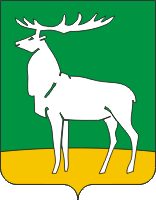 Муниципальное образование город Бузулук Оренбургской области V созывГОРОДСКОЙ СОВЕТ ДЕПУТАТОВг. Бузулук                                      РЕШЕНИЕ__04.06.2019 г.___                                                                    № _528___О внесении изменений  в решениегородского  Совета  депутатов от20.12.2018  № 475  «О  бюджете города  Бузулука на  2019 год  и   на плановый период  2020 и 2021  годов»	В соответствии со статьями 9, 179 Бюджетного кодекса Российской Федерации, статьями  35, 52  Федерального закона от 06.10.2003 №131-ФЗ «Об общих принципах  организации местного   самоуправления в Российской Федерации», приказом Министерства финансов Российской Федерации от 08.06.2018 № 132н «О Порядке формирования и применения кодов бюджетной классификации Российской Федерации, их структуре и принципах назначения», на основании статей 7, 25 Устава города Бузулука городской Совет депутатов решил:1.Внести в решение городского Совета депутатов  от  20.12.2018 № 475 «О бюджете города Бузулука на 2019 год и на плановый период 2020 и 2021 годов» следующие изменения:1.1. В пункте 1:1.1.1.В подпункте 1.1. слова «1652365,8 тыс. рублей» заменить словами «1813933,5 тыс. рублей».1.1.2. В подпункте 1.2. слова «1658361,87531 тыс. рублей» заменить словами «1819929,57531 тыс. рублей». 1.2.   В пункте 2: 1.2.1. В подпункте 2.1. слова «1710706,4 тыс. рублей» заменить словами «1707191,4 тыс. рублей».1.2.2. В подпункте 2.2. слова «1710706,4 тыс. рублей» заменить словами «1707191,4 тыс. рублей».  1.3.  В пункте 13: 1.3.1. Абзацы второй и третий изложить в следующей редакции:«перераспределение бюджетных ассигнований, предусмотренных главному распорядителю средств местного бюджета, между направлениями расходов в пределах общего объема бюджетных ассигнований программной  (непрограммной) статьи кода  целевой статьи расходов, видами  расходов; перераспределение бюджетных ассигнований, в том числе между главными распорядителями средств местного  бюджета, в целях обеспечения условий софинансирования получения средств из областного бюджета;».1.3.2.Дополнить абзацами  одиннадцатым - пятнадцатым в следующей редакции:«перераспределение бюджетных ассигнований в целях реализации региональных проектов, направленных на достижение целей и задач  национальных и федеральных проектов, и приоритетных проектов города Бузулука;перераспределение бюджетных ассигнований между главными распорядителями бюджетных средств на финансовое обеспечение мероприятий муниципальных программ между мероприятиями муниципальных программ, а также разделами (подразделами), видами расходов;перераспределение бюджетных ассигнований между главными распорядителями бюджетных средств по непрограммным направлениям деятельности, между   разделами (подразделами),  целевыми статьями, видами расходов при образовании экономии в ходе исполнения местного бюджета;перераспределение бюджетных ассигнований на социальные выплаты, не отнесенные к публичным нормативным обязательствам, между видами социальных выплат.Изменения, внесенные в сводную бюджетную роспись по основаниям, установленным настоящим пунктом, учитываются при последующем изменении в решение о бюджете.». 1.4. В пункте 15 слова «23784,2 тыс.рублей» заменить словами «16966,16516 тыс.рублей».1.5. Приложение № 1 «Источники финансирования дефицита бюджета города Бузулука на 2019 год и на плановый период 2020 и 2021 годов» изложить в следующей редакции согласно приложению  № 1. 1.6. Приложение № 4 «Перечень главных администраторов доходов бюджета города Бузулука на 2019 год и на плановый период 2020 и 2021 годов» изложить в следующей редакции согласно приложению  № 2.1.7. Приложение  № 6 «Поступление доходов в бюджет города Бузулука по кодам видов доходов, подвидов доходов на 2019 год и на плановый период  2020  и  2021 годов» изложить в  следующей  редакции  согласно  приложению № 3.1.8. Приложение № 7 «Распределение бюджетных ассигнований бюджета города Бузулука на 2019 год и на плановый период 2020 и 2021 годов по разделам и подразделам классификации расходов»  изложить в  следующей редакции  согласно приложению  № 4.     1.9. Приложение  № 8 «Ведомственная структура расходов бюджета города Бузулука на 2019 год и на плановый период 2020 и 2021 годов» изложить в следующей редакции  согласно приложению  № 5.         1.10. Приложение № 9 «Распределение бюджетных ассигнований  бюджета города Бузулука  на 2019 год и на плановый период 2020 и 2021 годов по разделам, подразделам, целевым статьям и видам расходов классификации расходов»   изложить в  следующей редакции  согласно приложению  № 6.1.11. Приложение № 10 «Распределение средств, полученных из областного бюджета  на  выполнение отдельных государственных полномочий на  2019 год и на плановый период  2020 и 2021 годов»  изложить в  следующей редакции  согласно приложению № 7.1.12. Приложение № 11 «Распределение бюджетных ассигнований на исполнение публичных нормативных обязательств бюджета города Бузулука на 2019 год и на плановый период 2020 и 2021 годов»  изложить в  следующей редакции согласно приложению № 8.1.13. Приложение № 14 «Распределение бюджетных ассигнований по целевым статьям (муниципальным программам, и непрограммным направлениям деятельности), разделам, подразделам, группам и подгруппам видов расходов классификации расходов  бюджета города Бузулука на 2019 год и на плановый период 2020 и 2021 годов» изложить в  следующей редакции  согласно приложению  № 9.1.14. Приложение  № 15  «Направления поддержки семьи и детей в городе Бузулуке  («Детский бюджет»)  на 2019 год и на плановый период  2020  и  2021 годов» изложить в  следующей редакции  согласно приложению     № 10. 1.15. Приложение  № 17  «Распределение бюджетных ассигнований на реализацию приоритетных проектов на 2019 год и на плановый период  2020  и  2021 годов» изложить в  следующей  редакции  согласно приложению      № 11.1.16. Приложение  № 18  «Основные параметры первоочередных расходов бюджета города Бузулука  на 2019 год» изложить в  следующей редакции  согласно приложению  № 12.2. Поручить организацию исполнения настоящего решения      заместителю главы администрации города - начальнику  Финансового    управления   А.В. Огородникову. 3. Настоящее решение вступает в силу после его официального опубликования в газете «Российская провинция» и подлежит официальному опубликованию  на правовом интернет-портале Бузулука БУЗУЛУК-ПРАВО.РФ.        4. Настоящее решение подлежит включению в областной регистр муниципальных нормативных правовых актов. 5. Контроль за исполнением настоящего решения возложить на постоянную депутатскую комиссию по экономическим вопросам.  Разослано: в дело, Бузулукской межрайонной прокуратуре, постоянной  депутатской комиссии по экономическим   вопросам, Финансовому управлению  администрации города  Бузулука, отделу бухгалтерского учета и отчетности администрации города Бузулука, управлению экономического развития и торговли администрации города  Бузулука, Управлению образования администрации города Бузулука,  Управлению градообразования и капитального строительства города Бузулука, Управлению имущественных отношений администрации города Бузулука, Управлению жилищно-коммунального хозяйства и транспорта администрации города Бузулука, Управлению по культуре, спорту и молодежной политики администрации города Бузулука,  Управлению по информационной политике администрации города Бузулука, ООО «Информправо плюс»Приложение  № 1		к решению городскогоСовета депутатовот _04.06.2019     № _528__Источники финансирования дефицита бюджетагорода Бузулука на 2019 год  и на плановый период 2020 и 2021 годов(тыс. рублей)Приложение №2к решению городскогоСовета депутатов          от _04.06.2019  № _528__Перечень главных администраторов доходов  бюджета  города Бузулука на 2019 год и на плановый период 2020 и 2021 годовПриложение  № 3к решению городскогоСовета депутатов               от 04.06.2019 № 528__Поступление доходов в бюджет города Бузулука по кодам видов доходов,подвидов доходов на  2019 год  и на плановый период 2020 и 2021 годов(тыс. рублей)                                                                                      Приложение  №4к решению городскогоСовета депутатов       от 04.06.2019   № 528___Распределение бюджетных ассигнований бюджета города Бузулука на2019 год и на плановый период 2020 и 2021 годов  по разделам и подразделам  классификации расходов                 тыс. руб.Приложение  № 5к решению городскогоСовета депутатов                                                                                             от  04.06.2019  №_528__                                                       Ведомственная структура расходов  бюджета города Бузулука на 2019 годи на плановый период 2020 и 2021 годов                                                                                                                                                                                                                                                              тыс.руб.Приложение  № 6к решению городскогоСовета депутатов                                                                                              от _04.06.2019 _ №_528__Распределение бюджетных ассигнований бюджета города Бузулука  на 2019 год и на плановый период 2020 и 2021 годов по разделам, подразделам,целевым статьям и видам расходов классификации расходов                                                                                                                                                                                                                                       тыс. руб.Приложение  № 7к решению городскогоСовета депутатов                                                                от 04.06.2019  № 528Распределение  межбюджетных трансфертов из областного бюджета (за исключением дотации) бюджету города Бузулука  на 2019 год и на плановый период 2020 и 2021 годов                                                                                                                                  тыс. руб.Приложение  № 8к решению городскогоСовета депутатов                                             от 04.06.2019  № 528_Распределение бюджетных ассигнований на исполнение публичных нормативных обязательств Бюджета города Бузулука  на 2019 год и на плановый период 2020 и 2021 годов(тыс. рублей)Приложение  № 9к решению городскогоСовета депутатов                                                                                               от _04.06.2019 г._ № 528___Распределение бюджетных ассигнованийпо целевым статьям (муниципальным программам и непрограммным направлениям деятельности),разделам, подразделам, группам и подгруппам видов расходов классификации расходов  бюджета города Бузулукана 2019 год и на плановый период 2020 и 2021 годовПриложение  № 10к решению городского Совета депутатов                   от _04.06.2019  № 528__Направления поддержки семьи и детейв городе Бузулуке («Детский бюджет») на 2019 год и на плановый период 2020 и 2021 годовВ соответствии с Национальной стратегией действий в интересах детей, подписанной Президентом Российской Федерации 1 июня 2012 года, в Российской Федерации должны создаваться условия для формирования достойной жизненной перспективы для каждого ребенка, его образования, воспитания и социализации, максимально возможной самореализации в социально позитивных видах деятельности. Основными приоритетами политики в сфере поддержки семьи и детей являются улучшение демографической ситуации и укрепление института семьи. Политика в сфере поддержки семьи и детей нацелена на формирование достойной жизненной перспективы для каждого ребенка, его образование, воспитание и социализацию, максимально возможную самореализацию в социально позитивных видах деятельности.Для достижения цели решаются следующие задачи: предоставление качественного и доступного образования детей; вовлечение детей в занятие физической культурой, спортом; организация досуга и творческое развитие детей; полноценное оздоровление и отдых детей; снижение численности безнадзорных и беспризорных несовершеннолетних детей; сокращение уровня бедности семей и детей, нуждающихся в социальной поддержке.«Детский бюджет» – это аккумулированный в местном бюджете объем бюджетных ассигнований на реализацию комплекса мероприятий по созданию благоприятных условий для каждого ребенка в городе Бузулуке по его воспитанию, общему и дополнительному образованию, по использованию возможности для занятий спортом, организации детского отдыха и оздоровления детей, временного трудоустройства несовершеннолетних. Применяется комплекс методов для содействия семьям с детьми, включая бесплатность и доступность образования, выплаты пособий и компенсаций.Распределение бюджетных ассигнований, направляемых на поддержку семьи и детей в городе Бузулуке («Детский бюджет»), на 2019 год и на плановый период 2020 и 2021 годов представлено в таблице 1.Направления поддержки семьи и детей в городе Бузулуке в рамках муниципальных программ на 2019 год и на плановый период 2020 и 2021 годов представлены в таблице 2.Таблица 1Распределение бюджетных ассигнований, направляемых на государственнуюподдержку семьи и детей («Детский бюджет»),на 2019 год и на плановый период 2020 и 2021 годов(тыс.рублей)                           Таблица 2                                                                                     Приложение  № 11к решению городскогоСовета депутатов                                                                                               от 04.06.2019  № 528_Распределение бюджетных ассигнований на реализациюприоритетных проектов на 2019 год и плановый период 2020 и 2021 годов(тыс. рублей)                                                                                   Приложение 12                                                                                      к решению городского                                                                                       Совета депутатов                              от 04.06.2019  № _528__Основные параметры первоочередных расходов бюджета на 2019 годПредседательгородского Совета депутатов  Н.И. БергманГлава города                                                                         С.А. СалминКодНаименование кода группы, подгруппы, статьи, подвида, аналитической группы вида источников финансирования дефицитов бюджетов2019 год2020 год2021 год12345000 01 00 00 00 00 0000 000ИСТОЧНИКИ ВНУТРЕННЕГО ФИНАНСИРОВАНИЯ ДЕФИЦИТОВ БЮДЖЕТОВ000 01 02 00 00 00 0000 000Кредиты кредитных организаций в валюте Российской Федерации25000,00,00,0000 01 02 00 00 00 0000 700Получение кредитов от кредитных организаций в валюте Российской Федерации35000,020000,05000,0000 01 02 00 00 04 0000 710Получение кредитов от кредитных организаций бюджетами городских округов в валюте Российской Федерации35000,020000,05000,0000 01 02 00 00 00 0000 800Погашение кредитов, предостав-ленных кредитными организациями в валюте Российской Федерации-10000,0-20000,0-5000,0000 01 02 00 00 04 0000 810Погашение бюджетами городских округов кредитов от  кредитных организаций в валюте Российской Федерации-10000,0-20000,0-5000,0000 01 03 00 00 00 0000 000Бюджетные кредиты от других бюджетов бюджетной системы Российской Федерации000000 01 03 01 00 00 0000 000Бюджетные кредиты от других бюджетов бюджетной системы Российской Федерации в валюте Российской Федерации000000 01 03 01 00 00 0000 700Получение бюджетных кредитов от других бюджетов бюджетной системы Российской Федерации в валюте Российской Федерации35000,035000,035000,0000 01 03 01 00 04 0000 710Получение  кредитов от других бюджетов бюджетной системы Российской Федерации бюджетами городских округов в валюте Российской Федерации35000,035000,035000,0000 01 03 01 00 04 0001 710Бюджетные кредиты, предостав-ленные за счет средств федерального бюджета на пополнение остатков средств на счетах местных бюджетов в валюте Российской Федерации35000,035000,035000,0000 01 03 01 00 00 0000 800Погашение бюджетных  кредитов, полученных от других бюджетов бюджетной системы Российской Федерации в валюте Российской Федерации-35000,0-35000,0-35000,0000 01 03 01 00 04 0000 810Погашение бюджетами городских округов  кредитов от других бюджетов бюджетной системы Российской Федерации в валюте Российской Федерации-35000,0-35000,0-35000,0000 01 03 01 00 04 0001 810Бюджетные кредиты, предостав-ленные за счет средств федерального бюджета на пополнение остатков средств на счетах местных бюджетов в валюте Российской Федерации-35000,0-35000,0-35000,0000 01 05 00 00 00 0000 000Изменение остатков средств на счетах по учету средств бюджетов-21933,924690,00,0000 01 05 00 00 00 0000 500Увеличение остатков средств бюджетов-1946863,5-1762191,4-1448589,2000 01 05 02 00 00 0000 500Увеличение прочих  остатков средств бюджетов-1946863,5-1762191,4-1448589,2000 01 05 02 01 00 0000 510Увеличение прочих  остатков денежных средств бюджетов-1946863,5-1762191,4-1448589,2000 01 05 02 01 04 0000 510Увеличение прочих  остатков денежных средств бюджетов городских округов-1946863,5-1762191,4-1448589,2000 01 05 00 00 00 0000 600Уменьшение  остатков средств бюджетов1924929,575311762191,41448589,2000 01 05 02 00 00 0000 600Уменьшение прочих  остатков средств бюджетов1924929,575311762191,41448589,2000 01 05 02 01 00 0000 610Уменьшение прочих  остатков денежных средств бюджетов1924929,575311762191,41448589,2000 01 05 02 01 04 0000 610Уменьшение прочих  остатков денежных средств бюджетов городских округов1924929,575311762191,41448589,2000 01 06 00 00 00 0000 000Иные источники внутреннего финансирования дефицитов бюджетов2930,00,00,0000 01 06 04 00 00 0000 000Исполнение государственных и муниципальных гарантий-60000,000000 01 06 04 01 00 0000 000Исполнение государственных и муниципальных гарантий в валюте Российской Федерации-60000,000000 01 06 04 01 00 0000 800Исполнение государственных и муниципальных гарантий в валюте Российской Федерации в случае, если исполнение гарантом государственных и муниципальных гарантий ведет к возникновению права регрессного требования гаранта к принципалу либо обусловлено уступкой гаранту прав требования бенефициара к принципалу -60000,000000 01 06 04 01 04 0000 810Исполнение муниципальных гарантий городских округов в валюте Российской Федерации в случае, если исполнение гарантом муниципальных гарантий ведет к возникновению права регрессного требования гаранта к принципалу либо обусловлено уступкой гаранту прав требования бенефициара к принципалу -60000,000000 01 06 05 00 00 0000 000Бюджетные кредиты, предостав-ленные внутри страны в валюте Российской Федерации62930,00,00,0000 01 06 05 00 00 0000 600Возврат бюджетных кредитов, предоставленных внутри страны в валюте Российской Федерации62930,00,00,0000 01 06 05 01 00 0000 600Возврат бюджетных кредитов, предоставленных юридическим лицам в валюте Российской Федерации62930,00,00,0000 01 06 05 01 04  0000 640Возврат бюджетных кредитов, предоставленных юридическим лицам из бюджетов городских округов в валюте Российской Федерации62930,00,00,0000 01 06 05 01 04  4602 640Прочие кредиты (бюджетные ссуды), возврат которых осуществляется юридическими лицами 2930,00,00,0000 01 06 05 01 04  4704 640Возврат средств юридическими лицами в счет исполненных  городским округом муниципальных  гарантий городского округа в случае, если исполнение гарантом муниципальных гарантий городского округа ведет к возникновению права регрессного требования гаранта к принципалу либо обусловлено уступкой гаранту прав требований бенефициара к принципалу60000,00,00,0ВСЕГО  ИСТОЧНИКОВ ФИНАНСИРОВАНИЯДЕФИЦИТОВ  БЮДЖЕТОВ5996,075310,00,0Код бюджетной классификации Российской ФедерацииКод бюджетной классификации Российской ФедерацииНаименование администратора доходовадминистратора доходовдоходов бюджета Наименование администратора доходов123024Финансовое управление администрации города Бузулука0241 13 02994 04 0000 130Прочие доходы от компенсации затрат бюджетов городских округов0241 17 01040 04 0000 180Невыясненные поступления, зачисляемые в  бюджеты городских округов0241 17 05040 04 0000 180Прочие неналоговые доходы бюджетов городских округов0242 02 15001 04 0000 150Дотации бюджетам городских округов на выравнивание  бюджетной обеспеченности0242 02 15002 04 0000 150Дотации бюджетам городских округов на поддержку мер по обеспечению сбалансированности бюджетов0242 02 19999 04 0000 150Прочие  дотации  бюджетам  городских  округов0242 02 20051 04 0000 150Субсидии бюджетам городских округов на реализацию федеральных целевых программ0242 02 20077 04 0000 150Субсидии бюджетам городских округов на софинансирование капитальных вложений в объекты муниципальной собственности0242 02 20079 04 0000 150Субсидии бюджетам городских округов на переселение граждан из жилищного фонда, признанного непригодным для проживания, и (или) жилищного фонда с высоким уровнем износа (более 70 процентов)0242 02 20216 04 0000 150Субсидии бюджетам городских округов на осуществление дорожной деятельности в отношении автомобильных дорог общего пользования, а также капитального ремонта и ремонта дворовых территорий многоквартирных домов, проездов к дворовым территориям многоквартирных домов населенных пунктов0242 02 25027 04 0000 150Субсидии бюджетам городских округов   на реализацию мероприятий государственной программы Российской Федерации «Доступная среда» на 2011-2020 годы0242 02 25081 04 0000 150Субсидии бюджетам городских округов   на адресную финансовую поддержку спортивных организаций, осуществляющих подготовку спортивного резерва для сборных команд Российской Федерации0242 02 25159 04 0000 150Субсидии бюджетам городских округов   на создание  в субъектах Российской Федерации дополнительных мест для детей в возрасте от 2 месяцев до 3 лет  в образовательных организациях, осуществляющих образовательную деятельность по образовательным программам дошкольного образования0242 02 25232 04 0000 150Субсидии бюджетам городских округов на создание дополнительных мест для детей в возрасте от 1,5 до 3 лет в образовательных организациях, осуществляющих образова-тельную деятельность по образовательным программам дошкольного образования0242 02 25497 04 0000 150Субсидии бюджетам городских округов   на реализацию мероприятий по обеспечению жильем молодых семей 1000242 02 25519 04 0000 150Субсидии бюджетам городских округов   на поддержку отрасли культуры0242 02 25520 04 0000 150Субсидии бюджетам городских округов   на  реализацию мероприятий по содействию создания в субъектах Российской Федерации новых мест в общеобразовательных организациях0242 02 25555 04 0000 150Субсидии бюджетам городских округов   на  поддержку государственных программ субъектов Российской Федерации и муниципальных программ формирования современной городской среды0242 02 27112 04 0000 150Субсидии бюджетам городских округов на софинансирование капитальных вложений в объекты муниципальной собственности0242 02 29998 04 0000 150Субсидия бюджетам городских округов на финансовое обеспечение отдельных полномочий0242 02 29999 04 0000 150Прочие субсидии бюджетам городских округов0242 02 30024 04 0000 150Субвенции бюджетам городских округов на выполнение передаваемых полномочий субъектов Российской Федерации0242 02 30027 04 0000 150Субвенции бюджетам городских округов на содержание ребенка в семье опекуна и приемной семье, а также вознаграждение, причитающееся приемному родителю0242 02 30029 04 0000 150Субвенции бюджетам городских округов на компенсацию части платы, взимаемой с родителей (законных представите-лей) за присмотр и уход за детьми, посещающими  образовательные организации, реализующие образовательные программы дошкольного образования0242 02 35082 04 0000 150Субвенции бюджетам городских округов на  предоставление  жилых помещений детям-сиротам и детям, оставшимся без попечения родителей, лицам из их числа по договорам найма специализированных жилых помещений0242 02 35120 04 0000 150Субвенции бюджетам городских округов на осуществление полномочий по составлению (изменению) списков кандидатов в присяжные заседатели федеральных судов общей юрисдикции в Российской Федерации0242 02 35260 04 0000 150Субвенции бюджетам городских округов на выплату единовременного пособия при всех формах устройства детей, лишенных родительского попечения, в семью0242 02 35930 04 0000 150Субвенции бюджетам городских округов на государственную регистрацию актов гражданского состояния0242 02 39998 04 0000 150Единая субвенция бюджетам городских округов 0242 02 39999 04 0000 150Прочие субвенции бюджетам городских округов0242 02 45160 04 0000 150Межбюджетные трансферты, передаваемые  бюджетам городских округов  для компенсации дополнительных расходов, возникших в результате решений, принятых органами  власти другого уровня0242 02 49999 04 0000 150Прочие межбюджетные трансферты, передаваемые бюджетам городских округов0242 02 90023 04 0000 150Прочие безвозмездные поступления в бюджеты городских округов от бюджетов субъектов Российской Федерации0242 08 04000 04 0000 150Перечисления из бюджетов городских округов (в бюджеты городских округов) для осуществления возврата (зачета) излишне уплаченных или излишне взысканных сумм налогов, сборов и иных платежей, а также сумм процентов за несвоевременное осуществление такого возврата и процентов, начисленных на излишне взысканные суммы0242 19 45457 04 0000 150Возврат остатков иных межбюджетных трансфертов на финансовое обеспечение мероприятий,  связанных с отдыхом и оздоровлением детей, находящихся в трудной жизненной ситуации,  из бюджетов городских округов0242 19 60010 04 0000 150Возврат прочих остатков субсидий, субвенций и иных  межбюджетных трансфертов, имеющих целевое назначение, прошлых лет из бюджетов городских округов036Управление градообразования и капитального строительства города Бузулука0361 11 05012 04 0000 120Доходы, получаемые в виде арендной платы за земельные участки, государственная собственность на которые не разграничена и которые расположены в границах городских округов, а также средства от продажи права на заключение договоров аренды указанных земельных участков0361 11 05024 04 0000 120Доходы, получаемые в виде арендной платы, а также средства от продажи права на заключение договоров аренды за земли, находящиеся в собственности городских округов (за исключением земельных участков муниципальных  бюджетных и автономных учреждений)0361 11 05027 04 0000 120Доходы, получаемые в виде арендной платы за земельные участки, расположенные в полосе отвода автомобильных дорог общего пользования местного значения, находящихся в собственности городских округов 0361 11 05312 04 0000 120Плата по соглашениям об установлении сервитута, заключенным органами местного самоуправления городских округов, государственными или муниципальными предприятиями либо государственными или муниципальными учреждениями в отношении земельных участков, государственная собственность на которые не разграничена и которые расположены в границах городских округов0361 11 05324 04 0000 120Плата по соглашениям об установлении сервитута, заключенным органами местного самоуправления городских округов, государственными или муниципальными предприятиями либо государственными или муниципальными учреждениями в отношении земельных участков, находящихся в собственности городских округов0361 13 02994 04 0000 130Прочие доходы от компенсации затрат бюджетов городских округов0361 14 06012 04 0000 430Доходы от продажи земельных участков, государственная собственность на которые не разграничена и которые расположены в границах городских округов0361 14 06024 04 0000 430Доходы от продажи земельных участков, находящихся в собственности городских округов (за исключением земельных участков муниципальных бюджетных и автономных учреждений)0361 14 06044 04 0000 430Доходы от продажи земельных участков, находящихся в собственности городских округов, находящихся в пользовании  бюджетных и автономных учреждений0361 14 06312 04 0000 430Плата за увеличение площади земельных участков, находящихся в частной собственности, в результате перераспределения таких земельных участков и земель (или) земельных участков, государственная собственность на которые не разграничена и которые расположены в границах городских округов0361 14 06324 04 0000 430Плата за увеличение площади земельных участков, находящихся в частной собственности, в результате перераспределения таких земельных участков и земельных участков, находящихся в собственности  городских округов0361 16 33040 04 0000 140Денежные взыскания (штрафы) за нарушение законодательства Российской Федерации о  контрактной системе в сфере закупок товаров,  работ, услуг для обеспечения государственных и муниципальных нужд для нужд городских округов0361 16 46000 04 0000 140Поступления сумм в возмещение ущерба в связи с нарушением исполнителем (подрядчиком) условий государственных контрактов или иных договоров, финансируемых за счет средств муниципальных дорожных фондов городских округов, либо в связи с уклонением от заключения таких контрактов или иных договоров0361 16 90040 04 0000 140Прочие поступления от денежных взысканий (штрафов) и иных сумм в возмещение ущерба, зачисляемые в бюджеты городских округов 0361 17 01040 04 0000 180Невыясненные поступления, зачисляемые в  бюджеты городских округов0361 17 05040 04 0000 180Прочие неналоговые доходы бюджетов городских округов0361 17 14020 04 0000 150Средства самообложения граждан, зачисляемые в бюджеты городских округов 0362 04 04099 04 0000 150Прочие безвозмездные поступления от негосударственных организаций в бюджеты городских округов 0362 07 04010 04 0000 150Безвозмездные поступления от физических и юридических лиц на финансовое обеспечение дорожной деятельности, в том числе добровольных пожертвований, в отношении автомобильных дорог общего пользования местного значения городских округов0362 07 04050 04 0000 150Прочие безвозмездные поступления в бюджеты городских округов037Управление жилищно-коммунального хозяйства и транспорта администрации города Бузулука0371 08 07173 01 0000 110Государственная  пошлина за выдачу органом местного самоуправления городского округа специального разрешения на движение по автомобильным дорогам транспортных средств, осуществляющих перевозки опасных, тяжеловесных и (или) крупногабаритных грузов, зачисляемая в бюджеты городских округов0371 11 09034 04 0000 120Доходы от эксплуатации и использования имущества автомобильных дорог, находящихся в собственности городских округов0371 13 02994 04 0000 130Прочие доходы от компенсации затрат бюджетов городских округов0371 16 23041 04 0000 140Доходы от возмещения ущерба при возникновении страховых случаев по обязательному страхованию гражданской ответственности, когда выгодоприобре-тателями выступают получатели средств бюджетов городских округов0371 16 23042 04 0000 140Доходы от возмещения ущерба при возникновении иных страховых случаев, когда выгодоприобретателями выступают получатели средств бюджетов городских округов0371 16 33040 04 0000 140Денежные взыскания (штрафы) за нарушение законодательства Российской Федерации о  контрактной системе в сфере закупок товаров,  работ, услуг для обеспечения государственных и муниципальных нужд для нужд городских округов0371 16 37030 04 0000 140Поступления сумм в возмещение вреда, причиняемого автомобильным дорогам местного значения транспортными средствами, осуществляющими перевозки тяжеловесных  и (или) крупногабаритных грузов, зачисляемые в бюджеты городских округов0371 16 46000 04 0000 140Поступления сумм в возмещение ущерба в связи с нарушением исполнителем (подрядчиком) условий государственных контрактов или иных договоров, финансируемых за счет средств муниципальных дорожных фондов городских округов, либо в связи с уклонением от заключения таких контрактов или иных договоров0371 16 90040 04 0000 140Прочие поступления от денежных взысканий (штрафов) и иных сумм в возмещение ущерба, зачисляемые в бюджеты городских округов 0371 17 01040 04 0000 180Невыясненные поступления, зачисляемые в  бюджеты городских округов0371 17 05040 04 0000 180Прочие неналоговые доходы бюджетов городских округов0371 17 14020 04 0000 150Средства самообложения граждан, зачисляемые в бюджеты городских округов 0372 04 04099 04 0000 150Прочие безвозмездные поступления от негосударственных организаций в бюджеты городских округов 0372 07 04010 04 0000 150Безвозмездные поступления от физических и юридических лиц на финансовое обеспечение дорожной деятельности, в том числе добровольных пожертвований, в отношении автомобильных дорог общего пользования местного значения городских округов0372 07 04050 04 0000 150Прочие безвозмездные поступления в бюджеты городских округов038Управление образования администрации города Бузулука0381 1301994 04 0000 130Прочие доходы от оказания платных услуг (работ) получателями средств бюджетов городских округов0381 13 02994 04 0000 130Прочие доходы от компенсации затрат бюджетов городских округов0381 14 02042 04 0000 410Доходы от реализации  имущества, находящегося в оперативном управлении учреждений, находящихся в ведении органов управления городских округов  (за исключением имущества муниципальных бюджетных и автономных учреждений), в части реализации основных средств по указанному имуществу0381 14 02042 04 0000 440Доходы от реализации  имущества, находящегося в оперативном управлении учреждений, находящихся в ведении органов управления городских округов  (за исключением имущества муниципальных бюджетных и автономных учреждений), в части реализации материальных запасов  по указанному имуществу0381 16 23041 04 0000 140Доходы от возмещения ущерба при возникновении страховых случаев по обязательному страхованию гражданской ответственности, когда выгодоприобретателями выступают получатели средств бюджетов городских округов0381 16 23042 04 0000 140Доходы от возмещения ущерба при возникновении иных страховых случаев, когда выгодоприобретателями выступают получатели средств бюджетов городских округов0381 16 33040 04 0000 140Денежные взыскания (штрафы) за нарушение законодательства Российской Федерации о  контрактной системе в сфере закупок товаров,  работ, услуг для обеспечения государственных и муниципальных нужд для нужд городских округов0381 16 90040 04 0000 140Прочие поступления от денежных взысканий (штрафов) и иных сумм в возмещение ущерба, зачисляемые в бюджеты городских округов 0381 17 01040 04 0000 180Невыясненные поступления, зачисляемые в  бюджеты городских округов0381 17 05040 04 0000 180Прочие неналоговые доходы бюджетов городских округов039Управление по культуре, спорту и молодежной политике администрации города Бузулука0391 13 01994 04 0000 130Прочие доходы от оказания платных услуг (работ) получателями средств бюджетов городских округов0391 13 02994 04 0000 130Прочие доходы от компенсации затрат бюджетов городских округов0391 16 33040 04 0000 140Денежные взыскания (штрафы) за нарушение законодательства Российской Федерации о  контрактной системе в сфере закупок товаров,  работ, услуг для обеспечения государственных и муниципальных нужд для нужд городских округов0391 17 01040 04 0000 180Невыясненные поступления, зачисляемые в  бюджеты городских округов0391 17 05040 04 0000 180Прочие неналоговые доходы бюджетов городских округов045Управление имущественных отношений администрации города  Бузулука0451 08 07150 01 1000 110Государственная пошлина за выдачу разрешения на  установку рекламной конструкции0451 11 01040 04 0000 120Доходы в виде прибыли, приходящейся на доли в уставных (складочных) капиталах хозяйственных товариществ и обществ, или дивидендов по акциям, принадлежащим городским округам 0451 11 02084 04 0000 120Доходы  от размещения сумм, аккумулируемых в ходе проведения аукционов по продаже акций, находящихся в собственности городских округов 0451 11 05034 04 0000 120Доходы от сдачи в аренду имущества, находящегося в оперативном управлении органов управления городских округов и созданных ими учреждений (за исключением имущества муниципальных бюджетных и автономных учреждений)0451 11 05074 04 0000 120Доходы от сдачи в аренду имущества, составляющего казну городских округов (за исключением земельных участков)0451 11 07014 04 0000 120Доходы от перечисления части прибыли, остающейся после уплаты налогов и иных обязательных платежей муниципальных унитарных предприятий,  созданных городскими округами0451 11 09044 04 0000 120Прочие поступления от использования имущества, находящегося в собственности городских округов (за исключением имущества муниципальных бюджетных и автономных учреждений, а также имущества муниципальных унитарных предприятий, в том числе казенных)0451 13 02994 04 0000 130Прочие доходы от компенсации затрат бюджетов городских округов0451 14 02043 04 0000 410Доходы от реализации иного имущества, находящегося в собственности городских округов (за исключением имущества муниципальных бюджетных и автономных учреждений, а также имущества муниципальных унитарных предприятий, в том числе казенных), в части реализации основных средств по указанному имуществу0451 14 02048 04 0000 410Доходы от реализации недвижимого имущества бюджетных, автономных учреждений, находящегося в собственности городских округов, в части реализации основных средств 0451 14 04040 04 0000 420Доходы от продажи нематериальных активов, находящихся в собственности городских округов0451 16 33040 04 0000 140Денежные взыскания (штрафы) за нарушение законодательства Российской Федерации о контрактной системе в сфере закупок товаров, работ, услуг для обеспечения государственных и муниципальных нужд для нужд городских округов0451 16 90040 04 0000 140Прочие поступления от денежных взысканий (штрафов) и иных сумм в возмещение ущерба, зачисляемые в бюджеты городских округов 0451 17 01040 04 0000 180Невыясненные поступления, зачисляемые в  бюджеты городских округов0451 17 05040 04 0000 180Прочие неналоговые доходы бюджетов городских округов120Городской Совет депутатов муниципального образования город Бузулук Оренбургской области1201 13 02994 04 0000 130Прочие доходы от компенсации затрат бюджетов городских округов121Контрольно-счетная палата города Бузулука1211 13 02994 04 0000 130Прочие доходы от компенсации затрат бюджетов городских округов122Администрация  города  Бузулука  1221 13 01074 04 0000 130Доходы от оказания информационных услуг органами местного самоуправления городских округов, казенными учреждениями городских округов1221 13 01994 04 0000 130Прочие доходы от оказания платных услуг (работ) получателями средств бюджетов городских округов1221 13 02994 04 0000 130Прочие доходы от компенсации затрат бюджетов городских округов1221 15 02040 04 0000 140Платежи, взимаемые органами местного самоуправления (организациями) городских округов за выполнение определенных функций1221 16 18040 04 0000 140Денежные взыскания (штрафы) за нарушение бюджетного законодательства (в части бюджетов городских округов)1221 16 23041 04 0000 140Доходы от возмещения ущерба при возникновении страховых случаев по обязательному страхованию гражданской ответственности, когда выгодоприобретателями выступают получатели средств бюджетов городских округов1221 16 23042 04 0000 140Доходы от возмещения ущерба при возникновении иных страховых случаев, когда выгодоприобретателями выступают получатели средств бюджетов городских округов1221 16 32000 04 0000 140Денежные взыскания, налагаемые в возмещение ущерба, причиненного в результате незаконного или нецелевого использования бюджетных средств (в части бюджетов городских округов)1221 16 33040 04 0000 140Денежные взыскания (штрафы) за нарушение законодательства Российской Федерации о  контрактной системе в сфере закупок товаров,  работ, услуг для обеспечения государственных и муниципальных нужд для нужд городских округов1221 16 51020 02 0000 140Денежные взыскания (штрафы), установленные законами субъектов Российской Федерации за несоблюдение муниципальных правовых актов, зачисляемые в бюджеты городских округов1221 16 90040 04 0000 140Прочие поступления от денежных взысканий (штрафов) и иных сумм в возмещение ущерба, зачисляемые в бюджеты городских округов 1221 17 01040 04 0000 180Невыясненные поступления, зачисляемые в  бюджеты городских округов1221 17 05040 04 0000 180Прочие неналоговые доходы бюджетов городских округов1221 17 1402004 0000 150Средства самообложения граждан, зачисляемые в бюджеты городских округов 1222 04 04099 04 0000 150Прочие безвозмездные поступления от негосударственных организаций в бюджеты городских округов 1222 07 04050 04 0000 150Прочие безвозмездные поступления в бюджеты городских округовКод бюджетнойклассификации Российской ФедерацииНаименование  кода дохода бюджета2019 год2020 год2021 год123451 00 00000 00 0000 000НАЛОГОВЫЕ  И  НЕНАЛОГОВЫЕ  ДОХОДЫ778981,2795111,2805554,61 01 00000 00 0000 000НАЛОГИ НА ПРИБЫЛЬ, ДОХОДЫ433902,0450456,0455802,01 01 02000 01 0000 110Налог на доходы физических лиц433902,0450456,0455802,01 01 02000 01 0000 110в т. ч.  по дополнительному нормативу42294,044457,034543,01 01 02010 01 0000 110Налог на доходы физических лиц с доходов, источником которых является налоговый агент, за исключением доходов, в отношении которых исчисление и уплата налога осуществляются в соответствии со статьями 227,227.1 и 228 Налогового кодекса Российской Федерации 430459,0446906,0452240,01 01 02020 01 0000 110Налог на доходы физических лиц с доходов, полученных от осуществления деятельности физическими лицами, зарегистрированными в качестве индивидуальных предпринимателей, нотариусов, занимающихся частной практикой, адвокатов, учредивших адвокатские кабинеты, и других лиц, занимающихся частной практикой  в соответствии со статьей 227 Налогового кодекса Российской Федерации1750,01804,01810,01 01 02030 01 0000 110Налог на доходы физических лиц с доходов, полученных физическими лицами  в соответствии со статьей 228 Налогового кодекса Российской Федерации1693,01746,01752,01 03 00000 00 0000 000НАЛОГИ НА ТОВАРЫ (РАБОТЫ, УС-ЛУГИ), РЕАЛИЗУЕМЫЕ НА ТЕРРИТО-РИИ РОССИЙСКОЙ ФЕДЕРАЦИИ12670,017134,024698,01 03 02000 01 0000 110Акцизы по подакцизным товарам (про-дукции), производимым на территории  Российской Федерации12670,017134,024698,01 03 02231 01 0000 110Доходы от уплаты акцизов на дизельное топливо, подлежащие распределению между бюджетами субъектов Российской Федерации и местными бюджетами с учетом установленных дифференцирован-ных нормативов отчислений в местные бюджеты (по нормативам, установленным Федеральным законом о федеральном бюджете в целях формирования дорожных фондов субъектов Российской Федерации)4594,04808,05112,01 03 02232 01 0000 110Доходы от уплаты акцизов на дизельное топливо, подлежащие распределению между бюджетами субъектов Российской Федерации и местными бюджетами с учетом установленных дифференцирован-ных нормативов отчислений в местные бюджеты (по нормативам, установленным Федеральным законом о федеральном бюджете в целях реализации  национального проекта «Безопасные и качественные автомобильные дороги») -1401,03820,01 03 02241 01 0000 110Доходы от уплаты акцизов на моторные масла для дизельных и (или) карбюраторных (инжекторных) двига-телей, подлежащие распределению между бюджетами субъектов Российской Федерации и местными бюджетами с учетом установленных дифференцирован-ных нормативов отчислений в местные бюджеты (по нормативам, установленным Федеральным законом о федеральном бюджете в целях формирования дорожных фондов субъектов Российской Федерации)32,032,033,01 03 02242 01 0000 110Доходы от уплаты акцизов на моторные масла для дизельных и (или) карбюраторных (инжекторных) двига-телей, подлежащие распределению между бюджетами субъектов Российской Федерации и местными бюджетами с учетом установленных дифференцирован-ных нормативов отчислений в местные бюджеты (по нормативам, установленным Федеральным законом о федеральном бюджете в целях реализации  национального проекта «Безопасные и качественные автомобильные дороги»)-9,024,01 03 02251 01 0000 110Доходы от уплаты акцизов на автомо-бильный бензин, подлежащие распре-делению между бюджетами субъектов Российской Федерации и местными бюджетами с учетом установленных дифференцированных нормативов отчис-лений в местные бюджеты (по нормативам, установленным Федеральным законом о федеральном бюджете в целях формирования дорожных фондов субъектов Российской Федерации)8898,09322,09915,01 03 02252 01 0000 110Доходы от уплаты акцизов на автомо-бильный бензин, подлежащие распре-делению между бюджетами субъектов Российской Федерации и местными бюджетами с учетом установленных дифференцированных нормативов отчис-лений в местные бюджеты (по нормативам, установленным Федеральным законом о федеральном бюджете в целях реализации  национального проекта «Безопасные и качественные автомобильные дороги»)-2717,07411,01 03 02261 01 0000 110Доходы от уплаты акцизов на прямогонный бензин, подлежащие распределению между бюджетами субъектов Российской Федерации и местными бюджетами с учетом установленных дифференцирован-ных нормативов отчислений в местные бюджеты (по нормативам, установленным Федеральным законом о федеральном бюджете в целях формирования дорожных фондов субъектов Российской Федерации)-854,0-894,0-925,01 03 02262 01 0000 110Доходы от уплаты акцизов на прямогонный бензин, подлежащие распределению между бюджетами субъектов Российской Федерации и местными бюджетами с учетом установленных дифференцирован-ных нормативов отчислений в местные бюджеты (по нормативам, установленным Федеральным законом о федеральном бюджете в целях реализации  национального проекта «Безопасные и качественные автомобильные дороги»)--261,0-692,01 05 00000 00 0000 000НАЛОГИ НА СОВОКУПНЫЙ ДОХОД169299,4164639,6148666,11 05 01000 00 0000 110Налог, взимаемый в связи с примене-нием упрощенной системы налогообло-жения121211,0117304,0114228,01 05 01010 01 0000 110Налог, взимаемый с налогоплательщиков, выбравших в качестве объекта налогообло-жения доходы59880,053888,048274,01 05 01011 01 0000 110Налог, взимаемый с налогоплательщиков, выбравших в качестве объекта налогообло-жения доходы59880,053888,048274,01 05 01020 01 0000 110Налог, взимаемый с налогоплательщиков, выбравших в качестве объекта налогообло-жения доходы, уменьшенные на величину расходов61331,063416,065954,01 05 01021 01 0000 110Налог, взимаемый с налогоплательщиков, выбравших в качестве объекта налогообло-жения доходы, уменьшенные на величину расходов (в том числе минимальный налог, зачисляемый в бюджеты субъектов Рос-сийской Федерации)61331,063416,065954,01 05 02000 02 0000 110Единый налог на вмененный доход для отдельных видов деятельности32926,431639,67210,01 05 02010 02 0000 110Единый налог на вмененный доход для отдельных видов деятельности32926,431639,67210,01 05 03000 01 0000 110Единый сельскохозяйственный налог2241,02310,02386,01 05 03010 01 0000 110Единый сельскохозяйственный налог2241,02310,02386,01 05 04000 02 0000 110Налог, взимаемый в связи с  примене-нием патентной  системы налогообло-жения12921,013386,024842,11 05 04010 02 0000 110Налог, взимаемый в связи с  применением патентной  системы налогообложения,  зачисляемый в бюджеты городских округов12921,013386,024842,11 06 00000 00 0000 000НАЛОГИ  НА ИМУЩЕСТВО   60790,074296,074296,01 06 01000 00 0000 110Налог на имущество физических лиц  16981,030487,030487,01 06 01020 04 0000 110Налог на имущество физических лиц, взимаемый по ставкам, применяемым к объектам налогообложения, располо-женным в границах городских округов16981,030487,030487,01 06 06000 00 0000 110Земельный налог43809,043809,043809,01 06 06030 00 0000 110 Земельный налог с организаций26853,026853,026853,01 06 06032 04 0000 110Земельный налог с организаций, обла-дающих земельным участком, распо-ложенным в границах городских округов26853,026853,026853,01 06 06040 00 0000 110Земельный налог с физических лиц16956,016956,016956,01 06 06042 04 0000 110Земельный налог с физических лиц, обла-дающих земельным участком, располо-женным в границах городских округов16956,016956,016956,01 08 00000 00 0000 000 ГОСУДАРСТВЕННАЯ ПОШЛИНА34775,031427,631427,61 08 03000 01 1000 110 Государственная пошлина по делам, рассматриваемым в судах общей юрисдикции, мировыми судьями15720,015720,015720,01 08 03010 01 1000 110 Государственная пошлина по делам, рас-сматриваемым в судах общей юрисдикции, мировыми судьями (за исключением Верховного Суда Российской Федерации)15720,015720,015720,01 08 06000 01 8000 110Государственная пошлина за совер-шение действий, связанных с приоб-ретением гражданства  Российской Федерации или выходом из гражданства Российской Федерации, а также с въездом в Российскую Федерацию или выездом из Российской Федерации1901901901 08 06000 01 8003 110Государственная пошлина за выдачу паспорта, удостоверяющего личность граж-данина Российской Федерации за преде-лами территории Российской Федерации (при обращении через многофункцио-нальные центры)1601601601 08 06000 01 8005 110Государственная пошлина за выдачу паспорта, удостоверяющего личность граж-данина Российской Федерации за преде-лами территории Российской Федерации, гражданину Российской Федерации в возрасте до 14 лет (при обращении через многофункциональные центры)3030301 08 07000 01 8000 110Государственная пошлина за государствен-ную регистрацию, а также за совершение прочих юридически значимых действий18865,015517,615517,61 08 07020 01 8000 110Государственная пошлина за государствен-ную регистрацию прав, ограничений (обременений) прав на недвижимое имущество и сделок с ним18010,014662,614662,61 08 07100 01 8000 110Государственная пошлина за выдачу и обмен паспорта гражданина Российской Федерации240,0240,0240,01 08 07100 01 8034 110Государственная пошлина за выдачу пас-порта гражданина Российской Федерации (при обращении через многофункцио-нальные центры)200,0200,0200,01 08 07100 01 8035 110Государственная пошлина за выдачу паспорта гражданина Российской Федера-ции взамен ранее утраченного или пришедшего в негодность (при обращении через многофункциональные центры)40,040,040,01 08 07141 01 8000 110Государственная пошлина за государствен-ную регистрацию транс-портных средств и иные юридически значимые действия уполномоченных федеральных государст-венных органов, связанные с изменением и выдачей документов на транспортные средства, регистрационных знаков, води-тельских удостоверений560,0560,0560,01 08 07150 01 1000 110Государственная пошлина за выдачу разреше-ния на установку рекламной конструкции 55,055,055,01 08 07173 01 1000 110Государственная пошлина за выдачу органом местного самоуправления городского округа специального разрешения на движение по автомобильным дорогам транспортных средств, осуществляющих перевозки опасных, тяжеловесных и (или) крупногабаритных грузов, зачисляемая в бюджеты городских округов 0001 11 00000 00 0000 000ДОХОДЫ ОТ ИСПОЛЬЗОВАНИЯ ИМУЩЕСТВА, НАХОДЯЩЕГОСЯ В ГОСУДАРСТВЕННОЙ И МУНИ-ЦИПАЛЬНОЙ СОБСТВЕННОСТИ50708,650336,050090,01 11 01000 00 0000 120Доходы в виде прибыли, приходящейся на доли в уставных (складочных) капиталах хозяйственных товариществ и обществ, или дивидендов по акциям, принадлежащим  Российской Федера-ции, субъектам Российской Федерации или муниципальным образованиям1272,6900,0900,01 11 01040 04 0000 120Доходы в виде прибыли, приходящейся на доли в уставных (складочных) капиталах хозяйственных товариществ и обществ, или дивидендов по акциям, принадлежащим  городским округам1272,6900,0900,01 11 05000 00 0000 120Доходы, получаемые в виде арендной либо иной платы за передачу в возмездное пользование государствен-ного и муниципального имущества (за исключением имущества бюджетных и автономных учреждений, а также имущества государственных и муници-пальных унитарных предприятий, в том числе казенных)47836,047836,047590,01 11 05010 00 0000 120Доходы, получаемые в виде арендной платы за земельные участки, госу-дарственная собственность на которые не разграничена, а также средства от продажи права на заключение договоров аренды указанных земельных участков42729,042729,042483,01 11 05012 04 0000 120Доходы, получаемые в виде арендной платы за земельные участки, госу-дарственная собственность на которые не разграничена и которые расположены в границах городских округов, а также средства от продажи права на заключение договоров аренды указанных земельных участков42729,042729,042483,01 11 05020 00 0000 120Доходы, получаемые в виде арендной платы за земли после разграничения государственной собственности на землю, а также средства от продажи права на заключение договоров аренды  указанных земельных участков (за исключением земельных участков бюджетных и автономных учреждений)1307,01307,01307,01 11 05024 04 0000 120Доходы, получаемые в виде арендной платы, а также средства от продажи права на заключение договоров аренды  за земли, находящиеся в собственности городских округов (за исключением земельных участков муниципальных бюджетных и автономных учреждений)1307,01307,01307,01 11 05070 00 0000 120Доходы от сдачи в аренду имущества, составляющего государственную (муници-пальную) казну (за исключением земельных участков)3800,03800,03800,01 11 05074 04 0000 120Доходы от сдачи в аренду имущества, составляющего казну городских округов (за исключением земельных участков)3800,03800,03800,01 11 09000 00 0000 120Прочие доходы  от использования иму-щества и прав, находящихся в государст-венной и муниципальной собственности   (за исключением имущества бюджетных и автономных учреждений, а также имущества государственных и муници-пальных унитарных предприятий, в том числе  казенных)1600,01600,01600,01 11 09034 04 0000 120Доходы от эксплуатации и использования имущества автомобильных дорог, находящихся в собственности городских округов0001 11 09040 00 0000 120Прочие поступления от использования имущества, находящегося в государст-венной и муниципальной   собственности (за исключением имущества бюджетных и автономных учреждений, а также имущест-ва государственных и муниципальных унитарных предприятий, в  том числе  казенных)1600,01600,01600,01 11 09044 04 0000 120Прочие поступления от использования имущества, находящегося в собственности городских округов (за исключением имущества муниципальных бюджетных и автономных учреждений, а также имущества муниципальных унитарных предприятий, в том числе  казенных)1600,01600,01600,01 12 00000 00 0000 000ПЛАТЕЖИ ПРИ ПОЛЬЗОВАНИИ ПРИРОДНЫМИ РЕСУРСАМИ778,0801,0826,01 12 01000 01 0000 120Плата за негативное воздействие на окружающую среду778,0801,0826,01 12 01010 01 0000 120Плата за выбросы загрязняющих веществ в атмосферный воздух  стационарными объектами 200,0206,0213,01 12 01040 01 0000 120Плата за  размещение отходов производства и потребления 578,0595,0613,01 12 01041 01 0000 120Плата за  размещение отходов производства   578,0595,0613,01 13 00000 00 0000 000ДОХОДЫ ОТ ОКАЗАНИЯ ПЛАТНЫХ УСЛУГ (РАБОТ) И КОМПЕНСАЦИИ ЗАТРАТ ГОСУДАРСТВА1015,01015,01015,01 13 01000 00 0000 130Доходы от оказания платных услуг (работ)  1015,01015,01015,01 13 01070 00 0000 130Доходы от оказания информационных услуг 5,05,05,01 13 01074 04 0000 130Доходы от оказания информационных услуг органами местного самоуправления городских округов, казенными учреждениями городских округов5,05,05,01 13 01990 00 0000 130Прочие доходы от оказания платных услуг (работ)  1010,01010,01010,01 13 01994 04 0000 130Прочие доходы от оказания платных услуг (работ) получателями средств бюджетов городских округов1010,01010,01010,01 14 00000 00 0000 000ДОХОДЫ ОТ ПРОДАЖИ МАТЕРИАЛЬ-НЫХ И НЕМАТЕРИАЛЬНЫХ АКТИВОВ2344,32296,016023,91 14 02000 00 0000 000Доходы от реализации имущества, находящегося в государственной и муни-ципальной собственности (за исключе-нием движимого имущества бюджетных и автономных учреждений, а также имущества государственных и муници-пальных унитарных предприятий, в том числе казенных)  0013727,91 14 02043 04 0000 410Доходы от реализации иного имущества, находящегося в   собственности городских округов (за исключением имущества муни-ципальных бюджетных и автономных учреждений, а также имущества муници-пальных унитарных предприятий, в том числе казенных),  в части реализации ос-новных средств по указанному имуществу 0013727,91 14 06000 00 0000 430Доходы от продажи земельных участков,   находящихся в государственной и муниципальной собственности 2344,32296,02296,01 14 06012 04 0000 430Доходы от продажи земельных участков, государственная  собственность  на  кото-рые не разграничена и которые располо-жены  в границах городских округов2296,02296,02296,01 14 06024 04 0000 430Доходы от продажи земельных участков, находящихся в собственности городских округов (за исключением земельных участ-ков муниципальных бюджетных и автоном-ных учреждений)0001 14 06312 04 0000 430Плата за увеличение площади земельных участков, находящихся в частной собственности, в результате перераспределения таких земельных участков и земель (или) земельных участков, государственная собственность на которые не разграничена и которые расположены в границах городских округов48,3001 15 00000 00 0000 000 АДМИНИСТРАТИВНЫЕ ПЛАТЕЖИ  И  СБОРЫ2463,02670,02670,01 15 02000 00 0000 140 Платежи, взимаемые государственными и муниципальными органами (организациями) за выполнение определенных функций2463,02670,02670,01 15 02040 04 0000 140 Платежи, взимаемые органами местного самоуправления (организациями) город-ских округов за выполнение определенных функций2463,02670,02670,01 16 00000 00 0000 000 ШТРАФЫ, САНКЦИИ, ВОЗМЕ-ЩЕНИЕ УЩЕРБА10057,840,040,01 16 03000 00 0000 140 Денежные взыскания (штрафы) за на-рушение законодательства о налогах и сборах350,0--1 16 03010 01 0000 140 Денежные взыскания (штрафы) за нарушение законодательства о налогах и сборах, предусмотренные статьями 116, 119.1, 119.2 пунктами 1 и  2 статьи 120, статьями 125, 126, 126.1,  128,129, 129.1, 129.4, 132, 133, 134, 135, 135.1, 135.2 На-логового кодекса Российской Федерации300,0--1 16 03030 01 0000 140 Денежные взыскания (штрафы) за административные правонарушения в области налогов и сборов, предус-мотренные Кодексом Российской Фе-дерации об административных право-нарушениях50,0--1 16 08000 01 0000 140Денежные взыскания (штрафы) за административные правонарушения в области государственного регулирова-ния производства и оборота этилового спирта, алкогольной, спиртосодержа-щей и табачной продукции980,0--1 16 08010 01 0000 140Денежные взыскания (штрафы) за адми-нистративные правонарушения в области государственного регулирования производства и оборота этилового спирта, алкогольной, спиртосодержащей продукции900,0--1 16 08020 01 0000 140Денежные взыскания (штрафы) за адми-нистративные правонарушения в области государственного регулирования произ-водства и оборота табачной продукции80,0--1 16 21000 00 0000 140 Денежные взыскания (штрафы) и иные суммы, взыскиваемые с лиц, виновных в совершении преступлений, и в возме-щение ущерба имуществу10,0--1 16 21040 04 0000 140 Денежные взыскания (штрафы) и иные суммы, взыскиваемые с лиц, виновных в совершении преступлений, и в возмещение ущерба имуществу, зачисляемые в бюджеты городских округов10,0--1 16 23000 00 0000 140 Доходы от возмещения ущерба при возникновении страховых случаев277,8--1 16 23041 04 0000 140 Доходы от возмещения ущерба при возникновении страховых случаев по обяза-тельному страхованию гражданской ответ-ственности, когда выгодо-приобретателями выступают получатели средств бюджетов городских округов277,8--1 16 25000 00 0000 140 Денежные взыскания (штрафы) за на-рушение законодательства Российской Федерации о недрах, об особо охраняемых природных территориях, об охране и использовании животного мира, об экологической экспертизе, в области охраны окружающей среды, о рыболовстве и сохранении водных биологических ресурсов, земельного законодательства, лесного законо-дательства, водного законодательства 500,0--1 16 25050 01 0000 140 Денежные взыскания (штрафы) за нарушение законодательства  в области охраны окружающей среды 300,0--1 16 25060 01 0000 140 Денежные взыскания (штрафы) за на-рушение земельного законодательства200,0--1 16 28000 01 0000 140 Денежные взыскания (штрафы) за нарушение законодательства в области обеспечения санитарно-эпидемиологи-ческого благополучия человека и законодательства в сфере защиты прав потребителей 1000,0--1 16 30000 01 0000 140 Денежные взыскания (штрафы) за правонарушения  в области дорожного движения 750,0--1 16 30013 01 0000 140 Денежные взыскания (штрафы) за нару-шение правил перевозки крупногабаритных и тяжеловесных грузов по автомобильным дорогам общего пользования местного значения городских округов  250,0--1 16 30030 01 0000 140 Прочие денежные взыскания (штрафы) за правонарушения  в области дорожного движения 500,0--1 16 33000 00 0000 140Денежные взыскания (штрафы) за нарушение законодательства Рос-сийской Федерации о контрактной системе в сфере закупок товаров, работ, услуг для обеспечения государственных и муниципальных  нужд 200,0--1 16 33040 04 0000 140Денежные взыскания (штрафы) за нарушение законодательства Российской Федерации о контрактной системе в сфере закупок товаров, работ, услуг для обеспечения государственных и муниципальных нужд для нужд городских округов200,0--1 16 41000 01 0000 140  Денежные взыскания (штрафы) за нарушение законодательства РФ об электроэнергетике300,0--1 16 43000 01 0000 140Денежные взыскания (штрафы) за нарушение законодательства Рос-сийской Федерации об админист-ративных правонарушениях, пре-дусмотренные статьей 20.25 Кодекса Российской Федерации об админист-ративных правонарушениях700,0--1 16 45000 01 0000 140 Денежные взыскания (штрафы) за нарушения законодательства Рос-сийской Федерации о промышленной безопасности260,0--1 16 90000 00 0000 140 Прочие поступления от денежных взысканий (штрафов) и иных сумм в возмещение ущерба4730,040,040,01 16 90040 04 0000 140 Прочие поступления от денежных взысканий (штрафов) и иных сумм в возмещение ущерба, зачисляемые  в бюджеты городских округов4730,040,040,01 17 00000 00 0000 000ПРОЧИЕ НЕНАЛОГОВЫЕ ДОХОДЫ178,1001 17 05000 00 0000 180Прочие неналоговые доходы178,1001 17 05040 04 0000 180Прочие неналоговые доходы бюджетов городских округов178,1002 00 00000 00 0000 000БЕЗВОЗМЕЗДНЫЕ ПОСТУПЛЕНИЯ 1034952,3912080,2603034,62 02 00000 00 0000 000БЕЗВОЗМЕЗДНЫЕ ПОСТУПЛЕНИЯ     ОТ  ДРУГИХ БЮДЖЕТОВ БЮДЖЕТ-НОЙ  СИСТЕМЫ   РОССИЙСКОЙ ФЕДЕРАЦИИ1034952,3912080,2603034,62 02 10000 00 0000 150Дотации бюджетам бюджетной системы Российской Федерации  162941,022445,016235,02 02 15001 04 0000 150Дотации бюджетам городских округов на выравнивание бюджетной обеспеченности162941,022445,016235,02 02 20000 00 0000 150Субсидии бюджетам  бюджетной системы  Российской Федерации  (межбюджетные субсидии)257557,2316457,913599,52 02 20077 04 0000 150Субсидии бюджетам городских округов на софинансирование капитальных вложений в объекты муниципальной собственности63071,879530,0-2 02 20216 04 0000 150Субсидии бюджетам городских округов на осуществление дорожной деятельности в отношении  автомобильных дорог общего пользования, а также капитального ремонта и ремонта дворовых территорий многоквартирных домов, проездов к дворовым территориям многоквартирных домов населенных пунктов 30126,1--2 02 25159 04 0000 150Субсидии бюджетам городских округов   на создание  в субъектах Российской Федерации дополнительных мест для детей в возрасте от 2 месяцев до 3 лет  в образовательных организациях, осуществ-ляющих образовательную деятельность по образовательным программам дошкольного образования31912,3--2 02 25232 04 0000 150Субсидии бюджетам городских округов на создание дополнительных мест для детей в возрасте от 1,5 до 3 лет в образовательных организациях, осуществляющих образова-тельную деятельность по образовательным программам дошкольного образования-223328,4-2 02 25497 04 0000 150Субсидии бюджетам городских округов на реализацию мероприятий по обеспечению жильем молодых семей3879,2--2 02 25519 04 0000 150Субсидии бюджетам городских округов на поддержку отрасли культуры37,5--2 02 25555 04 0000 150Субсидии бюджетам городских округов на под-держку государственных программ субъектов Российской Федерации и муниципальных программ формирования современной городской среды33685,3--2 02 29999 04 0000 150Прочие субсидии бюджетам городских округов94845,013599,513599,52 02 30000 00 0000 150Субвенции бюджетам   бюджетной системы Российской Федерации  614454,1573177,3573200,12 02 30024 04 0000 150Субвенции бюджетам городских округов на выполнение передаваемых полномочий субъектов Российской Федерации596123,2554595,0554595,02 02 30029 04 0000 150Субвенции бюджетам городских округов на компенсацию части платы, взимаемой с родителей (законных представителей) за присмотр и уход за детьми, посещающими образовательные организации, реализую-щие образовательные  программы  дош-кольного образования8051,28051,28051,22 02 35082 04 0000 150Субвенции бюджетам городских округов на предоставление жилых помещений детям-сиротам и детям, оставшимся без попечения родителей, лицам из их числа по договорам найма специализированных жилых помещений4071,64234,44234,42 02 35120 04 0000 150Субвенции бюджетам городских округов на осуществление полномочий по состав-лению (изменению) списков кандидатов в присяжные заседатели федеральных судов общей юрисдикции в Российской Федерации105,7113,0116,02 02 35260 04 0000 150Субвенции бюджетам городских округов на выплату единовременного пособия при всех формах устройства детей, лишенных родительского попечения, в семью321,6333,8347,22 02 35930 04 0000 150Субвенции бюджетам городских округов на государственную регистрацию актов гражданского состояния3769,23769,23769,22 02 39998 04 0000 150Единая субвенция бюджетам городских округов2011,62080,72087,1ВСЕГО ДОХОДОВ1813933,51707191,41408589,2 КодНаименование разделов и подразделов2019 год2020 год2021 год0100Общегосударственные вопросы106037,896106571,9105580,30102Функционирование высшего должностного лица субъекта Российской Федерации и муниципального образования1865,01865,01865,00103Функционирование законодательных (предста-вительных) органов государственной власти  и представительных органов муниципальных образований2151,45503,15503,10104Функционирование Правительства Российской Федерации, высших органов государственной  власти субъектов Российской Федерации, местных администраций30757,828715,028715,00105Судебная система105,7113,0116,00106Обеспечение деятельности финансовых, налоговых и таможенных органов и органов финансового (финансово-бюджетного) надзора15874,016279,516279,50111Резервные фонды3300,03300,03300,00113Другие общегосударственные вопросы51983,99650796,349801,70300Национальная безопасность и правоохранительная деятельность12195,311846,911831,90304Органы юстиции3769,23769,23769,20309Защита населения и территории от  чрезвычайных ситуаций природного и техногенного характера, гражданская оборона8174,77976,37961,30314Другие вопросы в области национальной безопасности и правоохранительной деятельности 251,4101,4101,40400Национальная экономика218144,57531114345,9121663,90405Сельское хозяйство и рыболовство401,4401,4401,40406Водное хозяйство645,0000408Транспорт100,0100,0100,00409Дорожное хозяйство (дорожные фонды)199352,1753199346,6106664,60412Другие вопросы в области национальной экономики17646,014497,914497,90500Жилищно-коммунальное хозяйство217375,50284329,981624,10501Жилищное хозяйство8541,55974,15974,10502Коммунальное хозяйство47827,23282,1480,00503Благоустройство131201,154074,854171,10505Другие вопросы в области жилищно-коммунального хозяйства29805,70220998,920998,90700Образование1028005,1021177262,2856777,80701Дошкольное образование детей438918,6692646510,6326025,60702 Общее образование503940,8447387,8447387,40703Дополнительное образование детей55284,630853871,153871,10707Молодежная политика 2649,02649,02649,00709Другие расходы в области образования27212,00226843,726844,70800      Культура,  кинематография  85073,067952,867952,80801 Культура64248,347271,647271,60804Другие вопросы в области  культуры, кинематографии20824,720681,220681,21000Социальная политика75111,357308,457321,81001Пенсионное обеспечение3326,03500,03500,01003Социальное обеспечение населения8052,73690,03690,01004 Охрана семьи и детства63732,650118,450131,81100Физическая культура и спорт64007,763456,463456,61101Физическая культура57544,458225,958226,11102Массовый спорт5075,03875,03875,01105Другие вопросы в области физической культуры и спорта1388,31355,51355,51200Средства массовой информации4580,02580,01580,01201Телевидение и радиовещание2030,030,030,01202Периодическая печать и издательства2550,02550,01550,01300Обслуживание  государственного и муниципального долга9399,21637,0500,01301Обслуживание государственного внутреннего и муниципального долга9399,21637,0500,0Условно утвержденные расходы019900,040300,0Всего расходов 1819929,575311707191,41408589,2Дефицит (-), профицит (+)-5996,0753100                 Наименование ВедомствоРазделПодраз-делЦелевая статьярасходовВидрасходов2019 год2020 год2021 год2021 год1234567899Городской Совет депутатов муниципального образования город Бузулук Оренбургской области1202151,45503,15503,15503,1Функционирование  законодательных (представи-тельных)  органов государственной власти и представительных органов  муниципальных образований12001032151,45503,15503,15503,1Непрограммные расходы120010377 0 00 000002151,45503,15503,15503,1Руководство и управление в сфере установленных функций органов местного самоуправления120010377 1 00 000002151,45503,15503,15503,1Центральный аппарат120010377 1 00 100201268,74620,44620,44620,4Расходы на выплаты персоналу государственных (муниципальных) органов120010377 1 00 100201201268,74620,44620,44620,4Депутаты законодательного (представительного) органа муниципального образования город Бузулук120010377 1 00 10040882,7882,7882,7882,7Расходы на выплаты персоналу государственных (муниципальных) органов120010377 1 00 10040120882,7882,7882,7882,7Контрольно-счетная палата города Бузулука1211566,82294,52294,52294,5Обеспечение деятельности финансовых, налоговых   и таможенных органов и органов финансового (финансово-бюджетного) надзора12101061566,82294,52294,52294,5Непрограммные расходы121010677 0 0 0 000001566,82294,52294,52294,5Руководство и управление в сфере установленных функций органов местного самоуправления121010677 1 00 000001566,82294,52294,52294,5Центральный аппарат121010677 1 00 10020548,01298,51298,51298,5Расходы на выплаты персоналу государственных (муниципальных) органов121010677 1 00 10020120548,01298,51298,51298,5Руководитель контрольно-счетной палаты и его заместители муниципального образования город Бузулук121010677 1 00 100501018,8996,0996,6996,6Расходы на выплаты персоналу государственных (муниципальных) органов121010677 1 00 100501201018,8996,0996,6996,6Администрация города  Бузулука122132561,396112726,1109581,5109581,5Общегосударственные вопросы1220179577,19676579,375586,775586,7Функционирование высшего должностного лица органа  субъекта Российской Федерации  и муниципального образования 12201021865,01865,01865,01865,0Непрограммные расходы122010277 0 00 000001865,01865,01865,01865,0Руководство и управление в сфере установленных функций органов местного самоуправления122010277 1 00 000001865,01865,01865,01865,0Высшее должностное лицо муниципального образования город Бузулук122010277 1 00 100101865,01865,01865,01865,0Расходы на выплаты персоналу государственных (муниципальных) органов122010277 1 00 100101201865,01865,01865,01865,0Функционирование Правительства РФ,  высших исполнительных органов государственной власти субъектов  РФ и местных администраций122010430757,828715,028715,028715,0Муниципальная программа «Реализация муниципальной политики города Бузулука»122010416 0 00 0000030757,828715,028715,028715,0Подпрограмма «Реализация полномочий администрации города Бузулука»122010416 1 00 0000030757,828715,028715,028715,0Основное мероприятие «Обеспечение исполнения полномочий по решению вопросов местного значения»122010416 1 01 0000030757,828715,028715,028715,0Центральный аппарат122010416 1 01 1002030757,828715,028715,028715,0Расходы на выплаты персоналу государственных (муниципальных) органов122010416 1 01 1002012030551,828509,028509,028509,0Иные закупки товаров, работ и услуг для обеспечения государственных (муниципальных) нужд122010416 1 01 10020240200,0200,0200,0200,0Уплата налогов, сборов и иных платежей122010416 1 01 100208506,06,06,06,0Судебная система1220105105,7113,0116,0116,0Муниципальная программа «Реализация муниципальной политики города Бузулука»122010516 0 00 00000105,7113,0116,0116,0Подпрограмма «Реализация полномочий администрации города Бузулука»122010516 1 00 00000105,7113,0116,0116,0Основное мероприятие «Обеспечение исполнения переданных государственных полномочий»122010516 1 02 00000105,7113,0116,0116,0Осуществление полномочий по составлению (изменению) списков кандидатов в присяжные заседатели федеральных судов общей юрисдикции в Российской Федерации122010516 1 02 51200105,7113,0116,0116,0Иные закупки товаров, работ и услуг для обеспечения государственных (муниципальных) нужд122010516 1 02 51200240105,7113,0116,0116,0Обеспечение деятельности финансовых, налоговых   и таможенных органов и органов финансового (финансово-бюджетного) надзора12201064091,83994,53994,53994,5Муниципальная программа «Реализация муниципальной политики города Бузулука»122010616 0 00 000004091,83994,53994,53994,5Подпрограмма «Реализация полномочий администрации города Бузулука»122010616 1 00 000004091,83994,53994,53994,5Основное мероприятие «Обеспечение исполнения полномочий по решению вопросов местного значения»122010616 1 01 000004091,83994,53994,53994,5Центральный аппарат122010616 1 01 100204091,83994,53994,53994,5Расходы на выплаты персоналу государственных (муниципальных) органов122010616 1 01 100201204091,83994,53994,53994,5Другие общегосударственные вопросы122011342756,89641891,840896,240896,2Муниципальная программа «Реализация муниципальной политики города Бузулука»122011316 0 00 0000040613,49640069,039069,039069,0Подпрограмма «Реализация полномочий администрации города Бузулука»122011316 1 00 000001907,02137,02137,02137,0Основное мероприятие «Обеспечение исполнения полномочий по решению вопросов местного значения»122011316 1 01 000001907,02137,02137,02137,0Финансовое обеспечение деятельности в сфере архивного дела122011316 1 01 400901907,02137,02137,02137,0Расходы на выплату персоналу казенных учреждений122011316 1 01 400901101515,41818,41818,41818,4Иные закупки товаров, работ и услуг для обес-печения государственных (муниципальных) нужд122011316 1 01 40090240384,6311,6311,6311,6Уплата  налогов, сборов и иных платежей122011316 1 01 400908507,07,07,07,0Подпрограмма «Осуществление бюджетного уче-та и отчетности, материально-технического, административного, транспортного и хозяйст-венного обеспечения деятельности органов мест-ного самоуправления муниципального образования город Бузулук Оренбургской области»122011316 2 00 0000038268,5374323643236432Основное мероприятие «Осуществление бюджетного учета и отчетности, материально-технического, административного, транспортного и хозяйственного обеспечения деятельности органов местного самоуправления муниципального образования город Бузулук Оренбургской области»122011316 2 01 0000038268,5374323643236432Финансирование мероприятий по осуществлению бюджетного учета и отчетности, материально-технического, административного, транспортного и хозяйственного обеспечения деятельности органов местного самоуправления муниципального образования город Бузулук Оренбургской области122011316 2 01 1010038268,537432,036432,036432,0Расходы на выплату персоналу казенных учреждений122011316 2 01 1010011023356,023940,023940,023940,0Иные закупки товаров, работ и услуг для обеспечения государственных (муниципальных) нужд122011316 2 01 1010024014865,013452,012452,012452,0Уплата  налогов, сборов и иных платежей122011316 2 01 1010085047,540,040,040,0Подпрограмма «Развитие муниципальной службы в городе Бузулуке»122011316 3 00 00000437,996500,0500,0500,0Основное мероприятие «Развитие системы муниципальной службы в городе Бузулуке»122011316 3 02 00000437,996500,0500,0500,0Прохождение курсов повышения квалификации муниципальных служащих по вопросам развития муниципальной службы122011316 3 02 20540437,996500,0500,0500,0Расходы на выплату персоналу казенных учреждений122011316 3 02 20540110263,396300,0300,0300,0Иные закупки товаров, работ и услуг для обеспечения государственных (муниципальных) нужд122011316 3 02 20540240174,6200,0200,0200,0Муниципальная программа «Обеспечение правопорядка на территории города Бузулука»122011319 0 00 00000772,4801,8806,2806,2Основное мероприятие «Взаимодействие правоохранительных органов и администрации города в сфере профилактики правонарушений и предупреждения преступлений» 122011319 0 01 00000772,4801,8806,2806,2Осуществление переданных полномочий по созданию и организации деятельности комиссий по делам несовершеннолетних и защите их прав122011319 0 01 80951772,4801,8799,8799,8Расходы на выплаты персоналу государственных (муниципальных) органов122011319 0 01 80951120772,4801,8799,8799,8Осуществление переданных полномочий по созданию и организации деятельности административных комиссий 122011319 0 01 809560,00,06,46,4Иные закупки товаров, работ и услуг для обеспечения государственных (муниципальных) нужд122011319 0 01 809562400,00,06,46,4Непрограммные расходы122011377 0 00 000001371,01021,01021,01021,0Прочие мероприятия в рамках управленческой деятельности122011377 3 00 000001021,01021,01021,01021,0Взносы в некоммерческие организации122011377 3 00 40020371,0371,0371,0371,0Уплата налогов, сборов и иных платежей122011377 3 00 40020850371,0371,0371,0371,0Другие общегосударственные вопросы122011377 3 00 40030650,0650,0650,0650,0Публичные нормативные выплаты гражданам несоциального характера122011377 3 00 40030330650,0650,0650,0650,0Прочие непрограммные  мероприятия122011377 4 00 00000350,00,00,00,0Представительские и иные расходы122011377 4 00 01540350,00,00,00,0Иные закупки товаров, работ и услуг для обеспечения государственных (муниципальных) нужд122011377 4 00 01540240350,00,00,00,0Национальная безопасность и правоохранительная деятельность1220312195,311846,911831,911831,9Органы юстиции12203043769,23769,23769,23769,2Муниципальная программа «Реализация муниципальной политики города Бузулука»122030416 0 00 000003769,23769,23769,23769,2Подпрограмма «Реализация полномочий администрации города Бузулука»122030416 1 00 000003769,23769,23769,23769,2Основное мероприятие «Обеспечение исполнения переданных государственных полномочий»122030416 1 02 000003769,23769,23769,23769,2Осуществление переданных полномочий Российской Федерации на государственную регистрацию актов гражданского состояния122030416 1 02 593023769,23769,23769,23769,2Расходы на выплаты персоналу государственных (муниципальных) органов122030416 1 02 593021203057,23057,23057,23057,2Иные закупки товаров, работ и услуг для обеспечения государственных (муниципальных) нужд122030416 1 02 59302240712,0712,0712,0712,0Защита населения и территории от чрезвычайных ситуаций  природного и техногенного характера, гражданская оборона12203098174,77976,37961,37961,3Муниципальная программа «Обеспечение первичных мер пожарной безопасности, выполнение мероприятий по гражданской обороне и защите населения от чрезвычайных ситуаций природного и техногенного характера  на территории  города Бузулука»122030909 0 00 000007395,87261,47246,47246,4Основное мероприятие «Организационно – правовое регулирование обеспечения первичных мер пожарной безопасности, мероприятий по гражданской обороне и защите населения от чрезвычайных ситуаций природного и техногенного характера»122030909 0 01 000007136,57206,47206,47206,4Финансовое обеспечение деятельности в сфере гражданской обороны, предупреждения чрезвычайных ситуаций122030909 0 01 401207136,57206,47206,47206,4Расходы на выплаты персоналу казенных учреждений122030909 0 01 401201105058,35221,45221,45221,4Иные закупки товаров, работ и услуг для обеспечения государственных (муниципальных) нужд122030909 0 01 401202401378,21285,01285,01285,0Уплата налогов, сборов и иных платежей122030909 0 01 40120850700,0700,0700,0700,0Основное мероприятие «Совершенствование противопожарной пропаганды и обучения населения мерам безопасности»122030909 0 02 0000015,015,00,00,0Организация изготовления печатных средств пропаганды и  наглядной агитации на противопожарную тематику122030909 0 02 2038015,015,00,00,0Иные закупки товаров, работ и услуг для обеспечения государственных (муниципальных) нужд122030909 0 02 2038024015,015,00,00,0Основное мероприятие «Совершенствование системы наружного противопожарного водоснабжения»122030909 0 03 0000040,040,040,040,0Приобретение и установка пожарных гидрантов; приобретение запасных частей для проведения ремонта и технического обслуживания находя-щихся в эксплуатации пожарных гидрантов122030909 0 03 2039040,040,040,040,0Иные закупки товаров, работ и услуг для обеспечения государственных (муниципальных) нужд122030909 0 03 2039024040,040,040,040,0Основное мероприятие «Материальные ресурсы для предупреждения и ликвидации  чрезвычайных ситуаций»122030909 0 05 00000204,30,00,00,0Расходы на создание, хранение и накопление материальных ресурсов для предупреждения и ликвидации  чрезвычайных ситуаций122030909 0 05 20450204,30,00,00,0Иные закупки товаров, работ и услуг для обеспечения государственных (муниципальных) нужд122030909 0 05 20450240204,30,00,00,0Муниципальная программа «Реализация муниципальной политики города Бузулука»122030916 0 00 00000778,9714,9714,9714,9Подпрограмма «Реализация полномочий администрации города Бузулука»122030916 1 00 00000778,9714,9714,9714,9Основное мероприятие «Обеспечение исполнения полномочий по решению вопросов местного значения»122030916 1 01 00000778,9714,9714,9714,9Центральный аппарат122030916 1 01 10020778,9714,9714,9714,9Расходы на выплаты персоналу государственных (муниципальных) органов122030916 1 01 10020120778,9714,9714,9714,9Другие вопросы в области национальной безопасности и правоохранительной деятельности1220314251,4101,4101,4101,4Муниципальная программа «Обеспечение правопорядка на территории города Бузулука» 122031419 0 00 00000101,4101,4101,4101,4Основное мероприятие «Мероприятия по предупреждению правонарушений»122031419 0 02 00000101,4101,4101,4101,4Создание условий для деятельности народных дружин на территории города Бузулука122031419 0 02 2056015,015,015,015,0Публичные нормативные выплаты гражданам несоциального характера122031419 0 02 2056033015,015,015,015,0Техническое обслуживание систем видеонаблюдения122031419 0 02 2060086,486,486,486,4Иные закупки товаров, работ и услуг для обеспечения государственных (муниципальных) нужд122031419 0 02 2060024086,486,486,486,4Муниципальная программа  «Укрепление межнациональных отношений, профилактика терроризма и экстремизма  в городе Бузулуке»122031421 0 00 00000150,00,00,00,0Подпрограмма «Профилактика терроризма и экстремизма в городе Бузулуке»122031421 2 00 00000150,00,00,00,0Основное мероприятие «Совершенствование материальной базы для осуществления мониторинга террористической обстановки на территории города» 122031421 2 02 00000150,00,00,00,0Приобретение и установка видеокамер в местах массового пребывания людей122031421 2 02 20980150,00,00,00,0Иные закупки товаров, работ и услуг для обеспечения государственных (муниципальных) нужд122031421 2 02 20980240150,00,00,00,0Национальная экономика122040015431,012892,912892,912892,9Другие вопросы в области национальной  экономики122041215431,012892,912892,912892,9Муниципальная программа «Экономическое развитие города Бузулука»  122041217 0 00 0000015431,012892,912892,912892,9Отдельное мероприятие «Тарифное регулирование»122041217 0 01 0000081,984,684,684,6Осуществление переданных государственных полномочий в сфере водоснабжения, водоотве-дения и в области обращения с твердыми коммунальными отходами122041217 0 01 8042081,984,684,684,6Иные закупки товаров, работ и услуг для обеспечения государственных (муниципальных) нужд122041217 0 01 8042024081,984,684,684,6Подпрограмма «Организация деятельности по формированию благоприятного инвестиционного климата  города Бузулука» 122041217 1 00 00000100,0100,0100,0100,0Основное мероприятие «Инвестиционное позиционирование территории муниципального образования город Бузулук»122041217 1 02 00000100,0100,010,0010,00Организация и участие в выставках, форумах, презентациях, для улучшения инвестиционной привлекательности муниципального образования город Бузулук122041217 1 02 20500100,0100,0100,0100,0Иные закупки товаров, работ и услуг для обеспечения государственных (муниципальных) нужд122041217 1 02 20500240100,0100,0100,0100,0Подпрограмма «Снижение административных барьеров, оптимизация и повышение качества предоставления  государственных и муниципальных услуг на территории города Бузулука» 122041217 2 00 0000015136,912595,012595,012595,0Основное мероприятие «Организация предоставления государственных и муниципальных услуг в многофункциональных центрах предоставления государственных и муниципальных услуг»122041217 2 01 0000015136,912595,012595,012595,0Финансовое обеспечение выполнения муниципального задания на оказание государственных и муниципальных услуг в МФЦ122041217 2 01 2014015136,912595,012595,012595,0Субсидии автономным учреждениям122041217 2 01 2014062015136,912595,012595,012595,0Подпрограмма «Развитие и поддержка малого и среднего предпринимательства в городе Бузулуке» 122041217 3 00 00000112,2113,3113,3113,3Основное мероприятие «Совершенствование механизмов регулирования деятельности субъектов МСП и информационной поддержки»122041217 3 01 0000082,283,383,383,3Осуществление переданных полномочий по формированию  торгового реестра122041217 3 01 8095232,233,333,333,3Расходы на выплату персоналу государственных (муниципальных) органов122041217 3 01 8095212032,233,333,333,3Организация и проведение  семинаров, совещаний, конференций, форумов, круглых столов, конкурсов122041217 3 01 2048050,050,050,050,0Иные закупки товаров, работ и услуг для обеспечения государственных (муниципальных) нужд122041217 3 01 2048024050,050,050,050,0Основное мероприятие «Организация выставок товаров местных производителей, ярмарок»122041217 3 03 0000030,030,030,030,0Проведение выставок товаров местных товаропроизводителей, ярмарок «выходного дня»122041217 3 03 2049030,030,030,030,0Иные закупки товаров, работ и услуг для обеспечения государственных (муниципальных) нужд122041217 3 03 2049024030,030,030,030,0Социальная политика1221011378,77190,07190,07190,0Пенсионное обеспечение12210013326,03500,03500,03500,0Муниципальная программа «Реализация муниципальной политики города Бузулука»122100116 0 00 000003326,03500,03500,03500,0Подпрограмма «Реализация полномочий администрации города Бузулука»122100116 1 00 000003326,035003500,03500,0Основное мероприятие «Обеспечение исполнения полномочий по решению вопросов местного значения»122100116 1 01 000003326,03500,03500,03500,0Пенсия за выслугу лет муниципальным служащим 122100116 1 01 403003326,03500,03500,03500,0Пособия, компенсации, меры социальной поддержки  по публичным нормативным обязательствам122100116 1 01 403003103326,03500,03500,03500,0Социальное обеспечение12210038052,73690,03690,03690,0Муниципальная программа «Обеспечение жильём молодых семей в городе Бузулуке» 122100310 0 00 000007812,73450,03450,03450,0Основное мероприятие «Улучшение жилищных условий  молодых семей»122100310 0 01 000007812,73450,03450,03450,0Реализация мероприятий по обеспечению жильем молодых семей122100310 0 01 L49706286,73450,03450,03450,0Социальные выплаты гражданам, кроме публичных нормативных социальных выплат122100310 0 01 L49703206286,73450,03450,03450,0Предоставление социальных выплат на приобретение (строительство) жилья отдельным категориям молодых семей122100310 0 01 S08101526,0000Социальные выплаты  гражданам, кроме публичных нормативных социальных выплат122100310 0 01 S08103201526,0000Непрограммные расходы122100377 0  00 00000240,0240,0240,0240,0Прочие непрограммные  мероприятия122100377 4 00 00000240,0240,0240,0240,0Ежемесячные денежные выплаты студентам, обучающимся в высших учебных заведениях по программе специалитета122100377 4 00 01530240,0240,0240,0240,0Пособия, компенсации, меры социальной поддержки  по публичным нормативным обязательствам122100377 4 00 01530310240,0240,0240,0240,0Средства массовой информации122124580,02580,01580,01580,0Телевидение и радиовещание12212012030,030,030,030,0Муниципальная программа «Информирование населения о деятельности органов местного самоуправления города Бузулука» 122120102 0 00 000002030,030,030,030,0Основное мероприятие «Размещение в эфире электронных средств массовой информации официальной информации о деятельности  органов местного самоуправления»122120102 0 02 000002000,0000Размещение информации в программах телеканалов, осуществляющих вещание на территории города Бузулука122120102 0 02 214502000,0000Иные закупки товаров, работ и услуг для обеспечения государственных (муниципальных) нужд122120102 0 02 214502402000,0000Основное мероприятие «Реставрация и сопровождение официального сайта администрации города Бузулука»122120102 0 03 0000030,030,030,030,0Техническое обслуживание и информационное наполнение официального сайта администрации города Бузулука122120102 0 03 2146030,030,030,030,0Иные закупки товаров, работ и услуг для обеспечения государственных (муниципальных) нужд122120102 0 03 2146024030,030,030,030,0Периодическая печать и издательства12212022550,02550,01550,01550,0Муниципальная  программа «Информирование населения о деятельности органов местного самоуправления  города Бузулука»  122120202 0 00 000002550,02550,01550,01550,0Основное мероприятие «Опубликование официальной информации о деятельности ОМСУ на печатных  носителях»122120202 0 01 000002550,02550,01550,01550,0Опубликование муниципальных правовых актов, официальной информации о деятельности ОМСУ в печатных средствах массовой информации122120202 0 01 214102400,02400,01400,01400,0Иные закупки товаров, работ и услуг для обеспечения государственных (муниципальных) нужд122120202 0 01 21410240400,0400,0400,0400,0Субсидии юридическим лицам (кроме некоммерческих организаций), индивидуальным предпринимателям, физическим лицам - производителям товаров, работ, услуг122120202 0 01 214108102000,02000,01000,01000,0Опубликование официальной информации на наружных печатных баннерах122120202 0 01 21430150,0150,0150,0150,0Иные закупки товаров, работ и услуг для обеспечения государственных (муниципальных) нужд122120202 0 01 21430240150,0150,0150,0150,0Обслуживание государственного и муниципального долга122139399,21637,0500,0500,0Обслуживание государственного  внутреннего  и муниципального долга12213019399,21637,0500,0500,0Муниципальная программа  «Управление муниципальными финансами города Бузулука» 122130114 0 00 000009399,21637,0500,0500,0Подпрограмма «Управление муниципальным долгом города Бузулука» 122130114 2 00 000009399,21637,0500,0500,0Основное мероприятие «Снижение нагрузки на местный бюджет по расходам на обслуживание муниципального долга»122130114 2 01 000009399,21637,0500,0500,0Обслуживание муниципального  долга 122130114 2 01 200509399,21637,0500,0500,0Обслуживание муниципального долга местного самоуправления122130114 2 01 200507309399,21637,0500,0500,0Финансовое управление администрации города  Бузулука02413644,413419,513419,513419,5Общегосударственные вопросы0240113644,413419,513419,513419,5Обеспечение деятельности финансовых, налоговых и таможенных органов и органов финансового (финансово-бюджетного) надзора024010610215,49990,59990,59990,5Муниципальная программа «Управление муниципальными финансами города Бузулука»024010614 0 00 0000010215,49990,59990,59990,5Подпрограмма «Создание организационных условий для составления и исполнения бюджета города Бузулука »024010614 1 00 0000010215,49990,59990,59990,5Основное мероприятие «Организация составления и исполнение местного бюджета»024010614 1 01 0000010215,49990,59990,59990,5Центральный аппарат024010614 1 01 1002010215,49990,59990,59990,5Расходы на выплаты персоналу государственных (муниципальных) органов024010614 1 01 1002012010044,89819,99819,99819,9Иные закупки товаров, работ и услуг для обеспе-чения государственных (муниципальных) нужд024010614 1 01 10020240170,6170,6170,6170,6Резервные фонды02401113300,03300,03300,03300,0Непрограммные расходы024011177 0 00 000003300,03300,03300,03300,0Прочие  непрограммные мероприятия024011177 4 00 000003300,03300,03300,03300,0Создание и использование средств резервного фонда администрации города Бузулука024011177 4 00 000102300,02300,02300,02300,0Резервные средства024011177 4 00 000108702300,02300,02300,02300,0Создание и использование средств резервного фонда по чрезвычайным ситуациям города Бузулука024011177 4 00 000201000,01000,01000,01000,0Резервные средства024011177 4 00 000208701000,01000,01000,01000,0Другие общегосударственные вопросы0240113129,0129,0129,0129,0Непрограммные расходы024011377 0 00 00000129,0129,0129,0129,0Прочие мероприятия в рамках управленческой деятельности024011377 3 00 00000129,0129,0129,0129,0Взносы в некоммерческие организации024011377 3 00 4002079,079,079,079,0Уплата налогов, сборов и иных платежей024011377 3 00 4002085079,079,079,079,0Исполнение судебных актов 024011377 3 00 4011050,050,050,050,0Исполнение судебных актов 024011377 3 00 4011083050,050,050,050,0Управление градообразования и капитального строительства  города Бузулука036220024,031214,933908,833908,8Национальная экономика03604120032,016766,522262,522262,5Водное хозяйство0360406645,0000Муниципальная программа «Развитие  жилищно-коммунального и дорожного хозяйства, градо-строительства, строительства и архитектуры в городе Бузулуке» 036040625 0 00 00000645,0000Подпрограмма  «Подготовка документов для проектно-изыскательских работ»036040625 1 00 00000645,0000 Основное мероприятие «Подготовка проектной документации, расчет экономической эффективности капитальных вложений»036040625 1 01 00000645,0000Подготовка проектной документации036040625 1 01 21010380,0000Иные закупки товаров, работ и услуг для обеспечения государственных (муниципальных) нужд036040625 1 01 21010240380,0000Выполнение расчета экономической эффективности капитальных вложений036040625 1 01 21020265,0000Иные закупки товаров, работ и услуг для обеспечения государственных (муниципальных) нужд036040625 1 01 21020240265,0000Дорожное хозяйство (дорожные фонды)0360409117222,015161,520657,520657,5Муниципальная программа «Развитие  жилищно-коммунального и дорожного хозяйства, градо-строительства, строительства и архитектуры в городе Бузулуке» 036040925 0 00 00000117222,015161,520657,520657,5Подпрограмма  «Подготовка документов для проектно-изыскательских работ»036040925 1 00 000001200,0200,0200,0200,0Основное мероприятие «Подготовка проектной документации, расчет экономической эффективности капитальных вложений»036040925 1 01 000001200,0200,0200,0200,0Подготовка проектной документации036040925 1 01 210101200,0200,0200,0200,0Иные закупки товаров, работ и услуг для обеспечения государственных (муниципальных) нужд036040925 1 01 210102401200,0200,0200,0200,0Подпрограмма «Капитальный ремонт  и ремонт объектов внешнего благоустройства в городе Бузулуке» 036040925 4 00 00000106973,55000,010000,010000,0Основное мероприятие «Капитальный ремонт и ремонт  объектов внешнего благоустройства»036040925 4 01 00000106073,55000,010000,010000,0Капитальный ремонт и ремонт автомобильных дорог общего пользования населенных пунктов036040925 4 01 S041033473,5000Иные закупки товаров, работ и услуг для обеспечения государственных (муниципальных) нужд036040925 4 01 S041024033473,5000Капитальный ремонт и ремонт автодорог общего пользования за счет средств местного бюджета036040925 4 01 244207600,05000,010000,010000,0Иные закупки товаров, работ и услуг для обеспечения государственных (муниципальных) нужд036040925 4 01 244202407600,05000,010000,010000,0Расходы на капитальный ремонт и ремонт автодорог местного значения036040925 4 01 2Д43065000,0000Иные закупки товаров, работ и услуг для обеспечения государственных (муниципальных) нужд036040925 4 01 2Д43024065000,0000Основное мероприятие «Ремонт асфальтового покрытия»036040925 4 02 00000900,0000Реализация  мероприятий в рамках проекта «Народный бюджет»036040925 4 02 24440900,0000Иные закупки товаров, работ и услуг для обеспечения государственных (муниципальных) нужд036040925 4 02 24440240900,0000Подпрограмма  «Развитие сети автомобильных дорог  в городе Бузулуке» 036040925 5 00 000009048,59961,510457,510457,5Основное мероприятие «Развитие сети автодорог в городе Бузулуке»036040925 5 01 000009048,59961,510457,510457,5Ремонт автомобильных дорог с добавлением новых материалов036040925 5 01 210207500,07500,07996,07996,0Иные закупки товаров, работ и услуг для обеспечения государственных (муниципальных) нужд036040925 5 01 210202407500,07500,07996,07996,0Обустройство тротуаров и пешеходных дорожек036040925 5 01 20520800,0800,0800,0800,0Иные закупки товаров, работ и услуг для обеспечения государственных (муниципальных) нужд036040925 5 01 20520240800,0800,0800,0800,0Обустройство автомобильных стоянок и заездных карманов036040925 5 01 20530748,51661,51661,51661,5Иные закупки товаров, работ и услуг для обеспечения государственных (муниципальных) нужд036040925 5 01 20530240748,51661,51661,51661,5Другие вопросы в области национальной экономики03604122165,01605,01605,01605,0Муниципальная программа «Создание системы кадастра  недвижимости и управления земельным комплексом  на территории  города  Бузулука»036041213 0 00 00000990,01000,01000,01000,0Основное мероприятие «Мероприятия  по оснащению организационной техникой и программным обеспечением, подготовке и переподготовке кадров»036041213 0 01 00000140,0150,0150,0150,0Приобретение организационной техники036041213 0 01 2184070,350,050,050,0Иные закупки товаров, работ и услуг для обеспечения государственных (муниципальных) нужд036041213 0 01 2184024070,350,050,050,0Оснащение программным обеспечением036041213 0 01 2185029,750,050,050,0Иные закупки товаров, работ и услуг для обеспечения государственных (муниципальных) нужд036041213 0 01 2185024029,750,050,050,0Подготовка и переподготовка кадров036041213 0 01 2186040,050,050,050,0Иные закупки товаров, работ и услуг для обеспечения государственных (муниципальных) нужд036041213 0 01 2186024040,050,050,050,0Основное мероприятие «Мероприятия по распоряжению и инвентаризации земельных ресурсов, в том числе государственная собственность на которые не разграничена»036041213 0 02 00000850,0850,0850,0850,0Организация работ и услуг по распоряжению  и инвентаризации земельных ресурсов036041213 0 02 21820850,0850,0850,0850,0Иные закупки товаров, работ и услуг для обеспечения государственных (муниципальных) нужд036041213 0 02 21820240850,0850,0850,0850,0Муниципальная программа «Градостроительное планирование территории города Бузулука» 036041223 0 00 000001070,0500,0500,0500,0Основное мероприятие «Подготовка проектной документации по планировке территории и межеванию         территории»036041223 0 01 00000300,0500,0500,0500,0Выполнение работ (оказание услуг) по подготовке проектов планировки территории и проектов межевания территории, в том числе для предоставления земельных участков многодетным семьям036041223 0 01 20840300,0500,0500,0500,0Иные закупки товаров, работ и услуг для обеспечения государственных (муниципальных) нужд036041223 0 01 20840240300,0500,0500,0500,0Основное мероприятие «Внесение изменений в Правила землепользования и застройки города Бузулука»036041223 0 02 00000770,0000Внесение сведений о границах территориальных зон в государственный кадастр недвижимости036041223 0 02 20850770,0000Иные закупки товаров, работ и услуг для обеспечения государственных (муниципальных) нужд036041223 0 02 20850240770,0000Муниципальная программа «Развитие  жилищно-коммунального и дорожного хозяйства, градостроительства, строительства и архитектуры в городе Бузулуке»036041225 0 00 00000105,0105,0105,0105,0Подпрограмма «Снос аварийного жилищного фонда, самовольных построек и перенос движимого имущества в городе Бузулуке»036041225 7 00 00000105,0105,0105,0105,0Основное мероприятие «Снос самовольных построек и перенос движимого имущества в городе Бузулуке»036041225 7 03 00000105,0105,0105,0105,0Снос самовольных построек и перенос движимого имущества036041225 7 03 22120105,0105,0105,0105,0Иные закупки товаров, работ и услуг для обеспечения государственных (муниципальных) нужд036041225 7 03 22120240105,0105,0105,0105,0Жилищно-коммунальное хозяйство0360599952,014448,411646,311646,3Коммунальное  хозяйство036050247827,23282,1480,0480,0Муниципальная программа «Развитие  жилищно-коммунального и дорожного хозяйства, градо-строительства, строительства и архитектуры в городе Бузулуке» 036050225 0 00 0000047827,23282,1480,0480,0Подпрограмма  «Подготовка  документов для проектно-изыскательских работ»036050225 1 00 000001752,6480,0480,0480,0Основное мероприятие «Подготовка проектной документации, расчет экономической эффективности капитальных вложений»036050225 1 01 000001752,6480,0480,0480,0Подготовка проектной документации036050225 1 01 210101752,6480,0480,0480,0Иные закупки товаров, работ и услуг для обеспечения государственных (муниципальных) нужд036050225 1 01 210102401752,6480,0480,0480,0Подпрограмма  «Строительство,  модерни-зация, техническое перевооружение  и капи-тальный ремонт объектов коммунальной инфраструктуры в городе Бузулуке»036050225 2 00 0000046074,62802,100Основное мероприятие «Строительство (реконструкция, техническое перевооружение),  приобретение объектов коммунальной инфраструктуры в сферах теплоснабжения, водоснабжения, водоотведения»036050225 2 01 0000026203,9000Капитальные вложения в объекты муниципальной собственности036050225 2 01 S001026203,9000Бюджетные инвестиции036050225 2 01 S001041026203,9000Реализация мероприятий регионального  проекта  «Жилье»036050225 2 F1 000004517,4000Капитальные вложения в объекты муниципальной собственности036050225 2 F1 S00104517,4000Бюджетные инвестиции 036050225 2 F1 S00104104517,4000Основное мероприятие «Капитальный ремонт объектов коммунальной инфраструктуры»036050225 2 02 0000015353,3000Расходы по капитальному ремонту объектов коммунальной инфраструктуры муниципальной собственности036050225 2 02 S045015064,0000Иные закупки товаров, работ и услуг для обеспечения государственных (муниципальных) нужд036050225 2 02 S045024015064,0000Капитальный ремонт объектов коммунального хозяйства г. Бузулука036050225 2 02 20960289,3000Иные закупки товаров, работ и услуг для обеспечения государственных (муниципальных) нужд036050225 2 02 20960240289,3000Основное мероприятие «Строительство объектов водоснабжения, газоснабжения»036050225 2 03 0000002802,100Капитальные вложения в объекты муниципальной собственности036050225 2 03 7001002802,100Бюджетные инвестиции036050225 2 03 7001041002802,100Благоустройство 036050341914,71579,21579,21579,2Муниципальная программа «Формирование современной городской среды в городе Бузулуке»  036050324 0 00 0000038029,61579,21579,21579,2Реализация мероприятий регионального проекта  «Формирование комфортной городской среды»036050324 0 F2 0000036842,2000Реализация программ формирования современной городской среды 036050324 0 F2 5555035458,3000Иные закупки товаров, работ и услуг для обеспечения государственных (муниципальных) нужд036050324 0 F2 5555024035458,3000Реализация программ формирования современной городской среды, в т.ч. источником финансового обеспечения, которых являются  средства областного бюджета036050324 0 F2 S10801383,9000Иные закупки товаров, работ и услуг для обеспечения государственных (муниципальных) нужд036050324 0 F2 S10802401383,9000Основное мероприятие «Обеспечение благоустройства дворовых территорий многоквартирных домов»036050324 0 01 00000187,4000Благоустройство дворовых территорий многоквартирных домов036050324 0 01 20820187,4000Иные закупки товаров, работ и услуг для обеспечения государственных (муниципальных) нужд036050324 0 01 20820240187,4000Основное мероприятие «Проведение инвентаризации дворовых и общественных территорий, территорий, находящихся в ведении юридических лиц и индивидуальных предпринимателей, уровня благоустройства индивидуальных жилых домов и земельных участков, предоставленных для их размещения на территории города Бузулука»036050324 0 02 000001000,0000Проведение инвентаризации 036050324 0 02 208901000,0000Иные закупки товаров, работ и услуг для обеспечения государственных (муниципальных) нужд036050324 0 02 208902401000,0000Основное мероприятие «Обеспечение благоустройства общественных территорий города Бузулука»036050324 0 03 0000001579,21579,21579,2Благоустройство общественных территорий города Бузулука за счет средств местного бюджета036050324 0 03 2083001579,21579,21579,2Иные закупки товаров, работ и услуг для обеспечения государственных (муниципальных) нужд036050324 0 03 2083024001579,21579,21579,2Муниципальная программа «Развитие  жилищно-коммунального и дорожного хозяйства, градо-строительства, строительства и архитектуры в городе Бузулуке» 036050325 0 00 000003885,1000Подпрограмма  «Подготовка документов для проектно-изыскательских работ»036050325 1 00 00000350,0000Основное мероприятие «Подготовка проектной документации, расчет экономической эффективности капитальных вложений»036050325 1 01 00000350,0000Подготовка проектной документации036050325 1 01 21010350,0000Иные закупки товаров, работ и услуг для обеспечения государственных (муниципальных) нужд036050325 1 01 21010240350,0000Подпрограмма «Строительство, благоустройство и обустройство объектов социально-бытового значения в городе Бузулуке»036050325 3 00 000003535,1000Основное мероприятие «Строительство, благоустройство и обустройство объектов социально-бытового значения»036050325 3 01 000003535,1000Благоустройство Парка имени А.С. Пушкина036050325 3 01 209503535,1000Иные закупки товаров, работ и услуг для обеспечения государственных (муниципальных) нужд036050325 3 01 209502403535,1000Другие вопросы в области ЖКХ036050510210,19587,19587,19587,1Муниципальная программа «Развитие жилищно-коммунального и дорожного хозяйства, градостроительства, строительства и архитектуры в городе Бузулуке» 036050525 0 00 0000010210,19587,19587,19587,1Подпрограмма «Формирование градостроительной и земельной политики города Бузулука» 036050525 6 00 0000010210,19587,19587,19587,1Основное мероприятие «Организация управления в сфере градостроительной и земельной политики в городе Бузулуке»036050525 6 01 0000010210,19587,19587,19587,1Центральный аппарат036050525 6 01 100209311,18688,18688,18688,1Расходы на выплату персоналу государственных (муниципальных) органов036050525 6 01 100201209223,88614,68614,68614,6Иные закупки товаров работ и услуг для обеспечения государственных (муниципальных) нужд036050525 6 01 1002024083,573,573,573,5Уплата налогов, сборов и иных платежей036050525 6 01 100208503,8000Финансовое обеспечение в сфере управления градостроительной политикой муниципального образования город Бузулук036050525 6 01 10120899,0899,0899,0899,0Расходы на выплату персоналу казенных учреждений036050525 6 01 10120110899,0899,0899,0899,0Образование0360740,0000Дошкольное образование036070140,0000Муниципальная программа «Развитие жилищно-коммунального и дорожного хозяйства, градостроительства, строительства и архитектуры в городе Бузулуке»036070125 0 00 0000040,0000Подпрограмма  «Подготовка документов для проектно-изыскательских работ»036070125 1 00 0000040,0000Основное мероприятие «Подготовка проектной документации, расчет экономической эффективности капитальных вложений»036070125 1 01 0000040,0000Подготовка проектной документации036070125 1 01 2101040,0000Иные закупки товаров, работ и услуг для обеспечения государственных (муниципальных) нужд036070125 1 01 2101024040,0000Управление жилищно-коммунального хозяйства и транспорта администрации города Бузулука037191513,57731148593,9150512,2150512,2Национальная экономика0370482631,5753184686,586508,586508,5Сельское хозяйство и рыболовство0370405401,4401,4401,4401,4Муниципальная программа  «Создание комфортной и безопасной  экологической среды в городе Бузулуке» 037040522 0 00 00000401,4401,4401,4401,4Подпрограмма  «Обеспечение санитарного содержания территории города Бузулука» 037040522 1 00 00000401,4401,4401,4401,4Основное мероприятие «Обеспечение санитарного содержания территории города»037040522 1 02 00000401,4401,4401,4401,4Осуществление отдельных государственных полномо-чий в сфере обращения с животными без владельцев037040522 1 02 81160401,4401,4401,4401,4Иные закупки товаров, работ и услуг для обеспечения государственных (муниципальных) нужд037040522 1 02 81160240401,4401,4401,4401,4Транспорт     0370408100,0100,0100,0100,0Муниципальная программа «Комплексное благоустройство территории и создание комфортных  условий для  проживания населения города Бузулука»   037040803 0 00 00000100,0100,0100,0100,0Подпрограмма   «Транспортное обслуживание населения города Бузулука»  037040803 2 00 00000100,0100,0100,0100,0Основное мероприятие «Организация пассажир-ских перевозок на территории города Бузулука»037040803 2 01 00000100,0100,0100,0100,0Организация работ по разработке и (или) актуализации проектов  оптимизации маршрутной сети города Бузулука037040803 2 01 2412050,050,050,050,0Иные закупки товаров, работ и услуг для обеспечения государственных (муниципальных) нужд037040803 2 01 2412024050,050,050,050,0Организация  пассажирских перевозок на территории города Бузулука037040803 2 01 2415050,050,050,050,0Иные закупки товаров, работ и услуг для обеспечения государственных (муниципальных) нужд037040803 2 01 2415024050,050,050,050,0Дорожное хозяйство (дорожные фонды)037040982130,1753184185,186007,186007,1Муниципальная программа «Комплексное благоустройство территории и создание комфортных  условий для  проживания населения города Бузулука»   037040903 0 00 0000054385,5753157975,559762,559762,5Подпрограмма  «Комплексное благоустройство территории города Бузулука»  037040903 1 00 0000054385,5753157975,559762,559762,5Основное мероприятие «Организация комплексного благоустройства города»037040903 1 01 0000054385,5753157975,559762,559762,5Организация уличного освещения дорог, мостов, парков, скверов037040903 1 01 2111021165,026476,028544,028544,0Иные закупки товаров, работ и услуг для обеспечения государственных (муниципальных) нужд037040903 1 01 2111024021165,026476,028544,028544,0Организация работ по текущему содержанию автомобильных дорог037040903 1 01 2112033220,5753131499,531218,531218,5Иные закупки товаров, работ и услуг для обеспечения государственных (муниципальных) нужд037040903 1 01 2112024033220,5753131499,531218,531218,5Муниципальная программа «Энергосбережение и повышение энергетической эффективности города Бузулука» 037040904 0 00 0000020413,620413,620413,620413,6Основное мероприятие «Эффективные мероприя-тия по энергосбережению на электрических объектах»037040904 0 03 0000020413,620413,620413,620413,6Проведение мероприятий по энергосбережению и повышению энергетической эффективности города Бузулука037040904 0 03 2027020413,620413,620413,620413,6Иные закупки товаров, работ и услуг для обеспечения государственных (муниципальных) нужд037040904 0 03 2027024020413,620413,620413,620413,6Муниципальная программа  «Повышение безопасности дорожного движения в городе Бузулуке»037040905 0 00 000007331,05796,05831,05831,0Основное мероприятие «Организация работ по обеспечению безопасности дорожного движения на автомобильных дорогах местного значения»037040905 0 02 000007137,05602,05637,05637,0Модернизация нерегулируемых пешеходных переходов, в том числе прилегающих непос-редственно к дошкольным образовательным организациям, общеобразовательным органи-зациям и организациям дополнительного обра-зования, средствами освещения, искусственными дорожными неровностями, светофорами Т.7, системами светового оповещения, дорожными знаками с внутренним освещением и светодиодной индикацией, Г-образными опорами, дорожной разметкой, в том числе с применением штучных форм и цветных дорожных покрытий, световозвращателями  и индикаторами, а также устройствами дополнительного освещения  и другими элементами повышения безопасности дорожного движения037040905 0 02 21240500,0500,0535,0535,0Иные закупки товаров, работ и услуг для обеспечения государственных (муниципальных) нужд037040905 0 02 21240240500,0500,0535,0535,0Модернизация светофорных объектов037040905 0 02 212501050,0481,5481,5481,5Иные закупки товаров, работ и услуг для обеспечения государственных (муниципальных) нужд037040905 0 02 212502401050,0481,5481,5481,5Оснащение участков улично-дорожной сети города пешеходными ограждениями, в том числе в зоне пешеходных переходов037040905 0 02 212601100,0214,0214,0214,0Иные закупки товаров, работ и услуг для обеспечения государственных (муниципальных) нужд037040905 0 02 212602401100,0214,0214,0214,0Мероприятия, направленные на предупреждение причин возникновения  ДТП037040905 0 02 212804487,04406,54406,54406,5Иные закупки товаров, работ и услуг для обеспечения государственных (муниципальных) нужд037040905 0 02 212802404487,04406,54406,54406,5Основное мероприятие «Организация работ по разработке комплексных  схем (проектов) органи-зации дорожного движения, паспортизации, категорированию автомобильных дорог на территории города Бузулука»037040905 0 03 00000194,0194,0194,0194,0Организация работ по разработке комплексных  схем (проектов) организации дорожного движения, паспортизации, категорированию автомобильных дорог на территории города Бузулука037040905 0 03 21270194,0194,0194,0194,0Иные закупки товаров, работ и услуг для обеспечения государственных (муниципальных) нужд037040905 0 03 21270240194,0194,0194,0194,0Жилищно-коммунальное хозяйство03705108882,00263900,363996,663996,6Благоустройство037050389286,452495,652591,952591,9Муниципальная программа «Комплексное благо-устройство территории и создание  комфортных  условий для  проживания населения города Бузулука»   037050303 0 00 0000058953,1533889,633985,933985,9Подпрограмма  «Комплексное благоустройство  территорий города Бузулука»  037050303 1 00 0000058953,1533889,633985,933985,9Основное мероприятие «Организация комплексного благоустройства города»037050303 1 01 0000058953,1533889,633985,933985,9Организация уличного освещения дорог, мостов, парков, скверов037050303 1 01 21110990,21069,41165,71165,7Иные закупки товаров, работ и услуг для обеспечения государственных (муниципальных) нужд037050303 1 01 21110240990,21069,41165,71165,7Организация работ по благоустройству территории города и текущему содержанию зеленых насаждений037050303 1 01 2113025000,025000,025000,025000,0Иные закупки товаров, работ и услуг для обеспечения государственных (муниципальных) нужд037050303 1 01 2113024025000,025000,025000,025000,0Организация работ по текущему содержанию мест захоронения037050303 1 01 211403320,23320,23320,23320,2Иные закупки товаров, работ и услуг для обеспечения государственных (муниципальных) нужд037050303 1 01 211402403320,23320,23320,23320,2Возмещение затрат  специализированной службе по вопросам похоронного дела в городе Бузулуке037050303 1 01 21150500,0500,0500,0500,0Субсидии юридическим лицам (кроме           некоммерческих организаций), индивидуальным предпринимателям, физическим лицам - производителям товаров, работ, услуг037050303 1 01 21150810500,0500,0500,0500,0Мероприятия по организации обустройства мест массового отдыха населения037050303 1 01 211603530,03700,03700,03700,0Иные закупки товаров, работ и услуг для обеспечения государственных (муниципальных) нужд037050303 1 01 211602403530,03700,03700,03700,0Возмещение затрат по захоронению безродных, невостребованных и неопознанных умерших, почетных граждан и транспортировке умерших, личность которых не установлена, специализированной службе по вопросам похоронного дела в городе Бузулуке037050303 1 01 21180300,0300,0300,0300,0Субсидии юридическим лицам          (кроме неком-мерческих организаций), индивидуальным предпринимателям, физическим лицам - производителям товаров, работ, услуг037050303 1 01 21180810300,0300,0300,0300,0Приобретение коммунальной техники для комплексного благоустройства города037050303 1 01 2417010012,75000Иные закупки товаров, работ и услуг для обеспечения государственных (муниципальных) нужд037050303 1 01 2417024010012,75000Расходы на закупку коммунальной техники и оборудования037050303 1 01 2К17015000,0000Иные закупки товаров, работ и услуг для обеспечения государственных (муниципальных) нужд037050303 1 01 2К17024015000,0000Реализация мероприятий в рамках проекта «Народный бюджет»037050303 1 01 24440300,0000Иные закупки товаров, работ и услуг для обеспечения государственных (муниципальных) нужд037050303 1 01 24440240300,0000Муниципальная программа «Энергосбережение и повышение энергетической эффективности города Бузулука» 037050304 0 00 00000828,4828,4828,4828,4Основное мероприятие «Эффективные мероприятия по энергосбережению на электрических объектах»037050304 0 03 00000828,4828,4828,4828,4Проведение мероприятий по энергосбережению и повышению энергетической эффективности города Бузулука037050304 0 03 20270828,4828,4828,4828,4Иные закупки товаров, работ и услуг для обеспечения государственных (муниципальных) нужд037050304 0 03 20270240828,4828,4828,4828,4Муниципальная программа «Создание комфортной и безопасной  экологической среды в городе Бузулуке» 037050322 0 00 0000029504,8517777,617777,617777,6Подпрограмма  «Обеспечение санитарного содержания территории города Бузулука» 037050322 1 00 0000029504,8517777,617777,617777,6Основное мероприятие «Организация инфраструктуры по созданию и содержанию мест (площадок) накопления твердых коммунальных отходов»037050322 1 01 0000029004,8517477,617477,617477,6Расходы по обустройству мест (площадок) накопления твердых коммунальных отходов037050322 1 01 S121021540,0000Иные закупки товаров, работ и услуг для обеспечения государственных (муниципальных) нужд037050322 1 01 S121024021540,0000Организация работ по созданию и содержанию мест (площадок) накопления твердых коммунальных отходов на территории города Бузулука037050322 1 01 202407464,8517477,617477,617477,6Иные закупки товаров, работ и услуг для обеспечения государственных (муниципальных) нужд037050322 1 01 202402407464,8517477,617477,617477,6Основное мероприятие «Обеспечение            санитарного содержания территории города»037050322 1 02 00000500,0300,0300,0300,0Организация работ по  проведению дератизационных мероприятий037050322 1 02 21190500,0300,0300,0300,0Иные закупки товаров, работ и услуг для обеспе-чения государственных (муниципальных) нужд037050322 1 02 21190240500,0300,0300,0300,0Другие вопросы в области ЖКХ037050519595,60211411,811411,811411,8Муниципальная программа «Комплексное благоустройство территории и создание  комфортных  условий для  проживания населения города Бузулука»   037050503 0 00 0000019564,611411,811411,811411,8Подпрограмма  «Создание условий для обеспечения жителей города Бузулука услугами бытового обслуживания»037050503 3 00 0000010094,02178,02178,02178,0Основное мероприятие «Организация обеспечения жителей города услугами бытового обслуживания по утвержденным тарифам»037050503 3 01 0000010094,02178,02178,02178,0Возмещение недополученных доходов от предоставления бытовых услуг – услуг бань населению по утвержденным тарифам037050503 3 01 2413010094,02178,02178,02178,0Субсидии юридическим лицам (кроме некоммер-ческих организаций), индивидуальным предпринимателям, физическим лицам - производителям товаров, работ, услуг037050503 3 01 2413081010094,02178,02178,02178,0Подпрограмма «Организация управления в сфере жилищно-коммунального хозяйства и благоустройства в городе Бузулуке» 037050503 4 00 000009470,69233,89233,89233,8Основное мероприятие «Организация управления в сфере жилищно-коммунального хозяйства и благоустройства города»037050503 4 01 000009470,69233,89233,89233,8Центральный аппарат037050503 4 01 100209470,69233,89233,89233,8Расходы на выплаты персоналу государственных (муниципальных) органов037050503 4 01 100201209315,69078,89078,89078,8Иные закупки товаров, работ и услуг для обеспече-ния государственных (муниципальных) нужд037050503 4 01 1002024095,095,095,095,0Уплата налогов, сборов и иных платежей037050503 4 01 1002085060606060Муниципальная программа «Реализация муниципальной политики города Бузулука»037050516 0 00 0000031,0020,00,00,0Подпрограмма «Развитие муниципальной службы в городе Бузулуке»037050516 3 00 0000031,0020,00,00,0Основное мероприятие «Развитие системы муниципальной службы в городе Бузулуке»037050516 3 02 0000031,0020,00,00,0Прохождение курсов повышения квалификации муниципальных служащих по вопросам развития муниципальной службы037050516 3 02 2054031,0020,00,00,0Расходы на выплату персоналу казенных учреждений037050516 3 02 2054011018,3020,00,00,0Иные закупки товаров, работ и услуг для обеспечения государственных (муниципальных) нужд037050516 3 02 2054024012,70,00,00,0Управление образования администрации города Бузулука0381041352,7021190510,3870039,3870039,3Образование038071006008,4021155153,8834669,4834669,4Дошкольное образование0380701438878,6692646510,6326025,6326025,6Муниципальная программа  «Повышение безопасности дорожного движения в городе Бузулуке»038070105 0 00 0000030,030,030,030,0Основное мероприятие «Работа по профилактике детского дорожно-транспортного травматизма, проведение массовых мероприятий с детьми по безопасности дорожного движения»038070105 0 01 0000030,030,030,030,0Приобретение для дошкольных образовательных организаций оборудования, позволяющего в игровой форме формировать навыки безопасного поведения на дороге038070105 0 01 2122030,030,030,030,0Субсидии бюджетным учреждениям038070105 0 01 2122061030,030,030,030,0Муниципальная программа «Обеспечение первичных мер пожарной безопасности, выполнение мероприятий по гражданской обороне и защите населения от чрезвычайных ситуаций природного и техногенного характера  на территории  города Бузулука»038070109 0 00 000002495,30,00,00,0Основное мероприятие «Инженерно-технические мероприятия по обеспечению пожарной безопасности на объектах муниципальной собственности»038070109 0 04 000002495,30,00,00,0Приобретение оборудования, монтаж автоматической системы обнаружения и оповещения о пожаре, доведение её до установленных норм в зданиях муниципальных учреждений и структурных подразделений администрации города Бузулука038070109 0 04 204002495,30,00,00,0Субсидии бюджетным учреждениям038070109 0 04 204006101792,60,00,00,0Субсидии автономным учреждениям 038070109 0 04 20400620702,70,00,00,0Муниципальная программа «Образование города Бузулука»038070111 0 00 00000436353,3692646480,6325995,6325995,6Подпрограмма «Развитие системы образования города Бузулука»038070111 1 00 00000436353,3692646480,6325995,6325995,6Реализация мероприятий регионального проекта «Содействие занятости женщин – создание условий дошкольного образования для детей в возрасте до трех лет»038070111 1 Р2 0000071015,1320485,00,00,0Создание дополнительных мест для детей в возрасте от 2 месяцев до 3 лет в образовательных организациях, осуществляющих образовательную деятельность по образовательным программам дошкольного образования038070111 1 Р2 5159033769,70,00,00,0Бюджетные инвестиции038070111 1 Р2 5159041033769,70,00,00,0Создание дополнительных мест для детей в возрасте от 1,5 до 3 лет в образовательных организациях, осуществляющих образовательную деятельность по образовательным программам дошкольного образования038070111 1 Р2 523200,0236326,30,00,0Бюджетные инвестиции038070111 1 Р2 523204100,0236326,30,00,0Капитальные вложения в объекты муниципальной собственности038070111 1 Р2 S001037245,484158,70,00,0Бюджетные инвестиции038070111 1 Р2 S001041037245,484158,70,00,0Основное мероприятие «Развитие дошкольного образования»038070111 1 01 00000365338,2692325995,6325995,6325995,6Уплата земельного налога038070111 1 01 201801143,71143,71143,71143,7Субсидии бюджетным учреждениям038070111 1 01 20180610668,1668,1668,1668,1Субсидии автономным учреждениям038070111 1 01 20180620475,6475,6475,6475,6Уплата налога на имущество038070111 1 01 201906802,46802,46802,46802,4Субсидии бюджетным учреждениям038070111 1 01 201906105732,05732,05732,05732,0Субсидии автономным учреждениям038070111 1 01 201906201070,41070,41070,41070,4Социально значимые мероприятия038070111 1 01 213202320,30,00,00,0Субсидии бюджетным учреждениям038070111 1 01 21320610252,50,00,00,0Субсидии автономным учреждениям038070111 1 01 213206202067,80,00,00,0Осуществление присмотра и ухода в муниципальных дошкольных образовательных организациях038070111 1 01 21510117799,9692114833,5114833,5114833,5Субсидии бюджетным учреждениям038070111 1 01 2151061080996,9690378858,778858,778858,7Субсидии автономным учреждениям 038070111 1 01 2151062036803,0001735974,835974,835974,8Предоставление питания в муниципальных дошкольных образовательных организациях038070111 1 01 2152025596,025596,025596,025596,0Субсидии бюджетным учреждениям038070111 1 01 2152061017591,217591,217591,217591,2Субсидии автономным учреждениям 038070111 1 01 215206208004,88004,88004,88004,8Обучение детей-инвалидов в образовательных организациях, реализующих программу дошкольного образования, а также предоставление компенсации затрат родителей (законных представителей) на обучение детей-инвалидов на дому038070111 1 01 802602193,22039,52039,52039,5Субсидии бюджетным учреждениям038070111 1 01 802606101083,8983,8983,8983,8Субсидии автономным учреждениям 038070111 1 01 802606201109,41055,71055,71055,7Обеспечение государственных гарантий реализации прав на получение общедоступного и бесплатного дошкольного образования  в муниципальных образовательных организациях 038070111 1 01 80981209482,7175580,5175580,5175580,5Субсидии бюджетным учреждениям 038070111 1 01 80981610143113,8117556,0117556,0117556,0Субсидии автономным учреждениям038070111 1 01 8098162066368,958024,558024,558024,5Общее образование0380702503940,8447387,8447387,4447387,4Муниципальная программа  «Повышение безопасности дорожного движения в городе Бузулуке»038070205 0 00 0000030,030,030,030,0Основное мероприятие «Работа по профилактике детского дорожно-транспортного травматизма, проведение массовых мероприятий с детьми по безопасности дорожного движения»038070205 0 01 0000030,030,030,030,0Изготовление и распространение световозвра-щающих приспособлений среди дошкольников и учащихся младших классов образовательных организаций038070205 0 01 2121030,030,030,030,0Субсидии бюджетным учреждениям038070205 0 01 2121061030,030,030,030,0Муниципальная программа «Комплексные меры про-тиводействия злоупотреблению      наркотиками и их незаконному обороту в городе Бузулуке»038070206 0 00 0000010,010,010,010,0Основное мероприятие «Меры по сокращению спроса на наркотики»038070206 0 03 0000010,010,010,010,0Проведение мероприятий антинаркотической направленности038070206 0 03 2025010,010,010,010,0Субсидии бюджетным учреждениям 038070206 0 03 2025061010,010,010,010,0Муниципальная программа  «Осуществление деятельности в области культуры, спорта и молодежной политики города Бузулука» 038070207 0 00 000001000,00,00,00,0Подпрограмма «Молодежь города Бузулука» 038070207 3 00 000001000,00,00,00,0Основное мероприятие  «Организация занятости молодежи»038070207 3 02 000001000,00,00,00,0Организация  трудоустройства несовершеннолетних038070207 3 02 206101000,00,00,00,0Субсидии бюджетным учреждениям038070207 3 02 20610610162,90,00,00,0Субсидии автономным учреждениям038070207 3 02 20610620837,10,00,00,0Муниципальная программа «Обеспечение первичных мер пожарной безопасности, выполнение мероприятий по гражданской обороне и защите населения от чрезвычайных ситуаций природного и техногенного характера  на территории  города Бузулука»038070209 0 00 00000144,0144,0144,0144,0Основное мероприятие «Инженерно-технические мероприятия по обеспечению пожарной безопасности на объектах муниципальной собственности»038070209 0 04 00000144,0144,0144,0144,0Проведение ремонта автоматической пожарной сигнализации и системы оповещения о пожаре на объектах муниципальной собственности038070209 0 04 20440144,0144,0144,0144,0Субсидии автономным учреждениям038070209 0 04 20440620144,0144,0144,0144,0Муниципальная программа «Образование города Бузулука»038070211 0 00 00000502756,8447203,8447203,4447203,4Подпрограмма «Развитие системы образования города Бузулука»038070211 1 00 00000475676,6420123,6420123,2420123,2Реализация мероприятий регионального проекта «Современная школа»038070211 1 Е1 0000052811,80,00,00,0Развитие инфраструктуры общего и дополнительного образования посредством капитального ремонта зданий муниципальных образовательных организаций038070211 1 Е1 S089052811,80,00,00,0Субсидии автономным учреждениям038070211 1 Е1 S089062052811,80,00,00,0Основное мероприятие «Развитие общего образования»038070211 1 02 00000422864,8420123,6420123,2420123,2Мероприятия по патриотическому воспитанию граждан038070211 1 02 20030222,0222,0222,0222,0Субсидии бюджетным учреждениям038070211 1 02 2003061074,074,074,074,0Субсидии автономным учреждениям038070211 1 02 20030620148,0148,0148,0148,0Уплата земельного налога038070211 1 02 201801226,61226,61226,61226,6Субсидии бюджетным учреждениям038070211 1 02 20180610483,8483,8483,8483,8Субсидии автономным учреждениям038070211 1 02 20180620742,8742,8742,8742,8Уплата налога на имущество038070211 1 02 201903657,73657,73657,73657,7Субсидии бюджетным учреждениям038070211 1 02 201906101874,81874,81874,81874,8Субсидии автономным учреждениям038070211 1 02 201906201782,91782,91782,91782,9Социально значимые мероприятия038070211 1 02 2132010584,80,00,00,0Субсидии бюджетным учреждениям038070211 1 02 213206108584,80,00,00,0Субсидии автономным учреждениям038070211 1 02 213206202000,00,00,00,0Организация предоставления общедоступного и бесплатного начального общего, основного общего, среднего общего образования по основным общеобразовательным программам038070211 1 02 2160081001,479929,479929,079929,0Субсидии бюджетным учреждениям038070211 1 02 2160061026077,125054,025053,825053,8Субсидии автономным учреждениям038070211 1 02 2160062054924,354875,454875,254875,2Осуществление переданных полномочий по финансовому обеспечению получения начального общего, основного общего, среднего общего образования в частных общеобразовательных организациях, осуществляющих образовательную деятельность по имеющим государственную аккредитацию основным общеобразовательным программам038070211 1 02 802702458,62375,52375,52375,5Субсидии некоммерческим организациям (за исключением муниципальных учреждений) 038070211 1 02 802706302458,62375,52375,52375,5Обеспечение государственных гарантий реализации прав на получение общедоступного и бесплатного начального общего, основного общего, среднего общего образования, а также дополнительного образования детей в муниципальных образовательных организациях038070211 1 02 80982323713,7332712,4332712,4332712,4Субсидии бюджетным учреждениям038070211 1 02 8098261076698,176910,276910,276910,2Субсидии автономным учреждениям038070211 1 02 80982620247015,6255802,2255802,2255802,2Подпрограмма «Совершенствование организации питания учащихся в муниципальных  и негосударственных, имеющих государственную аккредитацию, общеобразовательных организациях города Бузулука»038070211 3 00 0000027080,227080,227080,227080,2Основное мероприятие «Организация питания учащихся»038070211 3 01 0000027080,227080,227080,227080,2Обеспечение доступности питания учащихся в муниципальных и частных, имеющих государственную аккредитацию, общеобразовательных организациях038070211 3 01 2031012950,312950,312950,312950,3Субсидии некоммерческим организациям (за исключением муниципальных учреждений)038070211 3 01 2031063069,769,769,769,7Субсидии юридическим лицам (кроме   некоммерческих организаций), индивидуальным предпринимателям, физическим лицам - производителям товаров, работ, услуг038070211 3 01 2031081012880,612880,612880,612880,6Финансовое обеспечение бесплатного питания детям из социально незащищенных и  малообеспеченных семей, посещающих группы продленного дня038070211 3 01 20320530,4530,4530,4530,4Субсидии юридическим лицам (кроме   некоммерческих организаций), индивидуальным предпринимателям, физическим лицам - производителям товаров, работ, услуг038070211 3 01 20320810530,4530,4530,4530,4Дополнительное финансовое обеспечение мероприятий по организации питания учащихся в общеобразовательных организациях 038070211 3 01 S017013599,513599,513599,513599,5Субсидии юридическим лицам (кроме   некоммерческих организаций), индивидуальным предпринимателям, физическим лицам - производителям товаров, работ, услуг038070211 3 01 S017081013599,513599,513599,513599,5Дополнительное образование детей038070333999,930832434,732434,732434,7Муниципальная программа  «Осуществление деятельности в области культуры, спорта и молодежной политики города Бузулука»038070307 0 00 0000089,889,889,889,8Подпрограмма «Молодежь города Бузулука»038070307 3 00 0000089,889,889,889,8Основное мероприятие «Организация и проведение мероприятий в области молодежной политики»038070307 3 01 0000089,889,889,889,8Проведение мероприятий, направленных на поддержку и развитие самодеятельного творчества учащейся и работающей молодежи038070307 3 01 2062089,889,889,889,8Субсидии бюджетным учреждениям 038070307 3 01 2062062089,889,889,889,8Муниципальная программа «Образование города Бузулука»038070311 0 00 0000033816,630832251,432251,432251,4Подпрограмма «Развитие системы образования города Бузулука»038070311 1 00 0000033816,630832251,432251,432251,4Основное мероприятие «Дополнительное образование детей»038070311 1 03 0000033816,630832251,432251,432251,4Уплата земельного налога038070311 1 03 20180389,8389,8389,8389,8Субсидии бюджетным учреждениям038070311 1 03 20180610201,736389,8389,8389,8Субсидии автономным учреждениям038070311 1 03 20180620188,0640,00,00,0Уплата налога на имущество038070311 1 03 2019099,299,299,299,2Субсидии бюджетным учреждениям038070311 1 03 2019061099,05499,299,299,2Субсидии автономным учреждениям038070311 1 03 201906200,1460,00,00,0Социально значимые мероприятия038070311 1 03 213201000,00,00,00,0Субсидии бюджетным учреждениям038070311 1 03 213206101000,00,00,00,0Предоставление дополнительного образования038070311 1 03 2170032327,630831762,431762,431762,4Субсидии бюджетным учреждениям038070311 1 03 2170061022521,92731762,431762,431762,4Субсидии автономным учреждениям038070311 1 03 217006209805,70380,00,00,0Муниципальная программа «Создание комфортной и безопасной экологической среды  в городе Бузулуке»038070322 0 00 0000093,593,593,593,5Подпрограмма  «Оздоровление экологической обстановки города Бузулука» 038070322 2 00 0000093,593,593,593,5Основное мероприятие «Экологическое воспитание населения»038070322 2 02 0000093,593,593,593,5Формирование экологической культуры населения, а также распространение экологических знаний  038070322 2 02 2017093,593,593,593,5Субсидии бюджетным учреждениям038070322 2 02 2017062093,593,593,593,5Молодежная политика 03807071977,01977,01977,01977,0Муниципальная программа «Образование города Бузулука»038070711 0 00 000001977,01977,01977,01977,0Подпрограмма «Совершенствование организации питания учащихся в муниципальных и негосударственных, имеющих государственную аккредитацию, общеобразовательных органи-зациях города  Бузулука»038070711 3 00 000001977,01977,01977,01977,0Основное мероприятие «Организация питания учащихся»038070711 3 01 000001977,01977,01977,01977,0Организация горячего питания детей и подростков в лагерях дневного пребывания038070711 3 01 203301977,01977,01977,01977,0Иные закупки товаров, работ и услуг для обеспечения государственных (муниципальных) нужд038070711 3 01 203302401977,01977,01977,01977,0Другие вопросы в области образования038070927212,00226843,726844,726844,7Муниципальная программа «Повышение безопасности дорожного движения в городе Бузулуке»038070905 0 00 0000010,010,010,010,0Основное мероприятие «Работа по профилактике детского дорожно-транспортного травматизма, проведение массовых мероприятий с детьми по безопасности дорожного движения»038070905 0 01 0000010,010,010,010,0Конкурс рисунков по безопасности дорожного движения038070905 0 01 2123010,010,010,010,0Иные закупки товаров, работ и услуг для обеспечения государственных (муниципальных) нужд038070905 0 01 2123024010,010,010,010,0Муниципальная программа «Осуществление деятельности в области культуры, спорта и молодежной политики города Бузулука»038070907 0 00 0000070,070,070,070,0Подпрограмма «Молодежь города Бузулука»038070907 3 00 0000070,070,070,070,0Основное мероприятие «Организация и проведение мероприятий в области молодежной политики»038070907 3 01 0000070,070,070,070,0Проведение мероприятий, направленных на поддержку и развитие самодеятельного творчества учащейся и работающей молодежи038070907 3 01 2062070,070,070,070,0Иные закупки товаров, работ и услуг для обеспечения государственных (муниципальных) нужд038070907 3 01 2062024070,070,070,070,0Муниципальная программа «Образование города Бузулука»038070911 0 00 0000027101,026763,726764,726764,7Подпрограмма «Осуществление управления в сфере образования города Бузулука»038070911 2 00 0000026221,925854,525854,525854,5Основное мероприятие «Осуществление управления в сфере образования»038070911 2 01 000005534,15194,55194,55194,5Центральный аппарат038070911 2 01 100205053,34713,74713,74713,7Расходы на выплаты персоналу государственных (муниципальных) органов038070911 2 01 100201204753,34413,74413,74413,7Иные закупки товаров, работ и услуг для обеспечения государственных (муниципальных) нужд038070911 2 01 10020240299,835300,0300,0300,0Уплата прочих налогов, сборов и иных платежей038070911 2 01 100208500,1650,00,00,0Организация и проведение городских мероприятий в сфере образования038070911 2 01 21730480,8480,8480,8480,8Иные закупки товаров, работ и услуг для обеспечения государственных (муниципальных) нужд038070911 2 01 21730240180,8180,8180,8180,8Премии и гранты038070911 2 01 21730350300,0300,0300,0300,0Основное мероприятие «Финансовое обеспечение деятельности учреждений в сфере образования»038070911 2 02 0000020687,820660,020660,020660,0Финансовое обеспечение учреждений, осуществляющих  хозяйственное обслуживание муниципальных учреждений038070911 2 02 401805796,15572,75572,75572,7Расходы на выплату персоналу казенных учреждений038070911 2 02 401801104287,34409,74409,74409,7Иные закупки товаров, работ и услуг для обеспечения государственных (муниципальных) нужд038070911 2 02 401802401493,3621148,01148,01148,0Уплата прочих налогов, сборов и иных платежей038070911 2 02 4018085015,43815,015,015,0Финансовое обеспечение деятельности учреждений, обеспечивающих методическое сопровождение  образовательных учреждений038070911 2 02 401902824,32908,22908,22908,2Расходы на выплату персоналу казенных учреждений038070911 2 02 401901102787,82871,72871,72871,7Иные закупки товаров, работ и услуг для обеспечения государственных (муниципальных) нужд038070911 2 02 4019024036,536,536,536,5Финансовое обеспечение деятельности  централизованных бухгалтерий038070911 2 02 4020012067,412179,112179,112179,1Расходы на выплату персоналу казенных учреждений038070911 2 02 4020011011285,511683,211683,211683,2Иные закупки товаров, работ и услуг для обеспечения государственных (муниципальных) нужд038070911 2 02 40200240781,9495,9495,9495,9Подпрограмма  «Организация и осуществление деятельности по опеке и попечительству над несовершеннолетними на территории города Бузулука»038070911 4 00 00000879,1909,2910,2910,2Основное мероприятие «Выполнение государственных полномочий по организации и осуществлению деятельности по опеке и попечительству над несовершеннолетними»038070911 4 01 00000879,1909,2910,2910,2Осуществление переданных полномочий по организации и осуществлению деятельности по опеке и попечительству над несовершеннолетними038070911 4 01 80954879,1909,2910,2910,2Расходы на выплаты персоналу государственных (муниципальных) органов038070911 4 01 80954120879,1909,2910,2910,2Муниципальная программа «Реализация муниципальной политики города Бузулука»038070916 0 00 0000031,0020,00,00,0Подпрограмма «Развитие муниципальной службы в городе Бузулуке»038070916 3 00 0000031,0020,00,00,0Основное мероприятие «Развитие системы муниципальной службы в городе Бузулуке»038070916 3 02 0000031,0020,00,00,0Прохождение курсов повышения квалификации муниципальных служащих по вопросам развития муниципальной службы038070916 3 02 2054031,0020,00,00,0Расходы на выплату персоналу казенных учреждений038070916 3 02 2054011018,3020,00,00,0Иные закупки товаров, работ и услуг для обеспечения государственных (муниципальных) нужд038070916 3 02 2054024012,70,00,00,0Социальная политика0381035344,335356,535369,935369,9Охрана семьи и детства038100435344,335356,535369,935369,9Муниципальная программа «Образование города Бузулука»038100411 0 00 0000035344,335356,535369,935369,9Подпрограмма «Развитие системы образования города Бузулука»038100411 1 00 0000022404,922404,922404,922404,9Основное мероприятие «Развитие дошкольного образования»038100411 1 01 000008051,28051,28051,28051,2Осуществление переданных полномочий по выплате компенсации части родительской платы за присмотр и уход за детьми, посещающими образовательные организации, реализующие общеобразовательную программу дошкольного образования038100411 1 01 801908051,28051,28051,28051,2Иные закупки товаров, работ и услуг для обеспечения государственных (муниципальных) нужд038100411 1 01 8019024079,779,779,779,7Публичные нормативные социальные выплаты гражданам038100411 1 01 801903107971,57971,57971,57971,5Основное мероприятие «Организация отдыха детей»038100411 1 04 0000014353,714353,714353,714353,7Осуществление переданных полномочий по финансовому обеспечению мероприятий по отдыху детей в каникулярное время038100411 1 04 8053014353,714353,714353,714353,7Иные закупки товаров, работ и услуг для обеспечения государственных (муниципальных) нужд038100411 1 04 805302405998,85998,85998,85998,8Социальные выплаты гражданам, кроме публичных нормативных социальных выплат038100411 1 04 805303208354,98354,98354,98354,9Подпрограмма «Организация и осуществление деятельности по опеке и попечительству над несовершеннолетними города Бузулука»038100411 4 00 0000012939,412951,612965,012965,0Основное мероприятие «Выполнение государственных полномочий по организации и осуществлению деятельности по опеке и попечительству над несовершеннолетними»038100411 4 01 0000012939,412951,612965,012965,0Финансовое обеспечение содержания детей в замещающих семьях038100411 4 01 8810012617,812617,812617,812617,8Осуществление переданных полномочий по содержанию ребенка в семье опекуна038100411 4 01 8811010107,210107,210107,210107,2Публичные нормативные социальные выплаты гражданам038100411 4 01 881103103946,1451610107,210107,210107,2Социальные выплаты гражданам, кроме публичных нормативных социальных выплат038100411 4 01 881103206161,054840,00,00,0Осуществление переданных полномочий по содержанию ребенка в приемной семье, а также выплате вознаграждения, причитающегося приемному родителю038100411 4 01 881202510,62510,62510,62510,6Публичные нормативные социальные выплаты гражданам038100411 4 01 88120310495,9201152,91152,91152,9Социальные выплаты гражданам, кроме публичных нормативных социальных выплат038100411 4 01 881203201361,48590,00,00,0Иные  выплаты населению038100411 4 01 88120360653,19411357,71357,71357,7Выплата единовременного пособия при всех формах устройства детей, лишенных родительского попечения, в семью038100411 4 01 52600321,6333,8347,2347,2Публичные нормативные социальные выплаты гражданам038100411 4 01 52600310321,6333,8347,2347,2Управление по культуре, спорту и молодежной политике администрации города Бузулука039171037,4153517,6153517,8153517,8Образование 0390721956,722108,422108,422108,4Дополнительное образование детей039070321284,721436,421436,421436,4Муниципальная программа  «Осуществление деятельности в области культуры, спорта и молодежной политики города Бузулука» 039070307 0 00 0000021284,721436,421436,421436,4Подпрограмма  «Культура города Бузулука» 039070307 1 00 0000021284,721436,421436,421436,4Основное мероприятие «Проведение культурно-просветительских, театрально-зрелищных массовых мероприятий на открытых и закрытых площадках"039070307 1 04 0000030,030,030,030,0Проведение городских мероприятий039070307 1 04 2006030,030,030,030,0Субсидии бюджетным учреждениям039070307 1 04 2006061030,030,030,030,0Основное мероприятие «Дополнительное образование в сферах культуры и искусства»039070307 1 05 0000021254,721406,421406,421406,4Предоставление дополнительного образования в сфере культуры и искусства 039070307 1 05 2007021234,321386,021386,021386,0Субсидии бюджетным учреждениям039070307 1 05 2007061021234,321386,021386,021386,0Уплата налога на имущество039070307 1 05 2019020,420,420,420,4Субсидии бюджетным учреждениям039070307 1 05 2019061020,420,420,420,4Молодежная политика 0390707672,0672,0672,0672,0Муниципальная программа «Комплексные меры противодействия злоупотреблению наркотиками и их незаконному обороту в городе Бузулуке» 039070706 0 00 00000131,1131,1131,1131,1Основное мероприятие «Меры по сокращению спроса на наркотики»039070706 0 03 00000131,1131,1131,1131,1Проведение мероприятий антинаркотической направленности 039070706 0 03 20250122,1122,1122,1122,1Иные закупки товаров, работ и услуг для обеспечения государственных (муниципальных) нужд039070706 0 03 20250240122,1122,1122,1122,1Организация обучения основам профилактики наркомании педагогов и учащихся образовательных организаций города039070706 0 03 202609,09,09,09,0Иные закупки товаров, работ и услуг для обеспе-чения государственных (муниципальных) нужд039070706 0 03 202602409,09,09,09,0Муниципальная программа "Осуществление деятельности в области культуры, спорта и молодежной политики города Бузулука» 039070707 0 00 00000540,9540,9540,9540,9Подпрограмма  «Молодежь города Бузулука» 039070707 3 00 00000540,9540,9540,9540,9Основное мероприятие «Организация и проведение мероприятий в области молодежной политики»039070707 3 01 00000431,2431,2431,2431,2Проведение мероприятий, направленных на поддержку и развитие самодеятельного творчества учащейся и работающей молодежи039070707 3 01 20620345,4345,4345,4345,4Иные закупки товаров, работ и услуг для обеспечения государственных (муниципальных) нужд039070707 3 01 20620240345,4345,4345,4345,4Комплекс мероприятий "Твой выбор - это здоровый образ жизни"039070707 3 01 2063027,327,327,327,3Иные закупки товаров, работ и услуг для обеспечения государственных (муниципальных) нужд039070707 3 01 2063024027,327,327,327,3Проведение мероприятий с молодыми семьями039070707 3 01 2064022,022,022,022,0Иные закупки товаров, работ и услуг для обеспе-чения государственных (муниципальных) нужд039070707 3 01 2064024022,022,022,022,0Проведение комплекса мероприятий «Служу Отечеству»039070707 3 01 2065016,016,016,016,0Иные закупки товаров, работ и услуг для обеспечения государственных (муниципальных) нужд039070707 3 01 2065024016,016,016,016,0Организация работы телефона психологического консультирования для молодежи «Телефон доверия»039070707 3 01 2066020,520,520,520,5Иные закупки товаров, работ и услуг для обеспечения государственных (муниципальных) нужд039070707 3 01 2066024020,520,520,520,5Основное мероприятие "Организация занятости молодежи"039070707 3 02 00000109,7109,7109,7109,7Проведение профильных лагерей, организация досуга по месту жительства, организация участия в областных оздоровительно-трудовых лагерях для девиантных подростков039070707 3 02 2067087,787,787,787,7Иные закупки товаров, работ и услуг для обеспечения государственных (муниципальных) нужд039070707 3 02 2067024087,787,787,787,7Мероприятия по развитию движения студенческих трудовых отрядов039070707 3 02 2068010,010,010,010,0Иные закупки товаров, работ и услуг для обеспечения государственных (муниципальных) нужд039070707 3 02 2068024010,010,010,010,0Комплекс мероприятий направленных на профориен-тацию молодежи и временное трудоустройство039070707 3 02 2069012,012,012,012,0Иные закупки товаров, работ и услуг для обеспечения государственных (муниципальных) нужд039070707 3 02 2069024012,012,012,012,0Культура, кинематография0390885073,067952,867952,867952,8Культура039080164248,347271,647271,647271,6Муниципальная программа «Осуществление деятельности в области культуры, спорта и молодежной политики города Бузулука» 039080107 0 00 0000064205,347228,647228,647228,6Подпрограмма  «Культура города Бузулука» 039080107 1 00 0000064205,347228,647228,647228,6Основное мероприятие «Культурно-досуговое обслуживание населения»039080107 1 01 0000034833,6221822218222182Культурно - досуговое  обслуживание населения 039080107 1 01 2001034247,821605,921605,921605,9Субсидии бюджетным учреждениям039080107 1 01 2001061030537,621605,921605,921605,9Субсидии автономным  учреждениям039080107 1 01 200106203710,2Уплата земельного налога039080107 1 01 20180110,8101,1101,1101,1Субсидии бюджетным учреждениям039080107 1 01 20180610101,1101,1101,1101,1Субсидии автономным  учреждениям039080107 1 01 201806209,7000Уплата налога на имущество039080107 1 01 20190475,0475,0475,0475,0Субсидии бюджетным учреждениям039080107 1 01 20190610475,0475,0475,0475,0Основное мероприятие «Библиотечное обслуживание населения»039080107 1 02 0000020855,866717307,917307,917307,9Организация библиотечного обслуживания населения039080107 1 02 2002017173,417194,017194,0Субсидии бюджетным учреждениям039080107 1 02 2002061017173,417194,017194,0Мероприятия по патриотическому воспитанию граждан039080107 1 02 2003098,098,098,0Субсидии бюджетным учреждениям039080107 1 02 2003061098,098,098,0Уплата налога на имущество039080107 1 02 2019015,915,915,9Субсидии бюджетным учреждениям039080107 1 02 2019061015,915,915,9Социально-значимые мероприятия039080107 1 02 213203526,9Субсидии бюджетным учреждениям039080107 1 02 213206103526,9Комплектование книжных фондов библиотек и подключение общедоступных библиотек к сети «Интернет»039080107 1 02 L519041,66670,00,0Комплектование книжных фондов библиотек и подключение общедоступных библиотек к сети «Интернет»039080107 1 02 L519041,66670,00,0Субсидии бюджетным учреждениям039080107 1 02 L519061041,66670,00,0Основное мероприятие «Экскурсионное, информа-ционное и справочное обслуживание населения, обес-печение доступа к музейным коллекциям (фондам)»039080107 1 03 000006843,06866,76866,7Организация экскурсионного, информационного и справочного обслуживания населения, обеспечение доступа к музейным коллекциям (фондам)039080107 1 03 200406842,66866,36866,3Субсидии бюджетным учреждениям039080107 1 03 200406106842,66866,36866,3Уплата налога на имущество039080107 1 03 201900,40,40,4Субсидии бюджетным учреждениям039080107 1 03 201906100,40,40,4Основное мероприятие «Проведение культурно-просветительских, театрально-зрелищных массовых мероприятий на открытых и закрытых площадках»039080107 1 04 000001672,8333872,0872,0Проведение городских мероприятий039080107 1 04 200601672,8333872,0872,0Субсидии бюджетным учреждениям039080107 1 04 200606101672,8333872,0872,0Муниципальная программа «Доступная среда в городе Бузулуке» 039080101 0 00 0000013,013,013,0Основное мероприятие «Проведение мероприятий для лиц с ограниченными возможностями, мероприятий в рамках Международного дня инвалидов»039080101 0 02 0000013,013,013,0Проведение конкурсов, выставок, смотров, фестивалей творчества для лиц с ограниченными возможностями, мероприятий в рамках Международного дня инвалида039080101 0 02 2012013,013,013,0Иные закупки товаров, работ и услуг для обе-печения государственных (муниципальных) нужд039080101 0 02 2012024013,013,013,0Муниципальная программа "Укрепление межнациональных отношений, профилактика терроризма и экстремизма в городе Бузулуке»039080121 0 00 0000030,030,030,0Подпрограмма «Реализация национальной политики в городе Бузулуке»039080121 1 00 0000030,030,030,0Основное мероприятие «Создание материальной базы для сохранения и развития национальной культуры»039080121 1 02 0000030,030,030,0Приобретение национальной литературы для библиотек города039080121 1 02 2081030,030,030,0Субсидии бюджетным учреждениям039080121 1 02 2081061030,030,030,0Другие вопросы в области культуры, кинематографии039080420824,720681,220681,2Муниципальная программа «Доступная среда в городе Бузулуке» 039080401 0 00 0000049,449,449,4Основное мероприятие «Обеспечение беспрепятственного доступа к объектам инфраструктуры»039080401 0 01 0000049,449,449,4Обеспечение беспрепятственного доступа к муниципальным учреждениям039080401 0 01 2011049,449,449,4Иные закупки товаров, работ и услуг для обес-печения государственных (муниципальных) нужд039080401 0 01 2011024049,449,449,4Муниципальная программа «Осуществление деятельности в области культуры, спорта и молодежной политики города Бузулука» 039080407 0 00 0000020775,320631,820631,8Подпрограмма  «Организация и контроль деятельности муниципальных учреждений культуры и спорта, осуществление мероприятий по работе с детьми и молодежью в городе Бузулуке» 039080407 4 00 0000020775,320631,820631,8Основное мероприятие «Осуществление управления в сфере культуры, спорта и молодежной политики»039080407 4 01 000003081,53011,63011,6Центральный аппарат039080407 4 01 100203081,53011,63011,6Расходы на выплаты персоналу государственных (муниципальных) органов039080407 4 01 100201203017,52947,62947,6Иные закупки товаров, работ и услуг для обеспечения государственных (муниципальных)нужд039080407 4 01 1002024060,060,060,0Уплата налогов, сборов и иных платежей039080407 4 01 100208504,04,04,0Основное мероприятие «Финансовое обеспечение деятельности учреждений в сфере культуры, спорта и молодежной политики»039080407 4 02 0000017693,817620,217620,2Финансовое обеспечение деятельности централизованных бухгалтерий039080407 4 02 402003864,03984,03984,0Расходы на выплаты персоналу казенных учреждений039080407 4 02 402001103654,83775,103775,10Иные закупки товаров, работ и услуг для обес-печения государственных (муниципальных) нужд039080407 4 02 40200240209,2208,9208,9Техническое обслуживание аппарата управления039080407 4 02 40130243,9252,4252,4Расходы на выплаты персоналу казенных учреждений039080407 4 02 40130110243,9252,4252,4Финансовое обеспечение учреждений, осуществляющих хозяйственное обслуживание муниципальных учреждений039080407 4 02 4018013585,913383,813383,8Расходы на выплаты персоналу казенных учреждений039080407 4 02 4018011013415,713203,813203,8Иные закупки товаров, работ и услуг для обеспечения государственных (муниципальных) нужд039080407 4 02 40180240170,2180,0180,0Физическая культура и спорт0391164007,763456,463456,6«Физическая культура»039110157544,458225,958226,1Муниципальная программа «Осуществление деятельности в области культуры, спорта и молодежной политики города Бузулука» 039110107 0 00 0000057544,458225,958226,1Подпрограмма  «Спорт и массовая физическая культура в городе Бузулуке» 039110107 2 00 0000057544,458225,958226,1Основное мероприятие «Развитие физической культуры и массового спорта»039110107 2 01 0000057544,458225,958226,1Осуществление спортивной подготовки по видам спорта039110107 2 01 2016031867,332054,832055Субсидии бюджетным учреждениям 039110107 2 01 2016061031867,332054,832055Уплата земельного налога039110107 2 01 20180572,7572,7572,7Субсидии бюджетным учреждениям039110107 2 01 20180610572,7572,7572,7Уплата налога на имущество039110107 2 01 20190937,4937,4937,4Субсидии бюджетным учреждениям039110107 2 01 20190610937,4937,4937,4Обеспечение доступа к закрытым спортивным объектам для свободного пользования в течение ограниченного времени039110107 2 01 2022024167,024661,024661,0Субсидии автономным  учреждениям 039110107 2 01 2022062024167,024661,024661,0Массовый спорт03911025075,03875,03875,0Муниципальная программа «Осуществление деятельности в области культуры, спорта и молодежной политики города Бузулука» 039110207 0 00 000005075,03875,03875,0Подпрограмма  «Спорт и массовая физическая культура в городе Бузулуке» 039110207 2 00 000005075,03875,03875,0Основное мероприятие «Развитие физической культуры и массового спорта»039110207  2 01 000005075,03875,03875,0Организация и проведение спортивно-массовых мероприятий 039110207 2 01 2021031251925,01925,0Иные закупки товаров, работ и услуг для обеспечения государственных (муниципальных) нужд039110207 2 01 2021024031251925,01925,0Организация участия спортсменов в межмуници-пальных и областных соревнованиях039110207 2 01 202301950,01950,01950,0Расходы на выплаты персоналу казенных учреждений039110207 2 01 202301101870,000Иные закупки товаров, работ и услуг для обеспе-чения государственных (муниципальных) нужд039110207 2 01 2023024080,01950,01950,0Другие вопросы в области физической культуры и спорта03911051388,31355,51355,5Муниципальная программа «Осуществление деятельности в области культуры, спорта и молодежной политики города Бузулука» 039110507 0 00 000001388,31355,51355,5Подпрограмма  «Организация и контроль деятельности муниципальных учреждений культуры и спорта, осуществление мероприятий по работе с детьми и молодежью в городе Бузулуке» 039110507 4 00 000001388,31355,51355,5Основное мероприятие «Осуществление управ-ления в сфере культуры, спорта и молодежной политики»039110507 4 01 000001388,31355,51355,5Центральный аппарат039110507 4 01 100201388,31355,51355,5Расходы на выплаты персоналу государственных (муниципальных) органов039110507 4 01 100201201388,31355,51355,5Управление имущественных отношений администрации города Бузулука04546077,929511,529512,5Общегосударственные вопросы045019098,18775,58776,58776,5Другие общегосударственные вопросы04501139098,18775,58776,58776,5Муниципальная программа  «Повышение эффективности управления муниципальной собственностью в городе Бузулуке»045011312 0 00 000009082,18775,58776,58776,5Подпрограмма «Проведение работ по инвентаризации, обследованию технического состояния  объектов недвижимости в городе Бузулуке, регистрации права муниципальной собственности и (или) права оперативного управления, права хозяйственного ведения и  независимой оценке объектов недвижимого имущества,  находящегося в собственности  города Бузулука»045011312 1 00 00000584,0600,0600,0600,0Основное мероприятие «Мероприятия по техническому состоянию объектов недви-жимости, находящихся в  муниципальной  собственности»045011312 1 01 0000030,030,030,030,0Обследование технического состояния объектов недвижимости  города  Бузулука045011312 1 01 2071030,030,030,030,0Иные закупки товаров, работ и услуг для обеспечения государственных (муниципальных) нужд045011312 1 01 2071024030,030,030,030,0Основное мероприятие «Мероприятия по проведению независимой оценки объектов муниципальной собственности»045011312 1 02 00000230,0230,0230,0230,0Независимая  оценка объектов муниципальной собственности045011312 1 02 20720230,0230,0230,0230,0Иные закупки товаров, работ и услуг для обеспечения государственных (муниципальных) нужд045011312 1 02 20720240230,0230,0230,0230,0Основное мероприятие «Мероприятия по проведению инвентаризации муниципального имущества, выдача информации, демонтаж незаконных рекламных конструкций»045011312 1 03 00000324,0340,0340,0340,0Инвентаризация муниципального имущества045011312 1 03 20730324,0340,0340,0340,0Иные закупки товаров, работ и услуг для обеспечения государственных (муниципальных) нужд045011312 1 03 20730240324,0340,0340,0340,0Подпрограмма  «Организация  управления муниципальным имуществом города Бузулука»045011312 2 00 000007055,26693,16693,16693,1Основное мероприятие «Организация управления муниципальным имуществом города»045011312 2 01 000007055,26693,16693,16693,1Центральный аппарат045011312 2 01 100207055,206693,16693,16693,1Расходы на выплаты персоналу государственных (муниципальных) органов045011312 2 01 100201206975,26613,16613,16613,1Иные закупки товаров, работ и услуг для обес-печения государственных (муниципальных) нужд045011312 2 01 1002024080,080,080,080,0Подпрограмма «Содержание (техническое обслуживание), капитальный ремонт, со-держание и оплата коммунальных услуг муниципального нежилого фонда (зданий, помещений и сооружений) города Бузулука»045011312 4 00 000001115,01146,01146,01146,0Основное мероприятие «Мероприятия по капитальному ремонту объектов муниципального нежилого фонда»045011312 4 01 00000330,0330,0330,0330,0Проведение капитального ремонта объектов муниципального нежилого фонда045011312 4 01 20450300,0300,0300,0300,0Иные закупки товаров, работ и услуг для обеспечения государственных (муниципальных) нужд045011312 4 01 20450240300,0300,0300,0300,0Разработка проектно-сметной документации для капитального ремонта объектов нежилого фонда, находящихся в муниципальной казне, строительный контроль045011312 4 01 2046030,030,030,030,0Иные закупки товаров, работ и услуг для обеспечения государственных (муниципальных) нужд045011312 4 01 2046024030,030,030,030,0Основное мероприятие «Мероприятия по содержанию (техническому обслуживанию), оплата коммунальных услуг нежилых помещений, находящихся в муниципальной казне»045011312 4 02 00000785,0816,0816,0816,0Содержание (техническое обслуживание), оплата коммунальных услуг нежилых помещений, находящихся в муниципальной казне045011312 4 02 20470785,0816,0816,0816,0Иные закупки товаров, работ и услуг для обес-печения государственных (муниципальных) нужд045011312 4 02 20470240785,0816,0816,0816,0Подпрограмма «Обеспечение жильем отдельных категорий граждан, установленных законода-тельством Оренбургской области, в городе Бузулуке»045011312 5 00 00000327,9336,4337,4337,4Основное мероприятие «Ведение списка подлежащих обеспечению жилыми помещениями льготных категорий граждан»045011312 5 01 00000327,9336,4337,4337,4Осуществление переданных полномочий по ведению списка подлежащих обеспечению жилыми помещениями детей сирот и детей, оставшихся без попечения родителей, лиц из числа детей-сирот и детей, оставшихся без попечения родителей045011312 5 01 80955327,9336,4337,4337,4Расходы на выплаты персоналу государственных (муниципальных) органов045011312 5 01 80955120262,2271,5271,5271,5Иные закупки товаров, работ и услуг для обес-печения государственных (муниципальных) нужд045011312 5 01 8095524065,764,965,965,9Непрограммные расходы045011377 0 00 0000016,0000Прочие мероприятия в рамках управленческой деятельности045011377 3 00 0000016,0000Исполнение судебных актов045011377 3 00 4011016,0000Исполнение судебных актов045011377 3 00 4011083016,0000Национальная экономика0450450,0000Другие вопросы в области национальной экономики045041250,0000Муниципальная программа «Повышение эффективности управления муниципальной собственностью в городе Бузулуке»045041212 0 00 0000050,0000Подпрограмма «Проведение работ по инвентаризации, обследованию технического состояния  объектов недвижимости в городе Бузулуке, регистрации права муниципальной собственности и (или) права оперативного управления, права хозяйственного ведения и  независимой оценке объектов недвижимого имущества,  находящегося в собственности  города Бузулука»045041212 1 00 0000050,0000Основное мероприятие «Мероприятия по проведению инвентаризации муниципального имущества, выдача информации, демонтаж незаконных рекламных конструкций»045041212 1 03 0000050,0000Демонтаж рекламных конструкций, установленных с нарушением законодательства045041212 1 03 2074050,0000Иные закупки товаров, работ и услуг для обеспечения государственных (муниципальных) нужд045041212 1 03 2074024050,0000Жилищно-коммунальное хозяйство045058541,55974,15974,15974,1Жилищное хозяйство04505018541,55974,15974,15974,1Муниципальная программа «Повышение эффективности управления муниципальной собственностью в городе Бузулуке»045050112 0 00 000008541,55974,15974,15974,1Подпрограмма «Реконструкция, модернизация, капитальный ремонт, содержание и оплата коммунальных услуг муниципального жилищного фонда  города Бузулука»045050112 3 00 000002038,02072,02072,02072,0Основное мероприятие «Мероприятия по содержанию и оплате коммунальных услуг муниципального жилищного фонда на территории города Бузулука»045050112 3 01 00000848,0882,0882,0882,0Содержание и оплата коммунальных услуг муниципального жилищного фонда на территории города Бузулука045050112 3 01 21910848,0882,0882,0882,0Иные закупки товаров, работ и услуг для обеспечения государственных (муниципальных) нужд045050112 3 01 21910240848,0882,0882,0882,0Основное мероприятие «Мероприятия по капитальному ремонту муниципального жилищного фонда на территории города  Бузулука»045050112 3 02 000001190,01190,01190,01190,0Капитальный ремонт муниципального жилищного фонда на территории города  Бузулука045050112 3 02 219201190,01190,01190,01190,0Иные закупки товаров, работ и услуг для обеспечения государственных (муниципальных) нужд045050112 3 02 219202401190,01190,01190,01190,0Подпрограмма «Обеспечение жильем отдельных категорий граждан, установленных законода-тельством Оренбургской области, в городе Бузулуке»045050112 5 00 000006503,53902,13902,13902,1Основное мероприятие «Обеспечение жильем отдельных категорий  граждан в соответствии с действующим законодательством»045050112 5 02 000006503,53902,13902,13902,1Осуществление переданных полномочий по обеспечению жильем социального найма отдельных категорий граждан в соответствии с законодательством Оренбургской области045050112 5 02 805006503,53902,13902,13902,1Бюджетные инвестиции 045050112 5 02 805004106503,53902,13902,13902,1Социальная политика0451028388,314761,914761,914761,9Охрана семьи и детства045100428388,314761,914761,914761,9Муниципальная программа «Повышение эффективности управления муниципальной собственностью в городе Бузулуке»045100412 0 00 0000028388,314761,914761,914761,9Подпрограмма «Обеспечение жильем отдельных категорий граждан, установленных законода-тельством Оренбургской области, в городе Бузулуке»045100412 5 00 0000028388,314761,914761,914761,9Основное мероприятие «Обеспечение жильем отдельных категорий  граждан в соответствии с действующим законодательством»045100412 5 02 0000028388,314761,914761,914761,9Предоставление жилых помещений детям-сиротам и детям, оставшимся без попечения родителей, лицам из их числа по договорам найма специализированных жилых помещений045100412 5 02 R08204071,64234,44234,44234,4Бюджетные инвестиции045100412 5 02 R08204104071,64234,44234,44234,4Осуществление переданных полномочий по представлению жилых помещений детям-сиротам и детям, оставшимся без попечения родителей, лиц из  их числа по договорам найма специализированных жилых помещений за счет средств областного бюджета045100412 5 02 8051024316,710527,510527,510527,5Бюджетные инвестиции045100412 5 02 8051041024316,710527,510527,510527,5Условно утвержденные расходы199004030040300ВСЕГО РАСХОДОВ 1819929,575311707191,41408589,21408589,2Наименование расходовРазделПодразделЦелевая статьяВидрасхода2019 год2020 год2021 год12345678Общегосударственные вопросы01106037,896106571,9105580,3Функционирование высшего должностного лица органа  субъекта Российской Федерации  и муниципального образования 01021865,01865,01865,0Непрограммные расходы010277 0 00 000001865,01865,01865,0Руководство и управление в сфере установленных функций органов местного самоуправления010277 1 00 000001865,01865,01865,0Высшее должностное лицо муниципального образования город Бузулук010277 1 00 100101865,01865,01865,0Расходы на выплаты персоналу государственных (муниципальных) органов010277 1 00 100101201865,01865,01865,0Функционирование  законодательных (представительных)  органов государственной власти и представительных органов  муниципальных образований01032151,45503,15503,1Непрограммные расходы010377 0 00 000002151,45503,15503,1Руководство и управление в сфере установленных функций органов местного самоуправления010377 1 00 000002151,45503,15503,1Центральный аппарат010377 1 00 100201268,74620,44620,4Расходы на выплаты персоналу государственных (муниципальных) органов010377 1 00 100201201268,74620,44620,4Депутаты законодательного (представительного) органа муниципального образования город Бузулук010377 1 00 10040882,7882,7882,7Расходы на выплаты персоналу государственных (муниципальных) органов010377 1 00 10040120882,7882,7882,7Функционирование Правительства РФ,  высших исполнительных органов государственной власти субъектов  РФ и местных администраций010430757,828715,028715,0Муниципальная программа «Реализация муниципальной политики города Бузулука»010416 0 00 0000030757,828715,028715,0Подпрограмма «Реализация полномочий администрации города Бузулука»010416 1 00 0000030757,828715,028715,0Основное мероприятие «Обеспечение исполнения полномочий по решению вопросов местного значения»010416 1 01 0000030757,828715,028715,0Центральный аппарат010416 1 01 1002030757,828715,028715,0Расходы на выплаты персоналу государственных (муниципальных) органов010416 1 01 1002012030551,828509,028509,0Иные закупки товаров, работ и услуг для обеспечения государственных (муниципальных) нужд010416 1 01 10020240200,0200,0200,0Уплата налогов, сборов и иных платежей010416 1 01 100208506,06,06,0Судебная система0105105,7113,0116,0Муниципальная программа «Реализация муниципальной политики города Бузулука»010516 0 00 00000105,7113,0116,0Подпрограмма «Реализация полномочий администрации города Бузулука»010516 1 00 00000105,7113,0116,0Основное мероприятие «Обеспечение исполнения переданных государственных полномочий»010516 1 02 00000105,7113,0116,0Осуществление полномочий по составлению (изменению) списков кандидатов в присяжные заседатели федеральных судов общей юрисдикции в Российской Федерации010516 1 02 51200105,7113,0116,0Иные закупки товаров, работ и услуг для обеспечения государственных (муниципальных) нужд010516 1 02 51200240105,7113,0116,0Обеспечение деятельности финансовых, налоговых   и таможенных органов и органов финансового  надзора010615874,016279,516279,5Муниципальная программа "Управление муниципальными финансами города Бузулука»010614 0 00 0000010215,49990,59990,5Подпрограмма «Создание организационных условий для составления и исполнения бюджета города Бузулука» 010614 1 00 0000010215,49990,59990,5Основное мероприятие "Организация составления и исполнения местного бюджета"010614 1 01 0000010215,49990,59990,5Центральный аппарат010614 1 01 1002010215,49990,59990,5Расходы на выплаты персоналу государственных (муниципальных) органов010614 1 01 1002012010044,89819,99819,9Иные закупки товаров, работ и услуг для обеспечения государственных (муниципальных) нужд010614 1 01 10020240170,6170,6170,6Муниципальная программа «Реализация муниципальной политики города Бузулука»010616 0 00 000004091,83994,53994,5Подпрограмма «Реализация полномочий администрации города Бузулука»010616 1 00 000004091,83994,53994,5Основное мероприятие «Обеспечение исполнения полномочий по решению вопросов местного значения»010616 1 01 000004091,83994,53994,5Центральный аппарат010616 1 01 100204091,83994,53994,5Расходы на выплаты персоналу государственных (муниципальных) органов010616 1 01 100201204091,83994,53994,5Непрограммные расходы010677 0 00 000001566,82294,52294,5Руководство и управление в сфере установленных функций органов местного самоуправления010677 1 00 000001566,82294,52294,5Центральный аппарат010677 1 00 10020548,01298,51298,5Расходы на выплаты персоналу государственных (муниципальных) органов010677 1 00 10020120548,01298,51298,5Руководитель контрольно-счетной палаты и его заместители муниципального образования город Бузулук010677 1 00 100501018,8996,0996,0Расходы на выплаты персоналу государственных (муниципальных) органов010677 1 00 100501201018,8996,0996,0Резервные фонды01113300,03300,03300,0Непрограммные расходы011177 0 00 000003300,03300,03300,0Другие непрограммные мероприятия011177 4 00 000003300,03300,03300,0Создание и использование средств резервного фонда администрации города Бузулука011177 4 00 000102300,02300,02300,0Резервные средства011177 4 00 000108702300,02300,02300,0Создание и использование средств резервного фонда по чрезвычайным ситуациям города Бузулука011177 4 00 000201000,01000,01000,0Резервные средства011177 4 00 000208701000,01000,01000,0Другие общегосударственные вопросы011351983,99650796,349801,7Муниципальная программа  «Повышение эффективности управления муниципальной собственностью в городе Бузулуке»011312 0 00 000009082,18775,58776,5Подпрограмма «Проведение работ по инвентаризации, обследованию технического состояния  объектов недвижимости в городе Бузулуке, регистрации права муниципальной собственности и (или) права оперативного управления, права хозяйственного ведения и  независимой оценке объектов недвижимого имущества,  находящегося в собственности  города Бузулука»011312 1 00 00000584,0600,0600,0Основное мероприятие «Мероприятия по техническому состоянию объектов недвижимости, находящихся в  муниципальной  собственности»011312 1 01 0000030,030,030,0Обследование технического состояния объектов недвижимости  города  Бузулука011312 1 01 2071030,030,030,0Иные закупки товаров, работ и услуг для обеспечения государственных (муниципальных) нужд011312 1 01 2071024030,030,030,0Основное мероприятие «Мероприятия по проведению независимой оценки объектов муниципальной собственности»011312 1 02 00000230,0230,0230,0Независимая  оценка объектов муниципальной собственности011312 1 02 20720230,0230,0230,0Иные закупки товаров, работ и услуг для обеспечения государственных (муниципальных) нужд011312 1 02 20720240230,0230,0230,0Основное мероприятие «Мероприятия по проведению инвентаризации муниципального имущества, выдача информации, демонтаж незаконных рекламных конструкций»011312 1 03 00000324,0340,0340,0Инвентаризация муниципального имущества011312 1 03 20730324,0340,0340,0Иные закупки товаров, работ и услуг для обеспечения государственных (муниципальных) нужд011312 1 03 20730240324,0340,0340,0Подпрограмма  «Организация  управления муниципальным имуществом города Бузулука» 011312 2 00 000007055,26693,16693,1Основное мероприятие «Организация управления муниципальным имуществом города»011312 2 01 000007055,26693,16693,1Центральный аппарат011312 2 01 100207055,26693,16693,1Расходы на выплаты персоналу государственных (муниципальных) органов011312 2 01 100201206975,26613,16613,1Иные закупки товаров, работ и услуг для обеспечения государственных (муниципальных) нужд011312 2 01 1002024080,080,080,0Подпрограмма «Содержание (техническое обслуживание), капитальный ремонт, содержание и оплата коммунальных услуг муниципального нежилого фонда (зданий, помещений и сооружений) города Бузулука»011312 4 00 000001115,01146,01146,0Основное мероприятие «Мероприятия по капитальному ремонту объектов муниципального нежилого фонда»011312 4 01 00000330,0330,0330,0Проведение капитального ремонта объектов муниципального нежилого фонда011312 4 01 20450300,0300,0300,0Иные закупки товаров, работ и услуг для обеспечения государственных (муниципальных) нужд011312 4 01 20450240300,0300,0300,0Разработка проектно-сметной документации для капитального ремонта объектов нежилого фонда, находящихся в муниципальной казне, строительный контроль011312 4 01 2046030,030,030,0Иные закупки товаров, работ и услуг для обеспечения государственных (муниципальных) нужд011312 4 01 2046024030,030,030,0Основное мероприятие «Мероприятия по содержанию (техническому обслуживанию), оплата коммунальных услуг нежилых помещений, находящихся в муниципальной казне»011312 4 02 00000785,0816,0816,0Содержание (техническое обслуживание), оплата коммунальных услуг нежилых помещений, находящихся в муниципальной казне011312 4 02 20470785,0816,0816,0Иные закупки товаров, работ и услуг для обеспечения государственных (муниципальных) нужд011312 4 02 20470240785,0816,0816,0Подпрограмма «Обеспечение жильем отдельных категорий граждан, установленных законодательством Оренбургской области, в городе Бузулуке»011312 5 00 00000327,9336,4337,4Основное мероприятие «Ведение списка подлежащих обеспечению жилыми помещениями льготных категорий граждан»011312 5 01 00000327,9336,4337,4Финансовое обеспечение ведения списка подлежащих обеспечению жилыми помещениями детей-сирот и детей, оставшихся без попечения родителей, лиц из числа детей-сирот и детей, оставшихся без попечения родителей011312 5 01 80955327,9336,4337,4Расходы на выплаты персоналу государственных (муниципальных) органов011312 5 01 80955120262,2271,5271,5Иные закупки товаров, работ и услуг для обеспечения государственных (муниципальных) нужд011312 5 01 8095524065,764,965,9Муниципальная программа «Реализация муниципальной политики города Бузулука»  011316 0 00 0000040613,49640069,039069,0Подпрограмма «Реализация полномочий администрации города Бузулука»011316 1 00 000001907,02137,02137,0Основное мероприятие «Обеспечение исполнения полномочий по решению вопросов местного значения»011316 1 01 000001907,02137,02137,0Финансовое обеспечение деятельности в сфере архивного дела011316 1 01 400901907,02137,02137,0Расходы на выплату персоналу казенных учреждений011316 1 01 400901101515,41818,41818,4Иные закупки товаров, работ и услуг для обеспечения государственных (муниципальных) нужд011316 1 01 40090240384,6311,6311,6Уплата налогов, сборов и иных платежей011316 1 01 400908507,07,07,0Подпрограмма «Осуществление бюджетного учета и отчетности, материально-технического, администра-тивного, транспортного и хозяйственного обеспечения деятельности органов местного самоуправления муниципального образования город Бузулук Оренбургской области»011316 2 00 0000038268,537432,036432,0Основное мероприятие «Осуществление бюджетного учета и отчетности, материально-технического, административного, транспортного и хозяйственного обеспечения деятельности органов местного самоуправления муниципального образования город Бузулук Оренбургской области»011316 2 01 0000038268,537432,036432,0Финансирование мероприятий по осуществлению бюджетного учета и отчетности, материально-технического, администра-тивного, транспортного и хозяйственного обеспечения деятельности органов местного самоуправления муниципального образования город Бузулук Оренбургской области011316 2 01 1010038268,537432,036432,0Расходы на выплату персоналу казенных учреждений011316 2 01 1010011023356,023940,023940,0Иные закупки товаров, работ и услуг для обеспечения государственных (муниципальных) нужд011316 2 01 1010024014865,013452,012452,0Уплата налогов, сборов и иных платежей011316 2 01 1010085047,540,040,0Подпрограмма «Развитие муниципальной службы в городе Бузулуке»011316 3 00 00000437,996500,0500,0Основное мероприятие «Развитие системы муниципальной службы в городе Бузулуке»011316 3 02 00000437,996500,0500,0Прохождение курсов повышения квалификации муниципальных служащих по вопросам развития муниципальной службы011316 3 02 20540437,996500,0500,0Расходы на выплату персоналу казенных учреждений011316 3 02 20540110263,396300,0300,0Иные закупки товаров, работ и услуг для обеспечения государственных (муниципальных) нужд011316 3 02 20540240174,6200,0200,0Муниципальная программа «Обеспечение правопорядка на территории города Бузулука» 011319 0 00 00000772,4801,8806,2Основное мероприятие «Взаимодействие правоохранительных органов и администрации города в сфере профилактики правонарушений и предупреждения преступлений»011319 0 01 00000772,4801,8806,2Осуществление переданных полномочий по созданию и организации деятельности комиссий по делам несовершеннолетних и защите их прав011319 0 01 80951772,4801,8799,8Расходы на выплаты персоналу государственных (муниципальных) органов011319 0 01 80951120772,4801,8799,8Осуществление переданных полномочий по созданию и организации деятельности административных комиссий 011319 0 01 80956006,4Иные закупки товаров, работ и услуг для обеспечения государственных (муниципальных) нужд011319 0 01 80956240006,4Непрограммные расходы011377 0 00 000001516,01150,01150,0Прочие мероприятия в рамках управленческой деятельности011377 3 00 000001166,01150,01150,0Взносы в некоммерческие организации011377 3 00 40020450,0450,0450,0Уплата налогов, сборов и иных платежей011377 3 00 40020850450,0450,0450,0Другие общегосударственные вопросы011377 3 00 40030650,0650,0650,0Публичные нормативные выплаты гражданам несоциального характера011377 3 00 40030330650,0650,0650,0Исполнение судебных актов011377 3 00 4011066,050,050,0Исполнение судебных актов011377 3 00 4011083066,050,050,0Прочие непрограммные  мероприятия011377 4 00 00000350,00,00,0Представительские и иные расходы011377 4 00 01540350,00,00,0Иные закупки товаров, работ и услуг для обеспечения государственных (муниципальных) нужд011377 4 00 01540240350,00,00,0Национальная безопасность и правоохранительная деятельность0312195,311846,911831,9Органы юстиции03043769,23769,23769,2Муниципальная программа «Реализация муниципальной политики города Бузулука»  030416 0 00 000003769,23769,23769,2Подпрограмма «Реализация полномочий администрации города Бузулука»030416 1 00 000003769,23769,23769,2Основное мероприятие «Обеспечение исполнения переданных государственных полномочий»030416 1 02 000003769,23769,23769,2Осуществление переданных полномочий Российской Федерации на государственную регистрацию актов гражданского состояния030416 1 02 593023769,23769,23769,2Расходы на выплаты персоналу государственных (муниципальных) органов030416 1 02 593021203057,23057,23057,2Иные закупки товаров, работ и услуг для обеспечения государственных (муниципальных) нужд030416 1 02 59302240712,0712,0712,0Защита населения и территории от  чрезвычайных ситуаций природного и техногенного характера, гражданская оборона03098174,77976,37961,3Муниципальная программа «Обеспечение первичных мер пожарной безопасности, выполнение мероприятий по гражданской обороне и защите населения от чрезвычайных ситуаций природного и техногенного характера  на территории  города Бузулука»030909 0 00 000007395,87261,47246,4Основное мероприятие «Организационно – правовое регулирование обеспечения первичных мер пожарной безопасности, мероприятий по гражданской обороне и защите населения от чрезвычайных ситуаций природного и техногенного характера»030909 0 01 000007136,57206,47206,4Финансовое обеспечение деятельности в сфере гражданской обороны, предупреждения чрезвычайных ситуаций030909 0 01 401207136,57206,47206,4Расходы на выплаты персоналу казенных учреждений030909 0 01 401201105058,35221,45221,4Иные закупки товаров, работ и услуг для обеспечения государственных (муниципальных) нужд030909 0 01 401202401378,21285,01285,0Уплата налогов, сборов и иных платежей030909 0 01 40120850700,0700,0700,0Основное мероприятие «Совершенствование противопожарной пропаганды и обучение населения мерам пожарной безопасности, создание условий для поддержки общественной пожарной охраны, добровольных пожарных дружин030909 0 02 0000015,015,00Организация изготовления средств  наглядной агитации на противопожарную тематику030909 0 02 2037015,015,00Иные закупки товаров, работ и услуг для обеспечения государственных (муниципальных) нужд030909 0 02 2037024015,015,00Основное мероприятие «Совершенствование системы наружного противопожарного водоснабжения030909 0 03 0000040,040,040,0Приобретение и установка новых пожарных гидрантов, приобретение запасных частей для проведения ремонта и технического обслуживания находящихся в эксплуатации пожарных гидрантов030909 0 03 2039040,040,040,0Иные закупки товаров, работ и услуг для обеспечения государственных (муниципальных) нужд030909 0 03 2039024040,040,040,0Основное мероприятие «Материальные ресурсы для предупреждения и ликвидации  чрезвычайных ситуаций»030909 0 05 00000204,300Расходы на создание, хранение и накопление материальных ресурсов для предупреждения и ликвидации  чрезвычайных ситуаций030909 0 05 20450204,300Иные закупки товаров, работ и услуг для обеспечения государственных (муниципальных) нужд030909 0 05 20450240204,300Муниципальная программа «Реализация муниципальной политики города Бузулука»  030916 0 00 00000778,9714,9714,9Подпрограмма «Реализация полномочий администрации города Бузулука»030916 1 00 00000778,9714,9714,9Основное мероприятие «Обеспечение исполнения полномочий по решению вопросов местного значения»030916 1 01 00000778,9714,9714,9Центральный аппарат030916 1 01 10020778,9714,9714,9Расходы на выплаты персоналу государственных (муниципальных) органов030916 1 01 10020120778,9714,9714,9Другие вопросы в области национальной безопасности и правоохранительной деятельности0314251,4101,4101,4Муниципальная программа «Обеспечение правопорядка на территории города Бузулука» 031419 0 00 00000101,4101,4101,4Основное мероприятие «Мероприятия по предупреждению правонарушений»031419 0 02 00000101,4101,4101,4Создание условий для деятельности народных дружин на территории города Бузулука031419 0 02 2056015,015,015,0Публичные нормативные выплаты гражданам несоциального характера031419 0 02 2056033015,015,015,0Техническое обслуживание систем видеонаблюдения031419 0 02 2060086,486,486,4Иные закупки товаров, работ и услуг для обеспечения государственных (муниципальных) нужд031419 0 02 2060024086,486,486,4Муниципальная программа  «Укрепление межнациональных отношений, профилактика терроризма и экстремизма  в городе Бузулуке»031421 0 00 00000150,000Подпрограмма «Профилактика терроризма и экстремизма в городе Бузулуке»031421 2 00 00000150,000Основное мероприятие «Совершенствование материальной базы для осуществления мониторинга террористической обстановки на территории города» 031421 2 02 00000150,000Приобретение и установка видеокамер в местах массового пребывания людей031421 2 02 20980150,000Иные закупки товаров, работ и услуг для обеспечения государственных (муниципальных) нужд031421 2 02 20980240150,000Национальная экономика04218144,57531114345,9121663,9Сельское хозяйство и рыболовство0405401,4401,4401,4Муниципальная программа  «Создание комфортной и безопасной  экологической среды в городе Бузулуке» 040522 0 00 00000401,4401,4401,4Подпрограмма  «Обеспечение санитарного содержания территории города Бузулука» 040522 1 00 00000401,4401,4401,4Основное мероприятие «Обеспечение санитарного содержания территории города»040522 1 02 00000401,4401,4401,4Осуществление отдельных государственных полномочий в сфере обращения с животными без владельцев040522 1 02 81160401,4401,4401,4Иные закупки товаров, работ и услуг для обеспечения государственных (муниципальных) нужд040522 1 02 81160240401,4401,4401,4Водное хозяйство0406645,000Муниципальная программа «Развитие  жилищно-коммунального и дорожного хозяйства, градостроительства, строительства и архитектуры в городе Бузулуке» 040625 0 00 00000645,000Подпрограмма  «Подготовка документов для проектно-изыскательских работ»040625 1 00 00000645,000 Основное мероприятие «Подготовка проектной документации, расчет экономической эффективности капитальных вложений»040625 1 01 00000645,000Подготовка проектной документации040625 1 01 21010380,000Иные закупки товаров, работ и услуг для обеспечения государственных (муниципальных) нужд040625 1 01 21010240380,000Выполнение расчета экономической эффективности капитальных вложений040625 1 01 21020265,000Иные закупки товаров, работ и услуг для обеспечения государственных (муниципальных) нужд040625 1 01 21020240265,000Транспорт     0408100,0100,0100,0Муниципальная программа «Комплексное благоустройство территории   и создание комфортных  условий для  проживания населения города Бузулука»   040803 0 00 00000100,0100,0100,0Подпрограмма   «Транспортное обслуживание населения города Бузулука»  040803 2 00 00000100,0100,0100,0Основное мероприятие «Организация пассажирских перевозок на территории города Бузулука»040803 2 01 00000100,0100,0100,0Организация работ по разработке и (или) актуализации проектов  оптимизации маршрутной сети города Бузулука040803 2 01 2412050,050,050,0Иные закупки товаров, работ и услуг для обеспечения государственных (муниципальных) нужд040803 2 01 2412024050,050,050,0Организация  пассажирских перевозок на территории города Бузулука040803 2 01 2415050,050,050,0Иные закупки товаров, работ и услуг для обеспечения государственных (муниципальных) нужд040803 2 01 2415024050,050,050,0Дорожное хозяйство (дорожные фонды)0409199352,1753199346,6106664,6Муниципальная программа «Комплексное благоустройство территории и создание комфортных  условий для  проживания населения города Бузулука»   040903 0 00 0000054385,5753157975,559762,5Подпрограмма  «Комплексное благоустройство территории города Бузулука»  040903 1 00 0000054385,5753157975,559762,5Основное мероприятие «Организация комплексного благоустройства города»040903 1 01 0000054385,5753157975,559762,5Организация уличного освещения дорог, мостов, парков, скверов040903 1 01 2111021165,026476,028544,0Иные закупки товаров, работ и услуг для обеспечения государственных (муниципальных) нужд040903 1 01 2111024021165,026476,028544,0Организация работ по текущему содержанию автомобильных дорог040903 1 01 2112033220,5753131499,531218,5Иные закупки товаров, работ и услуг для обеспечения государственных (муниципальных) нужд040903 1 01 2112024033220,5753131499,531218,5Муниципальная программа «Энергосбережение и повышение энергетической эффективности города Бузулука»040904 0 00 0000020413,620413,620413,6Основное мероприятие «Эффективные мероприятия по энергосбережению на электрических объектах»040904 0 03 0000020413,620413,620413,6Проведение мероприятий по энергосбережению и повышению энергетической эффективности города Бузулука040904 0 03 2027020413,620413,620413,6Иные закупки товаров, работ и услуг для обеспечения государственных (муниципальных) нужд040904 0 03 2027024020413,620413,620413,6Муниципальная программа  «Повышение безопасности дорожного движения в городе Бузулуке»040905 0 00 000007331,05796,05831,0Основное мероприятие «Организация работ по обеспечению безопасности дорожного движения на автомобильных дорогах местного значения»040905 0 02 000007137,05602,05637,0Модернизация нерегулируемых пешеходных переходов, в том числе прилегающих непосредственно к дошкольным образовательным организациям, общеобразовательным органи-зациям и организациям дополнительного образования, средствами освещения, искусственными дорожными неровностями, свето-форами Т.7, системами светового оповещения, дорожными знаками с внутренним освещением и светодиодной индикацией, Г-образными опорами, дорожной разметкой, в том числе с применением штучных форм и цветных дорожных покрытий, световозвращателями и индикаторами, а также устройствами дополнительного освещения  и другими элементами повышения безопасности дорожного движения040905 0 02 21240500,0500,0535,0Иные закупки товаров, работ и услуг для обеспечения государственных (муниципальных) нужд040905 0 02 21240240500,0500,0535,0Модернизация светофорных объектов040905 0 02 212501050,0481,5481,5Иные закупки товаров, работ и услуг для обеспечения государственных (муниципальных) нужд040905 0 02 212502401050,0481,5481,5Оснащение участков улично-дорожной сети города пешеходными ограждениями, в том числе в зоне пешеходных переходов040905 0 02 212601100,0214,0214,0Иные закупки товаров, работ и услуг для обеспечения государственных (муниципальных) нужд040905 0 02 212602401100,0214,0214,0Мероприятия, направленные на предупреждение причин возникновения  ДТП040905 0 02 212804487,04406,54406,5Иные закупки товаров, работ и услуг для обеспечения государственных (муниципальных) нужд040905 0 02 212802404487,04406,54406,5Основное мероприятие «Организация работ по разработке комплексных  схем (проектов) организации дорожного движения, паспортизации, категорированию  автомобильных дорог на территории города Бузулука»040905 0 03 00000194,0194,0194,0Организация работ по разработке комплексных  схем (проектов) организации дорожного движения, паспортизации, категорированию  автомобильных дорог на территории города Бузулука040905 0 03 21270194,0194,0194,0Иные закупки товаров, работ и услуг для обеспечения государственных (муниципальных) нужд040905 0 03 21270240194,0194,0194,0Муниципальная программа «Развитие  жилищно-коммунального и дорожного хозяйства, градостроительства, строительства и архитектуры в городе Бузулуке» 040925 0 00 00000117222,015161,520657,5Подпрограмма  «Подготовка документов для проектно-изыскательских работ»040925 1 00 000001200,0200,0200,0Основное мероприятие «Подготовка проектной документации, расчет экономической эффективности капитальных вложений»040925 1 01 000001200,0200,0200,0Подготовка проектной документации040925 1 01 210101200,0200,0200,0Иные закупки товаров, работ и услуг для обеспечения государственных (муниципальных) нужд040925 1 01 210102401200,0200,0200,0Подпрограмма «Капитальный ремонт  и ремонт объектов внешнего благоустройства в городе Бузулуке» 040925 4 00 00000106973,55000,010000,0Основное мероприятие «Капитальный ремонт и ремонт  объектов внешнего благоустройства»040925 4 01 00000106073,55000,010000,0Капитальный ремонт и ремонт автомобильных дорог общего пользования населенных пунктов040925 4 01 S041033473,500Иные закупки товаров, работ и услуг для обеспечения государственных (муниципальных) нужд040925 4 01 S041024033473,500Капитальный ремонт и ремонт автодорог общего пользования за счет средств местного бюджета040925 4 01 244207600,05000,010000,0Иные закупки товаров, работ и услуг для обеспечения государственных (муниципальных) нужд040925 4 01 244202407600,05000,010000,0Расходы на капитальный ремонт и ремонт автодорог местного значения040925 4 01 2Д43065000,000Иные закупки товаров, работ и услуг для обеспечения государственных (муниципальных) нужд040925 4 01 2Д43024065000,000Основное мероприятие «Ремонт асфальтового покрытия»040925 4 02 00000900,000Реализация  мероприятий в рамках проекта «Народный бюджет»040925 4 02 24440900,000Иные закупки товаров, работ и услуг для обеспечения государственных (муниципальных) нужд040925 4 02 24440240900,000Подпрограмма  «Развитие сети автомобильных дорог  в городе Бузулуке» 040925 5 00 000009048,59961,510457,5Основное мероприятие «Развитие сети автодорог в городе Бузулуке»040925 5 01 000009048,59961,510457,5Ремонт автомобильных дорог с добавлением новых материалов040925 5 01 210207500,07500,07996,0Иные закупки товаров, работ и услуг для обеспечения государственных (муниципальных) нужд040925 5 01 210202407500,07500,07996,0Обустройство тротуаров и пешеходных дорожек040925 5 01 20520800,0800,0800,0Иные закупки товаров, работ и услуг для обеспечения государственных (муниципальных) нужд040925 5 01 20520240800,0800,0800,0Обустройство автомобильных стоянок и заездных карманов040925 5 01 20530748,51661,51661,5Иные закупки товаров, работ и услуг для обеспечения государственных (муниципальных) нужд040925 5 01 20530240748,51661,51661,5Другие вопросы в области национальной экономики041217646,014497,914497,9Муниципальная программа «Повышение эффективности управления муниципальной собственностью в городе Бузулуке»041212 0 00 0000050,000Подпрограмма «Проведение работ по инвентаризации, обследованию технического состояния  объектов недвижимости в городе Бузулуке, регистрации права муниципальной собственности и (или) права оперативного управления, права хозяйственного ведения и  независимой оценке объектов недвижимого имущества,  находящегося в собственности  города Бузулука»041212 1 00 0000050,000Основное мероприятие «Мероприятия по проведению инвентаризации муниципального имущества, выдача информации, демонтаж незаконных рекламных конструкций»041212 1 03 0000050,000Демонтаж рекламных конструкций, установленных с нарушением законодательства041212 1 03 2074050,000Иные закупки товаров, работ и услуг для обеспечения государственных (муниципальных) нужд041212 1 03 2074024050,000Муниципальная программа «Создание системы кадастра  недвижимости и управления земельным комплексом  на территории  города  Бузулука»041213 0 00 00000990,01000,01000,0Основное мероприятие «Мероприятия  по оснащению организационной техникой и программным обеспечением, подготовке и переподготовке кадров»041213 0 01 00000140,0150,0150,0Приобретение организационной техники041213 0 01 2184070,350,050,0Иные закупки товаров, работ и услуг для обеспечения государственных (муниципальных) нужд041213 0 01 2184024070,350,050,0Оснащение программным обеспечением041213 0 01 2185029,750,050,0Иные закупки товаров, работ и услуг для обеспечения государственных (муниципальных) нужд041213 0 01 2185024029,750,050,0Подготовка и переподготовка кадров041213 0 01 2186040,050,050,0Иные закупки товаров, работ и услуг для обеспечения государственных (муниципальных) нужд041213 0 01 2186024040,050,050,0Основное мероприятие «Мероприятия по распоряжению и инвентаризации земельных ресурсов, в том числе государственная собственность на которые не разграничена»041213 0 02 00000850,0850,0850,0Организация работ и услуг по распоряжению  и инвентаризации земельных ресурсов041213 0 02 21820850,0850,0850,0Иные закупки товаров, работ и услуг для обеспечения государственных (муниципальных) нужд041213 0 02 21820240850,0850,0850,0Муниципальная программа «Экономическое развитие города Бузулука»  041217 0 00 0000015431,012892,912892,9Отдельное мероприятие «Тарифное регулирование»041217 0 01 0000081,984,684,6Осуществление переданных государственных полномочий в сфере водоснабжения, водоотведения и в области обращения с твердыми коммунальными отходами041217 0 01 8042081,984,684,6Иные закупки товаров, работ и услуг для обеспечения государственных (муниципальных) нужд041217 0 01 8042024081,984,684,6Подпрограмма «Организация деятельности по формированию благоприятного инвестиционного климата  города Бузулука» 041217 1 00 00000100,0100,0100,0Основное мероприятие «Инвестиционное позиционирование территории муниципального образования город Бузулук»041217 1 02 00000100,0100,0100,0Организация и участие в выставках, форумах, презентациях, для улучшения инвестиционной привлекательности муниципального образования город Бузулук041217 1 02 20500100,0100,0100,0Иные закупки товаров, работ и услуг для обеспечения государственных (муниципальных) нужд041217 1 02 20500240100,0100,0100,0Подпрограмма «Снижение административных барьеров, оптимизация и повышение качества предоставления  государственных и муниципальных услуг на территории города Бузулука» 041217 2 00 0000015136,912595,012595,0Основное мероприятие «Организация предоставления государственных и муниципальных услуг в многофункциональных центрах предоставления государственных и муниципальных услуг»041217 2 01 0000015136,912595,012595,0Финансовое обеспечение выполнения муниципального задания на оказание государственных и муниципальных услуг в МФЦ041217 2 01 2014015136,912595,012595,0Субсидии автономным учреждениям041217 2 01 2014062015136,912595,012595,0Подпрограмма «Развитие и поддержка малого и среднего предпринимательства в городе Бузулуке» 041217 3 00 00000112,2113,3113,3Основное мероприятие «Совершенствование механизмов регулирования деятельности субъектов МСП и информационной поддержки»041217 3 01 0000082,283,383,3Осуществление переданных полномочий по формированию  торгового реестра041217 3 01 8095232,233,333,3Расходы на выплату персоналу государственных (муниципальных) органов041217 3 01 8095212032,233,333,3Организация и проведение  семинаров, совещаний, конференций, форумов, круглых столов, конкурсов041217 3 01 2048050,050,050,0Иные закупки товаров, работ и услуг для обеспечения государственных (муниципальных) нужд041217 3 01 2048024050,050,050,0Основное мероприятие «Организация выставок товаров местных производителей, ярмарок»041217 3 03 0000030,030,030,0Проведение выставок товаров местных товаропроизводителей, ярмарок «выходного дня»041217 3 03 2049030,030,030,0Иные закупки товаров, работ и услуг для обеспечения государственных (муниципальных) нужд041217 3 03 2049024030,030,030,0Муниципальная программа «Градостроительное планирование территории города Бузулука» 041223 0 00 000001070,0500,0500,0Основное мероприятие «Подготовка проектной документации по планировке территории и межеванию         территории»041223 0 01 00000300,0500,0500,0Выполнение работ (оказание услуг) по подготовке проектов планировки территории и проектов межевания территории, в том числе для предоставления земельных участков многодетным семьям041223 0 01 20840300,0500,0500,0Иные закупки товаров, работ и услуг для обеспечения государственных (муниципальных) нужд041223 0 01 20840240300,0500,0500,0Основное мероприятие «Внесение изменений в Правила землепользования и застройки города Бузулука»041223 0 02 00000770,000Внесение сведений о границах территориальных зон в государственный кадастр недвижимости041223 0 02 20850770,000Иные закупки товаров, работ и услуг для обеспечения государственных (муниципальных) нужд041223 0 02 20850240770,000Муниципальная программа «Развитие  жилищно-коммунального и дорожного хозяйства, градостроительства, строительства и архитектуры в городе Бузулуке»041225 0 00 00000105,0105,0105,0Подпрограмма «Снос аварийного жилищного фонда, самовольных построек и перенос движимого имущества в городе Бузулуке»041225 7 00 00000105,0105,0105,0Основное мероприятие «Снос самовольных построек и перенос движимого имущества в городе Бузулуке»041225 7 03 00000105,0105,0105,0Снос самовольных построек и перенос движимого имущества041225 7 03 22120105,0105,0105,0Иные закупки товаров, работ и услуг для обеспечения государственных (муниципальных) нужд041225 7 03 22120240105,0105,0105,0Жилищно-коммунальное хозяйство05217375,50284329,981624,1Жилищное хозяйство05018541,55974,15974,1Муниципальная программа «Повышение эффективности управления муниципальной собственностью в городе Бузулуке»050112 0 00 000008541,55974,15974,1Подпрограмма «Реконструкция, модернизация, капитальный ремонт, содержание и оплата коммунальных услуг муниципального жилищного фонда  города Бузулука»050112 3 00 000002038,02072,02072,0Основное мероприятие «Мероприятия по содержанию и оплате коммунальных услуг муниципального жилищного фонда на территории города Бузулука»050112 3 01 00000848,0882,0882,0Содержание и оплата коммунальных услуг муниципального жилищного фонда на территории города Бузулука050112 3 01 21910848,0882,0882,0Иные закупки товаров, работ и услуг для обеспечения государственных (муниципальных) нужд050112 3 01 21910240848,0882,0882,0Основное мероприятие «Мероприятия по капитальному ремонту муниципального жилищного фонда на территории города  Бузулука»050112 3 02 000001190,01190,01190,0Капитальный ремонт муниципального жилищного фонда на территории города  Бузулука050112 3 02 219201190,01190,01190,0Иные закупки товаров, работ и услуг для обеспечения государственных (муниципальных) нужд050112 3 02 219202401190,01190,01190,0Подпрограмма «Обеспечение жильем отдельных категорий граждан, установленных законодательством Оренбургской области, в городе Бузулуке»050112 5 00 000006503,53902,13902,1Основное мероприятие «Обеспечение жильем отдельных категорий  граждан в соответствии с действующим законодательством»050112 5 02 000006503,53902,13902,1Осуществление переданных полномочий по обеспечению жильем социального найма отдельных категорий граждан в соответствии с законодательством Оренбургской области050112 5 02 805006503,53902,13902,1Бюджетные инвестиции 050112 5 02 805004106503,53902,13902,1Коммунальное хозяйство050247827,23282,1480,0Муниципальная программа «Развитие  жилищ-но-коммунального и дорожного хозяйства, градостроительства, строительства и архитектуры в городе Бузулуке» 050225 0 00 0000047827,23282,1480,0Подпрограмма  «Подготовка документов для проектно-изыскательских работ»050225 1 00 000001752,6480,0480,0Основное мероприятие «Подготовка проектной документации, расчет экономической эффективности капитальных вложений»050225 1 01 000001752,6480,0480,0Подготовка проектной документации050225 1 01 210101752,6480,0480,0Иные закупки товаров, работ и услуг для обеспечения государственных (муниципальных) нужд050225 1 01 210102401752,6480,0480,0Подпрограмма  «Строительство,  модернизация, техническое перевооружение  и капитальный ремонт объектов коммунальной инфраструктуры в городе Бузулуке»050225 2 00 0000046074,62802,10Основное мероприятие «Строительство (реконструкция, техническое перевооружение), приобретение объектов коммунальной инфраструктуры в сферах теплоснабжения, водоснабжения, водоотведения»050225 2 01 0000026203,900Капитальные вложения в объекты муниципальной собственности050225 2 01 S001026203,900Бюджетные инвестиции050225 2 01 S001041026203,900Реализация мероприятий регионального  проекта  «Жилье»050225 2 F1 000004517,400Капитальные вложения в объекты муниципальной собственности050225 2 F1 S00104517,400Бюджетные инвестиции 050225 2 F1 S00104104517,400Основное мероприятие «Капитальный ремонт объектов коммунальной инфраструктуры»050225 2 02 0000015353,300Расходы по капитальному ремонту объектов коммунальной инфраструктуры муниципальной собственности050225 2 02 S045015064,000Иные закупки товаров, работ и услуг для обеспечения государственных (муниципальных) нужд050225 2 02 S045024015064,000Капитальный ремонт объектов коммунального хозяйства г. Бузулука.050225 2 02 20960289,300Иные закупки товаров, работ и услуг для обеспечения государственных (муниципальных) нужд050225 2 02 20960240289,300Основное мероприятие «Строительство объектов водоснабжения, газоснабжения»050225 2 03 0000002802,10Капитальные вложения в объекты муниципальной собственности050225 2 03 7001002802,10Бюджетные инвестиции050225 2 03 7001041002802,10Благоустройство0503131201,154074,854171,1Муниципальная программа «Комплексное благоустройство территории и создание  комфортных  условий для  проживания населения города Бузулука»   050303 0 00 0000058953,1533889,633985,9Подпрограмма  «Комплексное благоустройство  территорий города Бузулука»  050303 1 00 0000058953,1533889,633985,9Основное мероприятие «Организация комплексного благоустройства города»050303 1 01 0000058953,1533889,633985,9Организация уличного освещения дорог, мостов, парков, скверов050303 1 01 21110990,21069,41165,7Иные закупки товаров, работ и услуг для обеспечения государственных (муниципальных) нужд050303 1 01 21110240990,21069,41165,7Организация работ по благоустройству территории города и текущему содержанию зеленых насаждений050303 1 01 2113025000,025000,025000,0Иные закупки товаров, работ и услуг для обеспечения государственных (муниципальных) нужд050303 1 01 2113024025000,025000,025000,0Организация работ по текущему содержанию мест захоронения050303 1 01 211403320,23320,23320,2Иные закупки товаров, работ и услуг для обеспечения государственных (муниципальных) нужд050303 1 01 211402403320,23320,23320,2Возмещение затрат  специализированной службе по вопросам похоронного дела в городе Бузулуке050303 1 01 21150500,0500,0500,0Субсидии юридическим лицам (кроме           некоммерческих организаций), индивидуальным предпринимателям, физическим лицам - производителям товаров, работ, услуг050303 1 01 21150810500,0500,0500,0Мероприятия по организации обустройства мест массового отдыха населения050303 1 01 211603530,03700,03700,0Иные закупки товаров, работ и услуг для обеспечения государственных (муниципальных) нужд050303 1 01 211602403530,03700,03700,0Возмещение затрат по захоронению безродных, невостребованных и неопознанных умерших, почетных граждан и транспортировке умерших, личность которых не установлена, специализированной службе по вопросам похоронного дела в городе Бузулуке050303 1 01 21180300,0300,0300,0Субсидии юридическим лицам          (кроме некоммерческих организаций), индивидуальным предпринимателям, физическим лицам - производителям товаров, работ, услуг050303 1 01 21180810300,0300,0300,0Приобретение коммунальной техники для комплексного благоустройства города050303 1 01 2417010012,7500Иные закупки товаров, работ и услуг для обеспечения государственных (муниципальных) нужд050303 1 01 2417024010012,7500Расходы на закупку коммунальной техники и оборудования050303 1 01 2К17015000,000Иные закупки товаров, работ и услуг для обеспечения государственных (муниципальных) нужд050303 1 01 2К17024015000,000Реализация мероприятий в рамках проекта «Народный бюджет»050303 1 01 24440300,000Иные закупки товаров, работ и услуг для обеспечения государственных (муниципальных) нужд050303 1 01 24440240300,000Муниципальная программа «Энергосбережение и повышение энергетической эффективности города Бузулука» 050304 0 00 00000828,4828,4828,4Основное мероприятие «Эффективные мероприятия по энергосбережению на электрических объектах»050304 0 03 00000828,4828,4828,4Проведение мероприятий по энергосбережению и повышению энергетической эффективности города Бузулука050304 0 03 20270828,4828,4828,4Иные закупки товаров, работ и услуг для обеспечения государственных (муниципальных) нужд050304 0 03 20270240828,4828,4828,4Муниципальная программа «Создание комфортной и безопасной  экологической среды в городе Бузулуке» 050322 0 00 0000029504,8517777,617777,6Подпрограмма  «Обеспечение санитарного содержания территории города Бузулука» 050322 1 00 0000029504,8517777,617777,6Основное мероприятие «Организация инфраструктуры по созданию и содержанию мест (площадок) накопления твердых коммунальных отходов»050322 1 01 0000029004,8517477,617477,6Расходы по обустройству мест (площадок) накопления твердых коммунальных отходов050322 1 01 S121021540,000Иные закупки товаров, работ и услуг для обеспечения государственных (муниципальных) нужд050322 1 01 S121024021540,000Организация работ по созданию и содержанию мест (площадок) накопления твердых коммунальных отходов на территории города Бузулука050322 1 01 202407464,8517477,617477,6Иные закупки товаров, работ и услуг для обеспечения государственных (муниципальных) нужд050322 1 01 202402407464,8517477,617477,6Основное мероприятие « Обеспечение            санитарного содержания территории города»050322 1 02 00000500,0300,0300,0Организация работ по  проведению дератизационных мероприятий050322 1 02 21190500,0300,0300,0Иные закупки товаров, работ и услуг для обеспечения государственных (муниципальных) нужд050322 1 02 21190240500,0300,0300,0Муниципальная программа «Формирование современной городской среды в городе Бузулуке»   050324 0 00 0000038029,61579,21579,2Реализация мероприятий регионального проекта  «Формирование комфортной городской среды»050324 0 F2 0000036842,200Реализация программ формирования современной городской среды050324 0 F2 5555035458,300Иные закупки товаров, работ и услуг для обеспечения государственных (муниципальных) нужд050324 0 F2 5555024035458,300Реализация программ формирования современной городской среды, в т.ч. источником финансового обеспечения, которых являются  средства областного бюджета050324 0 F2 S10801383,900Иные закупки товаров, работ и услуг для обеспечения государственных (муниципальных) нужд050324 0 F2 S10802401383,900Основное мероприятие «Обеспечение благоустройства дворовых территорий многоквартирных домов»050324 0 01 00000187,400Благоустройство дворовых территорий многоквартирных домов050324 0 01 20820187,400Иные закупки товаров, работ и услуг для обеспечения государственных (муниципальных) нужд050324 0 01 20820240187,400Основное мероприятие «Проведение инвентаризации дворовых и общественных территорий, территорий, находящихся в ведении юридических лиц и индивидуальных предпринимателей, уровня благоустройства индивидуальных жилых домов и земельных участков, предоставленных для их размещения на территории города Бузулука»050324 0 02 000001000,000Проведение инвентаризации 050324 0 02 208901000,000Иные закупки товаров, работ и услуг для обеспечения государственных (муниципальных) нужд050324 0 02 208902401000,000Основное мероприятие «Обеспечение благоустройства общественных территорий города Бузулука»050324 0 03 0000001579,21579,2Благоустройство общественных территорий города Бузулука за счет средств местного бюджета050324 0 03 2083001579,21579,2Иные закупки товаров, работ и услуг для обеспечения государственных (муниципальных) нужд050324 0 03 2083024001579,21579,2Муниципальная программа «Развитие  жилищно-коммунального и дорожного хозяйства, градостроительства, строительства и архитектуры в городе Бузулуке» 050325 0 00 000003885,100Подпрограмма  «Подготовка документов для проектно-изыскательских работ»050325 1 00 00000350,000Основное мероприятие «Подготовка проектной документации, расчет экономической эффективности капитальных вложений»050325 1 01 00000350,000Подготовка проектной документации050325 1 01 21010350,000Иные закупки товаров, работ и услуг для обеспечения государственных (муниципальных) нужд050325 1 01 21010240350,000Подпрограмма «Строительство, благоустройство и обустройство объектов социально-бытового значения в городе Бузулуке»050325 3 00 000003535,100Основное мероприятие «Строительство, благоустройство и обустройство объектов социально-бытового значения»050325 3 01 000003535,100Благоустройство Парка имени А.С. Пушкина050325 3 01 209503535,100Иные закупки товаров, работ и услуг для обеспечения государственных (муниципальных) нужд050325 3 01 209502403535,100Другие вопросы в области ЖКХ050529805,70220998,920998,9Муниципальная программа «Комплексное благоустройство территории и создание  комфортных  условий для  проживания населения города Бузулука»   050503 0 00 0000019564,610928,510928,5Подпрограмма  «Создание условий для обеспечения жителей города Бузулука услугами бытового обслуживания» 050503 3 00 0000010094,02178,02178,0Основное мероприятие «Организация обеспечения жителей города услугами бытового обслуживания по утвержденным тарифам»050503 3 01 0000010094,02178,02178,0Возмещение недополученных доходов от предоставления бытовых услуг - услуг бань населению по утвержденным тарифам050503 3 01 2413010094,02178,02178,0Субсидии юридическим лицам (кроме некоммерческих организаций), индивидуальным предпринимателям, физическим лицам - производителям товаров, работ, услуг050503 3 01 2413081010094,02178,02178,0Подпрограмма «Организация управления в сфере жилищно-коммунального хозяйства и благоустройства в городе Бузулуке» 050503 4 00 000009470,69233,89233,8Основное мероприятие «Организация управления в сфере жилищно-коммунального хозяйства и благоустройства города»050503 4 01 000009470,69233,89233,8Центральный аппарат050503 4 01 100209470,69233,89233,8Расходы на выплаты персоналу государственных (муниципальных) органов050503 4 01 100201209315,69078,89078,8Иные закупки товаров, работ и услуг для обеспечения государственных (муниципальных) нужд050503 4 01 1002024095,095,095,0Уплата налогов, сборов и иных платежей050503 4 01 1002085060,060,060,0Муниципальная программа «Реализация муниципальной политики города Бузулука»050516 0 00 0000031,0020,00,0Подпрограмма «Развитие муниципальной службы в городе Бузулуке»050516 3 00 0000031,0020,00,0Основное мероприятие «Развитие системы муниципальной службы в городе Бузулуке»050516 3 02 0000031,0020,00,0Прохождение курсов повышения квалификации муниципальных служащих по вопросам развития муниципальной службы050516 3 02 2054031,0020,00,0Расходы на выплату персоналу казенных учреждений050516 3 02 2054011018,3020,00,0Иные закупки товаров, работ и услуг для обеспечения государственных (муниципальных) нужд050516 3 02 2054024012,70,00,0Муниципальная программа «Развитие жилищно-коммунального и дорожного хозяйства, градостроительства, строительства и архитектуры в городе Бузулуке» 050525 0 00 0000010210,19587,19587,1Подпрограмма «Формирование градостроительной и земельной политики города Бузулука» 050525 6 00 0000010210,19587,19587,1Основное мероприятие «Организация управления в сфере градостроительной и земельной политики в городе Бузулуке»050525 6 01 0000010210,19587,19587,1Центральный аппарат050525 6 01 100209311,18688,18668,1Расходы на выплату персоналу государственных (муниципальных) органов050525 6 01 100201209223,88614,68614,6Иные закупки товаров работ и услуг для обеспечения государственных (муниципальных) нужд050525 6 01 1002024083,573,573,5Уплата налогов, сборов и иных платежей050525 6 01 100208503,800Финансовое обеспечение в сфере управления градостроительной политикой муниципального образования город Бузулук050525 6 01 10120899,0899,0899,0Расходы на выплату персоналу казенных учреждений050525 6 01 10120110899,0899,0899,0Образование071028005,1021177262,2856777,8Дошкольное образование0701438918,6692646510,6326025,6Муниципальная программа  «Повышение безопасности дорожного движения в городе Бузулуке»070105 0 00 0000030,030,030,0Основное мероприятие «Работа по профилактике детского дорожно-транспортного травматизма, проведение массовых мероприятий с детьми по безопасности дорожного движения»070105 0 01 0000030,030,030,0Приобретение для дошкольных образовательных организаций оборудования, позволяющего в игровой форме формировать навыки безопасного поведения на дороге070105 0 01 2122030,030,030,0Субсидии бюджетным учреждениям070105 0 01 2122061030,030,030,0Муниципальная программа «Обеспечение первичных мер пожарной безопасности, выполнение мероприятий по гражданской обороне и защите населения от чрезвычайных ситуаций природного и техногенного характера  на территории  города Бузулука»070109 0 00 000002495,30,00,0Основное мероприятие «Инженерно-технические мероприятия по обеспечению пожарной безопасности на объектах муниципальной собственности»070109 0 04 000002495,30,00,0Приобретение оборудования, монтаж автоматической системы обнаружения и оповещения о пожаре, доведение её до установленных норм в зданиях муниципальных учреждений и структурных подразделений администрации города Бузулука070109 0 04 204002495,30,00,0Субсидии бюджетным учреждениям070109 0 04 204006101792,60,00,0Субсидии автономным учреждениям070109 0 04 20400620702,70,00,0Муниципальная программа «Образование города Бузулука»070111 0 00 00000436353,3692646480,6325995,6Подпрограмма «Развитие системы образования города Бузулука»070111 1 00 00000436353,3692646480,6325995,6Реализация мероприятий регионального проекта «Содействие занятости женщин – создание условий дошкольного образования для детей в возрасте до трех лет»070111 1 Р2 0000071015,1320485,00,0Создание дополнительных мест для детей в возрасте от 2 месяцев до 3 лет в образовательных организациях, осуществляющих образовательную деятельность по образовательным программам дошкольного образования070111 1 Р2 5159033769,70,00,0Бюджетные инвестиции070111 1 Р2 5159041033769,70,00,0Создание дополнительных мест для детей в возрасте от 1,5 до 3 лет в образовательных организациях, осуществляющих образовательную деятельность по образовательным программам дошкольного образования070111 1 Р2 523200,0236326,30,0Бюджетные инвестиции070111 1 Р2 523204100,0236326,30,0Капитальные вложения в объекты муниципальной собственности070111 1 Р2 S001037245,484158,70,0Бюджетные инвестиции070111 1 Р2 S001041037245,484158,70,0Основное мероприятие «Развитие дошкольного образования»070111 1 01 00000365338,2692325995,6325995,6Уплата земельного налога070111 1 01 201801143,71143,71143,7Субсидии бюджетным учреждениям070111 1 01 20180610668,1668,1668,1Субсидии автономным учреждениям070111 1 01 20180620475,6475,6475,6Уплата налога на имущество070111 1 01 201906802,46802,46802,4Субсидии бюджетным учреждениям070111 1 01 201906105732,05732,05732,0Субсидии автономным учреждениям070111 1 01 201906201070,41070,41070,4Социально значимые мероприятия070111 1 01 213202320,30,00,0Субсидии бюджетным учреждениям070111 1 01 21320610252,50,00,0Субсидии автономным учреждениям070111 1 01 213206202067,80,00,0Осуществление присмотра и ухода в муниципальных дошкольных образовательных организациях070111 1 01 21510117799,9692114833,5114833,5Субсидии бюджетным учреждениям070111 1 01 2151061080996,9690378858,778858,7Субсидии автономным учреждениям 070111 1 01 2151062036803,0001735974,835974,8Предоставление питания в муниципальных дошкольных образовательных организациях070111 1 01 2152025596,025596,025596,0Субсидии бюджетным учреждениям070111 1 01 2152061017591,217591,217591,2Субсидии автономным учреждениям 070111 1 01 215206208004,88004,88004,8Обучение детей-инвалидов в образовательных организациях, реализующих программу дошкольного образования, а также предоставление компенсации затрат родителей (законных представителей) на обучение детей-инвалидов на дому070111 1 01 802602193,22039,52039,5Субсидии бюджетным учреждениям070111 1 01 802606101083,8983,8983,8Субсидии автономным учреждениям 070111 1 01 802606201109,41055,71055,7Обеспечение государственных гарантий реализации прав на получение общедоступного и бесплатного дошкольного образования  в муниципальных образовательных организациях 070111 1 01 80981209482,7175580,5175580,5Субсидии бюджетным учреждениям070111 1 01 80981610143113,8117556,0117556,0Субсидии автономным учреждениям 070111 1 01 8098162066368,958024,558024,5Муниципальная программа «Развитие жилищно-коммунального и дорожного хозяйства, градостроительства, строительства и архитектуры в городе Бузулуке»070125 0 00 0000040,000Подпрограмма  «Подготовка документов для проектно-изыскательских работ»070125 1 00 0000040,000Основное мероприятие «Подготовка проектной документации, расчет экономической эффективности капитальных вложений»070125 1 01 0000040,000Подготовка проектной документации070125 1 01 2101040,000Иные закупки товаров, работ и услуг для обеспечения государственных (муниципальных) нужд070125 1 01 2101024040,000Общее образование0702503940,8447387,8447387,4Муниципальная программа  «Повышение безопасности дорожного движения в городе Бузулуке»070205 0 00 0000030,030,030,0Основное мероприятие «Работа по профилактике детского дорожно-транспортного травматизма, проведение массовых мероприятий с детьми по безопасности дорожного движения»070205 0 01 0000030,030,030,0Изготовление и распространение световозвращающих приспособлений среди дошкольников и учащихся младших классов образовательных организаций070205 0 01 2121030,030,030,0Субсидии бюджетным учреждениям070205 0 01 2121061030,030,030,0Муниципальная программа «Комплексные меры противодействия злоупотреблению наркотиками и их незаконному обороту в городе Бузулуке» 070206 0 00 0000010,010,010,0Основное мероприятие «Меры по сокращению спроса на наркотики»070206 0 03 0000010,010,010,0Проведение мероприятий антинаркотической направленности070206 0 03 2025010,010,010,0Субсидии бюджетным учреждениям 070206 0 03 2025061010,010,010,0Муниципальная программа  «Осуществление деятельности в области культуры, спорта и молодежной политики города Бузулука» 070207 0 00 000001000,00,00,0Подпрограмма «Молодежь города Бузулука» 070207 3 00 000001000,00,00,0Основное мероприятие  «Организация занятости молодежи»070207 3 02 000001000,00,00,0Организация  трудоустройства несовершеннолетних070207 3 02 206101000,00,00,0Субсидии бюджетным учреждениям070207 3 02 20610610162,90,00,0Субсидии автономным учреждениям070207 3 02 20610620837,10,00,0Муниципальная программа «Обеспечение первичных мер пожарной безопасности, выполнение мероприятий по гражданской обороне и защите населения от чрезвычайных ситуаций природного и техногенного характера  на территории  города Бузулука»070209 0 00 00000144,0144,0144,0Основное мероприятие «Инженерно-технические мероприятия по обеспечению пожарной безопасности на объектах муниципальной собственности»070209 0 04 00000144,0144,0144,0Проведение ремонта автоматической пожарной сигнализации и системы оповещения о пожаре на объектах муниципальной собственности070209 0 04 20440144,0144,0144,0Субсидии автономным учреждениям070209 0 04 20440620144,0144,0144,0Муниципальная программа «Образование города Бузулука»070211 0 00 00000502756,8447203,8447203,4Подпрограмма «Развитие системы образования города Бузулука»070211 1 00 00000475676,6420123,6420123,2Реализация мероприятий регионального проекта «Современная школа»070211 1 Е1 0000052811,80,00,0Развитие инфраструктуры общего и дополнительного образования посредством капитального ремонта зданий муниципальных образовательных организаций070211 1 Е1 S089052811,80,00,0Субсидии автономным учреждениям070211 1 Е1 S089062052811,80,00,0Основное мероприятие «Развитие общего образования»070211 1 02 00000422864,8420123,6420123,2Мероприятия по патриотическому воспитанию граждан070211 1 02 20030222,0222,0222,0Субсидии бюджетным учреждениям070211 1 02 2003061074,074,074,0Субсидии автономным учреждениям070211 1 02 20030620148,0148,0148,0Уплата земельного налога070211 1 02 201801226,61226,61226,6Субсидии бюджетным учреждениям070211 1 02 20180610483,8483,8483,8Субсидии автономным учреждениям070211 1 02 20180620742,8742,8742,8Уплата налога на имущество070211 1 02 201903657,73657,73657,7Субсидии бюджетным учреждениям070211 1 02 201906101874,81874,81874,8Субсидии автономным учреждениям070211 1 02 201906201782,91782,91782,9Социально значимые мероприятия070211 1 02 2132010584,80,00,0Субсидии бюджетным учреждениям070211 1 02 213206108584,80,00,0Субсидии автономным учреждениям070211 1 02 213206202000,00,00,0Организация предоставления общедоступного и бесплатного начального общего, основного общего, среднего общего образования по основным общеобразовательным программам070211 1 02 2160081001,479929,479929,0Субсидии бюджетным учреждениям070211 1 02 2160061026077,125054,025053,8Субсидии автономным учреждениям070211 1 02 2160062054924,354875,454875,2Осуществление переданных полномочий по финансовому обеспечению получения начального общего, основного общего, среднего общего образования в частных общеобразовательных организациях, осуществляющих образовательную деятельность по имеющим государственную аккредитацию основным общеобразовательным программам070211 1 02 802702458,62375,52375,5Субсидии некоммерческим организациям (за исключением муниципальных учреждений) 070211 1 02 802706302458,62375,52375,5Обеспечение государственных гарантий реализации прав на получение общедоступного и бесплатного начального общего, основного общего, среднего общего образования, а также дополнительного образования детей в муниципальных образовательных организациях070211 1 02 80982323713,7332712,4332712,4Субсидии бюджетным учреждениям070211 1 02 8098261076698,176910,276910,2Субсидии автономным учреждениям070211 1 02 80982620247015,6255802,2255802,2Подпрограмма «Совершенствование организации питания учащихся в муниципальных  и негосударственных, имеющих государственную аккредитацию, общеобразовательных организациях города Бузулука»070211 3 00 0000027080,227080,227080,2Основное мероприятие «Организация питания учащихся»070211 3 01 0000027080,227080,227080,2Обеспечение доступности питания учащихся в муниципальных и  частных, имеющих государственную аккредитацию, общеобразовательных организациях070211 3 01 2031012950,312950,312950,3Субсидии некоммерческим организациям (за исключением муниципальных учреждений)070211 3 01 2031063069,769,769,7Субсидии юридическим лицам (кроме некоммерческих организаций), индивидуальным предпринимателям, физическим лицам - производителям товаров, работ, услуг070211 3 01 2031081012880,612880,612880,6Финансовое обеспечение бесплатного питания детям из социально незащищенных и  малообеспеченных семей, посещающих группы продленного дня070211 3 01 20320530,4530,4530,4Субсидии юридическим лицам (кроме некоммерческих организаций), индивидуальным предпринимателям, физическим лицам - производителям товаров, работ, услуг070211 3 01 20320810530,4530,4530,4Дополнительное финансовое обеспечение мероприятий по организации питания учащихся в общеобразовательных организациях 070211 3 01 S017013599,513599,513599,5Субсидии юридическим лицам (кроме   некоммерческих организаций), индивидуальным предпринимателям, физическим лицам - производителям товаров, работ, услуг070211 3 01 S017081013599,513599,513599,5Дополнительное образование детей070355284,630853871,153871,1Муниципальная программа  «Осуществление деятельности в области культуры, спорта и молодежной политики города Бузулука» 070307 0 00 0000021374,521526,221526,2Подпрограмма «Культура города Бузулука» 070307 1 00 0000021284,721436,421436,4Основное мероприятие «Проведение культурно-просветительских, театрально-зрелищных массовых мероприятий на открытых и закрытых площадках»070307 1 04 0000030,030,030,0Проведение городских мероприятий070307 1 04 2006030,030,030,0Субсидии бюджетным учреждениям070307 1 04 2006061030,030,030,0Основное мероприятие «Дополнительное образование в сферах культуры и искусства»070307 1 05 0000021254,721406,421406,4Предоставление дополнительного образования в сфере культуры и искусства070307 1 05 2007021234,321386,021386,0Субсидии бюджетным учреждениям070307 1 05 2007061021234,321386,021386,0Уплата налога на имущество070307 1 05 2019020,420,420,4Субсидии бюджетным учреждениям070307 1 05 2019061020,420,420,4Подпрограмма «Молодежь города Бузулука» 070307 3 00 0000089,889,889,8Основное мероприятие «Организация и проведение мероприятий в области молодежной политики»070307 3 01 0000089,889,889,8Проведение мероприятий, направленных на поддержку и развитие самодеятельного творчества учащейся и работающей молодежи070307 3 01 2062089,889,889,8Субсидии бюджетным учреждениям 070307 3 01 2062062089,889,889,8Муниципальная программа «Образование города Бузулука»070311 0 00 0000033816,630832251,432251,4Подпрограмма «Развитие системы образования города Бузулука»070311 1 00 0000033816,630832251,432251,4Основное мероприятие «Дополнительное образование детей»070311 1 03 0000033816,630832251,432251,4Уплата земельного налога070311 1 03 20180389,8389,8389,8Субсидии бюджетным учреждениям070311 1 03 20180610201,736389,8389,8Субсидии автономным учреждениям070311 1 03 20180620188,0640,00,0Уплата налога на имущество070311 1 03 2019099,299,299,2Субсидии бюджетным учреждениям070311 1 03 2019061099,05499,299,2Субсидии автономным учреждениям070311 1 03 201906200,1460,00,0Социально значимые мероприятия070311 1 03 213201000,00,00,0Субсидии бюджетным учреждениям070311 1 03 213206101000,00,00,0Предоставление дополнительного образования070311 1 03 2170032081,031762,431762,4Субсидии бюджетным учреждениям070311 1 03 2170061022521,92731762,431762,4Субсидии автономным учреждениям070311 1 03 217006209805,70380,00,0Муниципальная программа «Создание комфортной и безопасной экологической среды  в городе Бузулуке» 070322 0 00 0000093,593,593,5Подпрограмма  «Оздоровление экологической обстановки города Бузулука»070322 2 00 0000093,593,593,5Основное мероприятие «Экологическое воспитание населения»070322 2 02 0000093,593,593,5Формирование экологической культуры населения, а также распространение экологических знаний  070322 2 02 2017093,593,593,5Субсидии бюджетным учреждениям070322 2 02 2017062093,593,593,5Молодежная политика07072649,02649,02649,0Муниципальная программа «Комплексные меры противодействия злоупотреблению наркотиками и их незаконному обороту в городе Бузулуке» 070706 0 00 00000131,1131,1131,1Основное мероприятие «Меры по сокращению спроса на наркотики»070706 0 03 00000131,1131,1131,1Проведение мероприятий антинаркотической направленности070706 0 03 20250122,1122,1122,1Иные закупки товаров, работ и услуг для обеспечения государственных (муниципальных) нужд070706 0 03 20250240122,1122,1122,1Организация обучения основам профилактики наркомании педагогов и учащихся образовательных организаций города070706 0 03 202609,09,09,0Иные закупки товаров, работ и услуг для обеспечения государственных (муниципальных) нужд070706 0 03 202602409,09,09,0Муниципальная программа  «Осуществление деятельности в области культуры, спорта и молодежной политики города Бузулука» 070707 0 00 00000540,9540,9540,9Подпрограмма «Молодежь города Бузулука» 070707 3 00 00000540,9540,9540,9Основное мероприятие «Организация и проведение мероприятий в области молодежной политики»070707 3 01 00000431,2431,2431,2Проведение мероприятий, направленных на поддержку и развитие самодеятельного творчества учащейся и работающей молодежи 070707 3 01 20620345,4345,4345,4Иные закупки товаров, работ и услуг для обеспечения государственных (муниципальных) нужд070707 3 01 20620240345,4345,4345,4Комплекс мероприятий «Твой выбор – это здоровый образ жизни»070707 3 01 2063027,327,327,3Иные закупки товаров, работ и услуг для обеспечения государственных (муниципальных) нужд070707 3 01 2063024027,327,327,3Проведение мероприятий с молодыми семьями070707 3 01 2064022,022,022,0Иные закупки товаров, работ и услуг для обеспечения государственных (муниципальных) нужд070707 3 01 2064024022,022,022,0Проведение комплекса мероприятий «Служу Отечеству»070707 3 01 2065016,016,016,0Иные закупки товаров, работ и услуг для обеспечения государственных (муниципальных) нужд070707 3 01 2065024016,016,016,0Организация работы телефона психологического консультирования для молодежи «Телефон доверия»070707 3 01 2066020,520,520,5Иные закупки товаров, работ и услуг для обеспечения государственных (муниципальных) нужд070707 3 01 2066024020,520,520,5Основное мероприятие «Организация занятости молодежи»070707 3 02 00000109,7109,7109,7Проведение профильных лагерей, организация досуга по месту жительства, организация участия в областных оздоровительно-трудовых лагерях для девиантных подростков070707 3 02 2067087,787,787,7Иные закупки товаров, работ и услуг для обеспечения государственных (муниципальных) нужд070707 3 02 2067024087,787,787,7Мероприятия по развитию движения студенческих трудовых отрядов070707 3 02 2068010,010,010,0Иные закупки товаров, работ и услуг для обеспечения государственных (муниципальных) нужд070707 3 02 2068024010,010,010,0Комплекс мероприятий направленных на профориентацию молодежи и временное трудоустройство070707 3 02 2069012,012,012,0Иные закупки товаров, работ и услуг для обеспечения государственных (муниципальных) нужд070707 3 02 2069024012,012,012,0Муниципальная программа «Образование города Бузулука»070711 0 00 000001977,01977,01977,0Подпрограмма «Развитие системы образования города Бузулука»070711 1 00 000001977,01977,01977,0Подпрограмма «Совершенствование организации питания учащихся в муниципальных и негосударственных, имеющих государственную аккредитацию, общеобразовательных организациях города Бузулука»070711 3 00 000001977,01977,01977,0Основное мероприятие «Организация питания учащихся»070711 3 01 000001977,01977,01977,0Организация горячего питания детей и подростков в лагерях дневного пребывания070711 3 01 203301977,01977,01977,0Иные закупки товаров, работ и услуг для обеспечения государственных (муниципальных) нужд070711 3 01 203302401977,01977,01977,0Другие вопросы в области образования070927212,00226843,726844,7Муниципальная программа «Повышение безопасности дорожного движения в городе Бузулуке»070905 0 00 0000010,010,010,0Основное мероприятие «Работа по профилактике детского дорожно-транспортного травматизма, проведение массовых мероприятий с детьми по безопасности дорожного движения»070905 0 01 0000010,010,010,0Конкурс рисунков по безопасности дорожного движения070905 0 01 2123010,010,010,0Иные закупки товаров, работ и услуг для обеспечения государственных (муниципальных) нужд070905 0 01 2123024010,010,010,0Муниципальная программа «Осуществление деятельности в области культуры, спорта и молодежной политики города Бузулука»070907 0 00 0000070,070,070,0Подпрограмма «Молодежь города Бузулука»070907 3 00 0000070,070,070,0Основное мероприятие «Организация и проведение мероприятий в области молодежной политики»070907 3 01 0000070,070,070,0Проведение мероприятий, направленных на поддержку и развитие самодеятельного творчества учащейся и работающей молодежи070907 3 01 2062070,070,070,0Иные закупки товаров, работ и услуг для обеспечения государственных (муниципальных) нужд070907 3 01 2062024070,070,070,0Муниципальная программа «Образование города Бузулука»070911 0 00 0000027101,026763,726764,7Подпрограмма «Осуществление управления в сфере образования города Бузулука»070911 2 00 0000026221,925854,525854,5Основное мероприятие «Осуществление управления в сфере образования»070911 2 01 000005534,15194,55194,5Центральный аппарат070911 2 01 100205053,34713,74713,7Расходы на выплаты персоналу государственных (муниципальных) органов070911 2 01 100201204753,34413,74413,7Иные закупки товаров, работ и услуг для обеспечения государственных (муниципальных) нужд070911 2 01 10020240299,835300,0300,0Уплата прочих налогов, сборов и иных платежей070911 2 01 100208500,1650,00,0Организация и проведение городских мероприятий в сфере образования070911 2 01 21730480,8480,8480,8Иные закупки товаров, работ и услуг для обеспечения государственных (муниципальных) нужд070911 2 01 21730240180,8180,8180,8Премии и гранты070911 2 01 21730350300,0300,0300,0Основное мероприятие «Финансовое обеспечение деятельности учреждений в сфере образования»070911 2 02 0000020687,820660,020660,0Финансовое обеспечение учреждений, осуществляющих хозяйственное обслуживание муниципальных учреждений070911 2 02 401805796,15572,75572,7Расходы на выплату персоналу казенных учреждений070911 2 02 401801104287,34409,74409,7Иные закупки товаров, работ и услуг для обеспечения государственных (муниципальных) нужд070911 2 02 401802401493,3621148,01148,0Уплата прочих налогов, сборов и иных платежей070911 2 02 4018085015,43815,015,0Финансовое обеспечение деятельности учреждений, обеспе-чивающих методическое сопровождение  образовательных учреждений070911 2 02 401902824,32908,22908,2Расходы на выплату персоналу казенных учреждений070911 2 02 401901102787,82871,72871,7Иные закупки товаров, работ и услуг для обеспечения государственных (муниципальных) нужд070911 2 02 4019024036,536,536,5Финансовое обеспечение деятельности  централизованных бухгалтерий070911 2 02 4020012067,412179,112179,1Расходы на выплату персоналу казенных учреждений070911 2 02 4020011011285,511683,211683,2Иные закупки товаров, работ и услуг для обеспечения государственных (муниципальных) нужд070911 2 02 40200240781,9495,9495,9Подпрограмма  «Организация и осуществление деятельности по опеке и попечительству над несовершеннолетними на территории города Бузулука»070911 4 00 00000879,1909,2910,2Основное мероприятие «Выполнение государственных полномочий по организации и осуществлению деятельности по опеке и попечительству над несовершеннолетними»070911 4 01 00000879,1909,2910,2Осуществление переданных полномочий по организации и осуществлению деятельности по опеке и попечительству над несовершеннолетними070911 4 01 80954879,1909,2910,2Расходы на выплаты персоналу государственных (муниципальных) органов070911 4 01 80954120879,1909,2910,2Муниципальная программа «Реализация муниципальной политики города Бузулука»070916 0 00 0000031,0020,00,0Подпрограмма «Развитие муниципальной службы в городе Бузулуке»070916 3 00 0000031,0020,00,0Основное мероприятие «Развитие системы муниципальной службы в городе Бузулуке»070916 3 02 0000031,0020,00,0Прохождение курсов повышения квалификации муниципальных служащих по вопросам развития муниципальной службы070916 3 02 2054031,0020,00,0Расходы на выплату персоналу казенных учреждений070916 3 02 2054011018,3020,00,0Иные закупки товаров, работ и услуг для обеспечения государственных (муниципальных) нужд070916 3 02 2054024012,70,00,0Культура, кинематография0885073,067952,867952,8Культура  080164248,347271,647271,6Муниципальная программа «Доступная среда в городе Бузулуке» 080101 0 00 0000013,013,013,0Основное мероприятие "Проведение мероприятий для лиц с ограниченными возможностями, мероприятий в рамках Международного дня инвалидов"080101 0 02 0000013,013,013,0Проведение конкурсов, выставок, смотров, фестивалей творчества для лиц с ограниченными возможностями, мероприятий в рамках Международного дня инвалида080101 0 02 2012013,013,013,0Иные закупки товаров, работ и услуг для обеспечения государственных (муниципальных) нужд080101 0 02 2012024013,013,013,0Муниципальная программа "Осуществление деятельности в области культуры, спорта и молодежной политики города Бузулука» 080107 0 00 0000064205,347228,647228,6Подпрограмма  "Культура города Бузулука»080107 1 00 0000064205,347228,647228,6Основное мероприятие "Культурно-досуговое обслуживание населения"080107 1 01 0000034833,622182,022182,0Культурно - досуговое  обслуживание населения 080107 1 01 2001034247,821605,921605,9Субсидии бюджетным учреждениям080107 1 01 2001061030537,621605,921605,9Субсидии автономным  учреждениям080107 1 01 200106203710,200Уплата земельного налога080107 1 01 20180110,8101,1101,1Субсидии бюджетным учреждениям080107 1 01 20180610101,1101,1101,1Субсидии автономным  учреждениям080107 1 01 201806209,700Уплата налога на имущества080107 1 01 20190475,0475,0475,0Субсидии бюджетным учреждениям080107 1 01 20190610475,0475,0475,0Основное мероприятие "Библиотечное обслуживание населения"080107 1 02 0000020855,866717307,917307,9Организация библиотечного обслуживания080107 1 02 2002017173,41719417194Субсидии бюджетным учреждениям080107 1 02 2002061017173,41719417194Мероприятия по патриотическому воспитанию граждан080107 1 02 2003098,098,098,0Субсидии бюджетным учреждениям080107 1 02 2003061098,098,098,0Уплата налога на имущество080107 1 02 2019015,915,915,9Субсидии бюджетным учреждениям080107 1 02 2019061015,915,915,9Социально-значимые мероприятия080107 1 02 213203526,900Субсидии бюджетным учреждениям080107 1 02 213206103526,900Комплектование книжных фондов библиотек и подключение общедоступных библиотек к сети «Интернет»080107 1 02 L519041,66670,00,0Комплектование книжных фондов библиотек и подключение общедоступных библиотек к сети «Интернет»080107 1 02 L519041,66670,00,0Субсидии бюджетным учреждениям080107 1 02 L519061041,66670,00,0Основное мероприятие "Экскурсионное, информационное и справочное обслуживание населения, обеспечение доступа к музейным коллекциям (фондам)"080107 1 03 000006843,06866,76866,7Организация экскурсионного, информационного и справочного обслуживания населения, обеспечение доступа к музейным коллекциям (фондам)080107 1 03 200406842,66854,46854,4Субсидии бюджетным учреждениям080107 1 03 200406106842,66854,46854,4Уплата налога на имущество080107 1 03 201900,40,40,4Субсидии бюджетным учреждениям080107 1 03 201906100,40,40,4Основное мероприятие "Проведение культурно-просветительских, театрально-зрелищных массовых мероприятий на открытых и закрытых площадках"080107 1 04 000001672,8333872,0872,0Проведение городских мероприятий080107 1 04 200601672,8333872,0872,0Субсидии бюджетным учреждениям080107 1 04 200606101672,8333872,0872,0Муниципальная программа "Укрепление межнациональных отношений, профилактика терроризма и экстремизма в городе Бузулуке»080121 0 00 0000030,030,030,0Подпрограмма «Реализация национальной политики в городе Бузулуке»080121 1 00 0000030,030,030,0Основное мероприятие "Создание материальной базы для сохранения и развития национальных культур"080121 1 02 0000030,030,030,0Приобретение национальной литературы для библиотек города080121 1 02 2081030,030,030,0Субсидии бюджетным учреждениям080121 1 02 2081061030,030,030,0Другие вопросы в области культуры, кинематографии080420824,720681,220681,2Муниципальная программа «Доступная среда в городе Бузулуке» 080401 0 00 0000049,449,449,4Основное мероприятие "Обеспечение беспрепятственного доступа к объектам инфраструктуры"080401 0 01 0000049,449,449,4Обеспечение беспрепятственного доступа к муниципальным учреждениям080401 0 01 2011049,449,449,4Иные закупки товаров, работ и услуг для обеспечения государственных (муниципальных) нужд080401 0 01 2011024049,449,449,4Муниципальная программа "Осуществление деятельности в области культуры, спорта и молодежной политики города Бузулука» 080407 0 00 0000020775,320631,820631,8Подпрограмма  "Организация и контроль деятельности муниципальных учреждений культуры и спорта, осуществление мероприятий по работе с детьми и молодежью в городе Бузулуке» 080407 4 00 0000020775,320631,820631,8Основное мероприятие "Осуществление управления в сфере культуры, спорта и молодежной политики"080407 4 01 000003081,53011,63011,6Центральный аппарат080407 4 01 100203081,53011,63011,6Расходы на выплаты персоналу государственных (муниципальных) органов080407 4 01 100201203017,52947,62947,6Иные закупки товаров, работ и услуг для обеспечения государственных (муниципальных) нужд080407 4 01 1002024060,060,060,0Уплата налогов, сборов и иных платежей080407 4 01 100208504,04,04,0Основное мероприятие "Финансовое обеспечение деятельности учреждений в сфере культуры, спорта и молодежной политики"080407 4 02 0000017693,817620,217620,2Финансовое обеспечение деятельности централизованных бухгалтерий080407 4 02 402003864,03984,03984,0Расходы на выплаты персоналу казенных учреждений080407 4 02 402001103654,83775,13775,1Иные закупки товаров, работ и услуг для обеспечения государственных (муниципальных) нужд080407 4 02 40200240209,2208,9208,9Техническое обслуживание аппарата управления080407 4 02 40130243,9252,4252,4Расходы на выплаты персоналу казенных учреждений080407 4 02 40130110243,9252,4252,4Финансовое обеспечение осуществления хозяйственного обслуживания муниципальных учреждений080407 4 02 4018013585,913383,813383,8Расходы на выплаты персоналу казенных учреждений080407 4 02 4018011013415,713203,813203,8Иные закупки товаров, работ и услуг для обеспечения государственных (муниципальных) нужд080407 4 02 40180240170,2180,0180,0Социальная политика1075111,357308,457321,8Пенсионное обеспечение10013326,03500,03500,0Муниципальная программа «Реализация муниципальной политики города Бузулука»  100116 0 00 000003326,035003500,0Подпрограмма «Реализация полномочий администрации города Бузулука»100116 1 00 000003326,035003500,0Основное мероприятие «Обеспечение исполнения полномочий по решению вопросов местного значения»100116 1 01 000003326,03500,03500,0Пенсия за выслугу лет муниципальным служащим 100116 1 01 403003326,03500,03500,0Пособия, компенсации, меры социальной поддержки  по публичным нормативным обязательствам100116 1 01 403003103326,03500,03500,0Социальное обеспечение10038052,73690,03690,0Муниципальная программа «Обеспечение жильём молодых семей в городе Бузулуке» 100310 0 00 000007812,73450,03450,0Основное мероприятие «Улучшение жилищных условий  молодых семей»100310 0 01 000007812,73450,03450,0Реализация мероприятий по обеспечению жильем молодых семей100310 0 01 L49706286,73450,03450,0Социальные выплаты гражданам, кроме публичных нормативных социальных выплат100310 0 01 L49703206286,73450,03450,0Предоставление социальных выплат на приобретение (строительство) жилья отдельным категориям молодых семей100310 0 01 S08101526,000Социальные выплаты  гражданам, кроме публичных нормативных социальных выплат100310 0 01 S08103201526,000Непрограммные расходы100377 0 00  00000240,0240,0240,0Прочие непрограммные расходы100377 4 00 00000240,0240,0240,0Ежемесячные денежные выплаты студентам, обучающимся в высших учебных заведениях по программе специалитета100377 4 00 01530240,0240,0240,0Пособия, компенсации, меры социальной поддержки  по публичным нормативным обязательствам100377 4 00 01530310240,0240,0240,0Охрана семьи и детства100463732,650118,450131,8Муниципальная программа «Образование города Бузулука»100411 0 00 0000035344,335356,535369,9Подпрограмма «Развитие системы образования города Бузулука»100411 1 00 0000022404,922404,922404,9Основное мероприятие «Развитие дошкольного образования»100411 1 01 000008051,28051,28051,2Осуществление переданных полномочий по выплате компенсации части родительской платы за присмотр и уход за детьми, посещающими образовательные организации, реализующие общеобразовательную программу дошкольного образования100411 1 01 801908051,28051,28051,2Иные закупки товаров, работ и услуг для обеспечения государственных (муниципальных) нужд100411 1 01 8019024079,779,779,7Публичные нормативные социальные выплаты гражданам100411 1 01 801903107971,57971,57971,5Основное мероприятие «Организация отдыха детей»100411 1 04 0000014353,714353,714353,7Финансовое обеспечение мероприятий по отдыху детей в каникулярное время100411 1 04 8053014353,714353,714353,7Иные закупки товаров, работ и услуг для обеспечения государственных (муниципальных) нужд100411 1 04 805302405998,85998,85998,8Социальные выплаты гражданам, кроме публичных нормативных социальных выплат100411 1 04 805303208354,98354,98354,9Подпрограмма "Организация и осуществление деятельности по опеке и попечительству над несовершеннолетними города»100411 4 00 0000012939,412951,612965,0Основное мероприятие «Выполнение государственных полномочий по организации и осуществлению деятельности по опеке и попечительству над несовершеннолетними»100411 4 01 0000012939,412951,612965,0Финансовое обеспечение содержания детей в замещающих семьях100411 4 01 8810012617,812617,812617,8Осуществление переданных полномочий по содержанию ребенка в семье опекуна100411 4 01 8811010107,210107,210107,2Публичные нормативные социальные выплаты гражданам100411 4 01 881103103946,1451610107,210107,2Социальные выплаты гражданам, кроме публичных нормативных социальных выплат100411 4 01 881103206161,054840,00,0Осуществление переданных полномочий по содержанию ребенка в приемной семье, а также выплате вознаграждения, причитающегося приемному родителю100411 4 01 881202510,62510,62510,6Публичные нормативные социальные выплаты гражданам100411 4 01 88120310495,921152,91152,9Социальные выплаты гражданам, кроме публичных нормативных социальных выплат100411 4 01 881103201361,48590,00,0Иные  выплаты населению100411 4 01 88120360653,19411357,71357,7Выплата единовременного пособия при всех формах устройства детей, лишенных родительского попечения, в семью100411 4 01 52600321,6333,8347,2Публичные нормативные социальные выплаты гражданам100411 4 01 52600310321,6333,8347,2Муниципальная программа «Повышение эффективности управления муниципальной собственностью в городе Бузулуке»100412 0 00 0000028388,314761,914761,9Подпрограмма «Обеспечение жильем отдельных категорий граждан, установленных законодательством Оренбургской области, в городе Бузулуке»100412 5 00 0000028388,314761,914761,9Основное мероприятие «Обеспечение жильем отдельных категорий  граждан в соответствии с действующим законодательством»100412 5 02 0000028388,314761,914761,9Предоставление жилых помещений детям-сиротам и детям, оставшимся без попечения родителей, лицам из их числа по договорам найма специализированных жилых помещений100412 5 02 R08204071,64234,44234,4Бюджетные инвестиции100412 5 02 R08204104071,64234,44234,4Осуществление переданных полномочий по представлению жилых помещений детям-сиротам и детям, оставшимся без попечения родителей, лиц из  их числа по договорам найма специализированных жилых помещений за счет средств областного бюджета100412 5 02 8051024316,710527,510527,5Бюджетные инвестиции100412 5 02 8051041024316,710527,510527,5Физическая культура и спорт1164007,763456,463456,6"Физическая культура "110157544,458225,958226,1Муниципальная программа "Осуществление деятельности в области культуры, спорта и молодежной политики города Бузулука» 110107 0 00 0000057544,458225,958226,1Подпрограмма  "Спорт и массовая физическая культура в городе Бузулуке"110107 2 00 0000057544,458225,958226,1Основное мероприятие "Развитие физической культуры и массового спорта"110107 2 01 0000057544,458225,958226,1Осуществление спортивной подготовки по видам спорта110107 2 01 2016031867,332054,832055,0Субсидии бюджетным учреждениям 110107 2 01 2016061031867,332054,832055,0Уплата земельного налога110107 2 01 20180572,7572,7572,7Субсидии бюджетным учреждениям110107 2 01 20180610572,7572,7572,7Уплата налога на имущество110107 2 01 20190937,4937,4937,4Субсидии бюджетным учреждениям110107 2 01 20190610937,4937,4937,4Обеспечение доступа к закрытым спортивным объектам для свободного пользования в течение ограниченного времени110107 2 01 2022024167,024661,024661,0Субсидии автономным учреждениям110107 2 01 2022062024167,024661,024661,0Массовый спорт11025075,03875,03875,0Муниципальная программа "Осуществление деятельности в области культуры, спорта и молодежной политики города Бузулука» 110207 0 00 000005075,03875,03875,0Подпрограмма  "Спорт и массовая физическая культура в городе Бузулуке» 110207 2 00 000005075,03875,03875,0Основное мероприятие "Развитие физической культуры и массового спорта"110207  2 01 000005075,03875,03875,0Организация и проведение спортивно-массовых мероприятий 110207 2 01 202103125,01925,01925,0Иные закупки товаров, работ и услуг для обеспечения государственных (муниципальных) нужд110207 2 01 202102403125,01925,01925,0Организация участия спортсменов в межмуниципальных и областных соревнованиях110207 2 01 202301950,01950,01950,0Расходы на выплаты персоналу казенных учреждений110207 2 01 202301101870,000Иные закупки товаров, работ и услуг для обеспечения государственных (муниципальных) нужд110207 2 01 2023024080,01950,01950,0Другие вопросы в области физической культуры и спорта11051388,31355,51355,5Муниципальная программа "Осуществление деятельности в области культуры, спорта и молодежной политики города Бузулука» 110507 0 00 000001388,31355,51355,5Подпрограмма  "Организация и контроль деятельности муниципальных учреждений культуры и спорта, осуществление мероприятий по работе с детьми и молодежью в городе Бузулуке» 110507 4 00 000001388,31355,51355,5Основное мероприятие "Осуществление управления в сфере культуры, спорта и молодежной политики"110507 4 01 000001388,31355,51355,5Центральный аппарат110507 4 01 100201388,31355,51355,5Расходы на выплаты персоналу государственных (муниципальных) органов110507 4 01 100201201388,31355,51355,5Средства массовой информации124580,02580,01580,0Телевидение и радиовещание12012030,030,030,0Муниципальная программа «Информирование населения о деятельности органов местного самоуправления города Бузулука» 120102 0 00 000002030,030,030,0Основное мероприятие «Размещение в эфире электронных средств массовой информации официальной информации о деятельности  органов местного самоуправления»120102 0 02 000002000,000Размещение информации в программах телеканалов, осуществляющих вещание на территории города Бузулука120102 0 02 214502000,000Иные закупки товаров, работ и услуг для обеспечения государственных (муниципальных) нужд120102 0 02 214502402000,000Основное мероприятие «Реставрация и сопровождение официального сайта администрации города Бузулука»120102 0 03 0000030,030,030,0Техническое обслуживание и информационное наполнение официального сайта администрации города Бузулука120102 0 03 2146030,030,030,0Иные закупки товаров, работ и услуг для обеспечения государственных (муниципальных) нужд120102 0 03 2146024030,030,030,0Периодическая печать и издательства12022550,02550,01550,0Муниципальная  программа «Информирование населения о деятельности органов местного самоуправления  города Бузулука»  120202 0 00 000002550,02550,01550,0Основное мероприятие «Опубликование официальной информации о деятельности ОМСУ на печатных  носителях»120202 0 01 000002550,02550,01550,0Опубликование муниципальных правовых актов, официальной ин-формации о деятельности ОМСУ в печатных средствах массовой информации120202 0 01 214102400,02400,01400,0Иные закупки товаров, работ и услуг для обеспечения государственных (муниципальных) нужд120202 0 01 21410240400,0400,0400,0Субсидии юридическим лицам (кроме некоммерческих организаций), индивидуальным предпринимателям, физическим лицам - производителям товаров, работ, услуг120202 0 01 214108102000,02000,01000,0Опубликование официальной информации на наружных печатных баннерах120202 0 01 21430150,0150,0150,0Иные закупки товаров, работ и услуг для обеспечения государственных (муниципальных) нужд120202 0 01 21430240150,0150,0150,0Обслуживание государственного и муниципального долга139399,21637,0500,0Обслуживание государственного  внутреннего и  муниципального долга13019399,21637,0500,0Муниципальная программа  «Управление муниципальными финансами города Бузулука» 130114 0 00 000009399,21637,0500,0Подпрограмма «Управление муниципальным долгом города Бузулука» 130114 2 00 000009399,21637,0500,0Основное мероприятие «Снижение нагрузки на местный бюджет по расходам на обслуживание муниципального долга»130114 2 01 000009399,21637,0500,0Обслуживание муниципального  долга 130114 2 01 200509399,21637,0500,0Обслуживание муниципального долга местного самоуправления130114 2 01 200507309399,21637,0500,0Условно утвержденные расходы019900,040300,0Всего расходов 1819929,575311707191,41408589,2Код ГРБС  Наименование    расходовРазделподразделЦелевая статьяВид расходов2019год2020год2021год122Осуществление  полномочий по составлению (изменению) списков кандидатов в присяжные заседатели федеральных судов общей юрисдикции в Российской Федерации010516 1 02 51200240105,7113,0116,0122Осуществление  переданных   полномочий   по созданию и организации деятельности комиссии по делам несовершеннолетних  и защите их прав011319 0 01 80951   120772,4801,8799,8122Осуществление  переданных   полномочий   по созданию и организации деятельности  административных комиссий 011319 0 01 80956240006,4122Осуществление переданных полномочий Российской Федерации на  государственную регистрацию  актов гражданского состояния030416 1 02 59302120-2403769,23769,23769,2122Осуществление переданных  полномочий по формированию торгового реестра041217 3 01 8095212032,233,333,3122 Осуществление переданных государственных полномочий в сфере водоснабжения, водоотведения и в области обращения с твердыми коммунальными отходами041217 0 01 80420 24081,984,684,6122Реализация мероприятий по обеспечению жильем молодых семей100310 0 01 L49703203879,200122 Предоставление социальных выплат на приобретение (строительство) жилья отдельным категориям  молодых семей100310 0 01 S08103201020,200ИТОГО9660,84801,94809,3036Капитальный ремонт и ремонт автомобильных дорог  общего пользования населенных пунктов 040925 4 01 S041024030126,100036Капвложения в объекты муниципальной собственности050225 2 01 S001041023583,500036Капвложения в объекты муниципальной собственности050225 2 F1 S00104104291,400036Расходы по капитальному ремонту объектов коммунальной инфраструктуры муници-пальной собственности050225 2 02 S045024013557,600036Реализация программ формирования современной городской среды050324 0 F2 5555024033685,300036Реализация программ формирования современной городской среды, в т.ч источником финансового обеспечения, которых являются средства областного бюджета050324 0 F2 S10802401314,700ИТОГО106558,600037Осуществление отдельных государственных полномочий в сфере обращения с животными без владельцев040522 1 02 81160240401,4401,4    401,4037Расходы по обустройству мест (площадок) накопления твердых коммунальных отходов050322 1 01 S121024020463,000ИТОГО20864,4401,4401,4038Создание дополнительных мест для детей в возрасте от 2 месяцев до 3 лет в образовательных организациях, осущест-вляющих образовательную деятельность по образовательным программам дошкольного образования070111 1 Р2 5159041031912,30,00,0038Создание дополнительных мест для детей в возрасте от 1,5 до 3 лет в образовательных организациях, осуществляющих образова-тельную деятельность по образовательным программам дошкольного образования070111 1 Р2 523204100,0223328,40,0038Капитальные вложения в объекты муниципальной собственности070111 1 Р2 S001041035196,979530,00,0038Обучение детей-инвалидов в образовательных организациях, реализующих программу дошкольного образования, а также предоставление компенсации затрат родителей (законных представителей) на обучение детей-инвалидов на дому07010701070111 1 01 8026011 1 01 8026011 1 01 802606106202193,21083,81109,42039,5983,81055,72039,5983,81055,7038Обеспечение государственных гарантий реализации прав на получение общедоступного и бесплатного дошкольного образования  в муниципальных образовательных организациях 07010701070111 1 01 8098111 1 01 8098111 1 01 80981610620209482,7143113,866368,9175580,5117556,058024,5175580,5117556,058024,5038Осуществление переданных полномочий по финансовому обеспечению получения начального общего, основного общего, среднего общего образования в частных общеобразовательных организациях, осуществляющих образовательную деятельность по имеющим государственную аккредитацию основным общеобразовательным программам070211 1 02 802706302458,62375,52375,5038Обеспечение государственных гарантий реализации прав на получение общедоступного и бесплатного начального общего, основного общего, среднего общего образования, а также дополнительного образования детей в муниципальных образовательных организациях070211 1 02 8098211 1 02 8098211 1 02 80982610620323713,776698,1247015,6332712,476910,2255802,2332712,476910,2255802,2038 Дополнительное финансовое обеспечение мероприятий по организации питания учащихся в общеобразовательных организациях 070211 3 01 S017081013599,513599,513599,5038Развитие инфраструктуры общего и дополнительного образования посредством капитального ремонта зданий муниципальных образовательных организаций070211 1 E1 S089062044890,00,00,0038Осуществление переданных полномочий по организации и осуществлению деятельности по опеке и попечительству над несовершеннолетними070911 4 01 80954120879,1909,2910,2038Выплата единовременного пособия при всех формах устройства детей, лишенных родительского попечения, в семью100411 4 01 52600310321,6333,8347,2038 Осуществление переданных полномочий по выплате компенсации части родительской платы за присмотр и уход за детьми, посещающими образовательные организации, реализующие общеобразовательную программу дошкольного образования100411 1 01 8019011 1 01 8019011 1 01 801902403108051,279,77971,58051,279,77971,58051,279,77971,5038Осуществление переданных полномочий по финансовому обеспечению мероприятий по отдыху детей в каникулярное время100411 1 04 8053011 1 04 8053011 1 04 8053024032014353,75998,88354,914353,75998,88354,914353,75998,88354,9038Финансовое обеспечение содержания детей в замещающих семьях100411 4 01 8810011 4 01 8810011 4 01 8810011 4 01 8810031032036012617,84442,065167522,54074653,194112617,811260,10,01357,712617,811260,10,01357,7ИТОГО699670,3865431,5562587,5039Поддержка учреждений культуры080107 1 02 L519061037,50,00,0ИТОГО37,50,00,0045Осуществление переданных полномочий по  ведению списка подлежащих обеспечению жилыми помещениями детей-сирот и детей, оставшихся без попечения родителей, лиц из числа детей-сирот и детей, оставшихся без попечения родителей011312 5 01 80955120-240327,9336,4337,4045Предоставление жилых помещений детям-сиротам и детям, оставшимся без попечения родителей, лицам из их числа по договорам найма специализированных жилых помещений100412 5 02 R08204104071,64234,44234,4045Осуществление переданных полномочий по представлению жилых помещений детям-сиротам и детям, оставшимся без попечения родителей, лиц из  их числа по договорам найма специализированных жилых помещений за счет средств областного бюджета100412 5 02 8051041024316,710527,510527,5045Осуществление переданных полномочий по обеспечению жильем социального найма отдельных категорий граждан в соответствии с законодательством Оренбургской области050112 5 02 805004106503,53902,13902,1ИТОГО   35219,719000,419001,4ВСЕГО  РАСХОДОВ872011,3889635,2586799,6НаименованиеЦСРВЕДРзПРВР2019 год2020год2021 годНаименование программы Муниципальная программа «Обеспечение правопорядка на территории города Бузулука»190000000015,015,015,0Создание условий для деятельности народных дружин на территории города Бузулука1900220560122031433015,015,015,0Муниципальная программа «Образование города Бузулука»110000000012735,1651619565,419578,8Финансовое обеспечение содержания ребенка в семье опекуна114018811003810043103946,1451610107,210107,2Финансовое обеспечение содержания ребенка в приемной  семье, а также выплате вознаграждения, причитающегося приемному родителю11401881200381004310495,921152,91152,9Финансовое обеспечение выплаты компенсации части родительской платы за присмотр и уход за детьми, посещающими образовательные организации, реализующие образовательную программу дошкольного образования111018019003810043107971,57971,57971,5Выплата единовременного пособия при всех формах устройства детей, лишенных родительского попечения, в семью11401526000381004310321,6333,8347,2Муниципальная программа «Реализация муниципальной политики города Бузулука»16000000003326,03500,03500,0Пенсия за выслугу лет муниципальным служащим161014030012210013103326,03500,03500,0Непрограммные расходы7700000000890,0890,0890,0Ежемесячные денежные выплаты студентам, обучающимся в высших учебных заведениях по программе специалитета77400015301221003310240,0240,0240,0Нормативные выплаты гражданам несоциального характера77300403001220113330650,0650,0650,Итого16966,1651623970,423983,8НаименованиеЦСРРЗПРВР2019 год2020 год2021 годМуниципальная программа «Доступная среда в городе Бузулуке» 01 0 00 0000062,462,462,4Основное мероприятие «Обеспечение беспрепятственного доступа к объектам инфраструктуры» 01 0 01 0000049,449,449,4Обеспечение беспрепятственного доступа к муниципальным учреждениям 01 0 01 2011049,449,449,4Иные закупки товаров, работ и услуг для обеспечения государственных (муниципальных) нужд01 0 01 20110080424049,449,449,4Основное мероприятие «Проведение мероприятий для лиц с ограниченными возможностями,  мероприятий в рамках Международного дня инвалида»01 0 02 0000013,013,013,0Проведение конкурсов, выставок, смотров, фестивалей творчества для лиц с ограниченными возможностями, мероприятий в рамках Международного дня инвалида01 0 02 2012013,013,013,0Иные закупки товаров, работ и услуг для обеспечения государственных (муниципальных) нужд01 0 02 20120080124013,013,013,0Муниципальная программа «Информирование населения о деятельности органов местного самоуправления города Бузулука» 02 0 00 000004580,02580,01580,0Основное мероприятие «Опубликование официальной информации о деятельности ОМСУ на печатных носителях»02 0 01 000002550,02550,01550,0Опубликование муниципальных  правовых актов, официальной информации о деятельности ОМСУ в печатных средствах массовой информации02 0 01 214102400,02400,01400,0Иные закупки товаров, работ и услуг для обеспечения государственных (муниципальных) нужд02 0 01 214101202240400,0400,0400,0Субсидии юридическим лицам (кроме некоммерческих организаций), индивидуальным предпринимателям, физическим лицам - производителям товаров, работ, услуг02 0 01 2141012028102000,02000,01000,0Опубликование официальной информации на наружных  печатных  баннерах02 0 01 21430150,0150,0150,0Иные закупки товаров, работ и услуг для обеспечения государственных (муниципальных) нужд02 0 01 214301202240150,0150,0150,0Основное мероприятие «Размещение в эфире электронных средств массовой информации официальной информации о деятельности  органов местного самоуправления»02 0 02 000002000,00,00,0Размещение информации в программах телеканалов, осуществляющих вещание на территории города Бузулука02 0 02 214502000,00,00,0Иные закупки товаров, работ и услуг для обеспечения государственных (муниципальных) нужд02 0 02 2145012012402000,00,00,0Основное мероприятие «Реставрация и сопровождение официального сайта администрации города Бузулука»02 0 03 0000030,030,030,0Техническое обслуживание и информационное наполнение официального сайта администрации города Бузулука02 0 03 2146030,030,030,0Иные закупки товаров, работ и услуг для обеспечения государственных (муниципальных) нужд02 0 03 21460120124030,030,030,0Муниципальная программа  «Комплексное благоустройство территорий и создание комфортных условий для проживания населения города Бузулука» 03 0 00 00000133003,32531103376,9105260,2Подпрограмма  «Комплексное благоустройство территории города Бузулука» 03 1 00 00000113338,7253191865,193748,4Основное мероприятие «Организация комплексного благоустройства города»03 1 01 00000113338,7253191865,193748,4Организация уличного освещения дорог, мостов, парков, скверов03 1 01 2111022155,227545,429709,7Иные закупки товаров, работ и услуг для обеспечения государственных (муниципальных) нужд03 1 01 21110040924021165,026476,028544,0Иные закупки товаров, работ и услуг для обеспечения государственных (муниципальных) нужд03 1 01 211100503240990,21069,41165,7Организация работ по текущему содержанию автомобильных дорог03 1 01 2112033220,5753131499,531218,5Иные закупки товаров, работ и услуг для обеспечения государственных (муниципальных) нужд03 1 01 21120040924033220,5753131499,531218,5Организация работ по благоустройству территории города и текущему содержанию зеленых насаждений03 1 01 2113025000,025000,025000,0Иные закупки товаров, работ и услуг для обеспечения государственных (муниципальных) нужд03 1 01 21130050324025000,025000,025000,0Организация работ по текущему содержанию мест захоронения03 1 01 211403320,23320,23320,2Иные закупки товаров, работ и услуг для обеспечения государственных (муниципальных) нужд03 1 01 2114005032403320,23320,23320,2Возмещение затрат  специализированной службе по вопросам похоронного дела в городе Бузулуке03 1 01 21150500,0500,0500,0Субсидии юридическим лицам (кроме некоммерческих организаций), индивидуальным предпринимателям, физическим лицам - производителям товаров, работ, услуг03 1 01 211500503810500,0500,0500,0Мероприятия по организации обустройства мест массового отдыха населения03 1 01 211603530,03700,03700,0Иные закупки товаров, работ и услуг для обеспечения государственных (муниципальных) нужд03 1 01 2116005032403530,03700,03700,0Возмещение затрат по захоронению безродных, невостребованных и неопознанных умерших, почетных граждан и транспортировке умерших, личность которых не установлена, специализированной службе по вопросам похоронного дела в городе Бузулуке03 1 01 21180300,0300,0300,0Субсидии юридическим лицам (кроме некоммерческих организаций), индивидуальным предпринимателям, физическим лицам - производителям товаров, работ, услуг03 1 01 211800503810300,0300,0300,0Реализация мероприятий в рамках проекта «Народный бюджет»03 1 01 24440300,00,00,0Иные закупки товаров, работ и услуг для обеспечения государственных (муниципальных) нужд03 1 01 244400503240300,00,00,0Приобретение коммунальной техники для комплексного благоустройства города03 1 01 2417010012,750,00,0Иные закупки товаров, работ и услуг для обеспечения государственных (муниципальных) нужд03 1 01 24170050324010012,750,00,0Расходы на закупку коммунальной техники и оборудования 03 1 01 2К17015000,000,00,0Иные закупки товаров, работ и услуг для обеспечения государственных (муниципальных) нужд03 1 01 2К170050324015000,000,00,0Подпрограмма   «Транспортное обслуживание населения города Бузулука» 03 2 00 00000100,0100,0100,0Основное мероприятие «Организация пассажирских перевозок на территории города Бузулука»03 2 01 00000100,0100,0100,0Организация работ по разработке и (или) актуализации проектов оптимизации маршрутной сети города Бузулука03 2 01 2412050,050,050,0Иные закупки товаров, работ и услуг для обеспечения государственных (муниципальных) нужд03 2 01 24120040824050,050,050,0Организация пассажирских перевозок на территории города Бузулука03 2 01 2415050,050,050,0Иные закупки товаров, работ и услуг для обеспечения государственных (муниципальных) нужд03 2 01 24150040824050,050,050,0Подпрограмма  «Создание условий для обеспечения жителей города Бузулука услугами бытового обслуживания» 03 3 00 00000 10094,02178,02178,0Основное мероприятие «Организация обеспечения жителей города услугами бытового обслуживания по утвержденным тарифам»03 3 01 0000010094,02178,02178,0Возмещение недополученных доходов от предоставления бытовых услуг - услуг бань населению по утвержденным тарифам03 3 01 2413010094,02178,02178,0Субсидии юридическим лицам (кроме некоммерческих организаций), индивидуальным предпринимателям, физическим лицам - производителям товаров, работ, услуг03 3 01 24130050581010094,02178,02178,0Подпрограмма  «Организация управления в сфере жилищно-коммунального хозяйства и благоустройства в городе  Бузулуке» 03 4 00 000009470,69233,89233,8Основное мероприятие «Организация управления в сфере жилищно-коммунального хозяйства и благоустройства города»03 4 01 000009470,69233,89233,8Центральный аппарат03 4 01 100209470,69233,89233,8Расходы на выплаты персоналу государственных (муниципальных) органов03 4 01 1002005051209315,69078,89078,8Иные закупки товаров, работ и услуг для обеспечения государственных (муниципальных) нужд03 4 01 10020050524095,095,095,0Уплата налога на имущество03 4 01 10020050585060,060,060,0Муниципальная программа «Энергосбережение и повышение энергетической эффективности города Бузулука» 04 0 00 0000021242,021242,021242,0Основное мероприятие «Эффективные мероприятия по энергосбережению на электрических объектах»04 0 03 0000021242,021242,021242,0Проведение мероприятий по энергосбережению и повышению энергетической эффективности города Бузулука04 0 03 2027021242,021242,021242,0Иные закупки товаров, работ и услуг для обеспечения государственных (муниципальных) нужд04 0 03 20270040924020413,620413,620413,6Иные закупки товаров, работ и услуг для обеспечения государственных (муниципальных) нужд04 0 03 202700503240828,4828,4828,4Муниципальная программа  «Повышение безопасности дорожного движения в городе Бузулуке»05 0 00 000007401,05866,05901,0Основное мероприятие «Работа по профилактике детского дорожно-транспортного травматизма, проведение массовых мероприятий с детьми по безопасности дорожного движения»05 0 01 0000070,070,070,0Изготовление и распространение световозвращающих приспособлений среди дошкольников и учащихся младших классов образовательных организаций05 0 01 2121030,030,030,0Субсидии бюджетным учреждениям05 0 01 21210070261030,030,030,0Приобретение для дошкольных образовательных организаций оборудования, позволяющего в игровой форме формировать навыки безопасного поведения на дороге05 0 01 2122030,030,030,0Субсидии бюджетным учреждениям05 0 01 21220070161030,030,030,0Конкурс рисунков по безопасности дорожного движения05 0 01 2123010,010,010,0Иные закупки товаров, работ и услуг для обеспечения государственных (муниципальных) нужд05 0 01 21230070924010,010,010,0Основное мероприятие «Организация работ по обеспечению безопасности дорожного движения на автомобильных дорогах местного значения»05 0 02 000007137,05602,05637,0Модернизация нерегулируемых пешеходных переходов, в том числе прилегающих непосредственно к дошкольным образовательным организациям, общеобразовательным организациям и организациям дополнительного образования, средствами освещения, искусственными дорожными неровностями, светофорами Т.7, системами светового оповещения, дорожными знаками с внутренним освещением и светодиодной индикацией, Г-образными опорами, дорожной разметкой, в том числе с применением штучных форм и цветных дорожных покрытий, световозвращателями  и индикаторами, а также устройствами дополнительного освещения  и другими элементами повышения безопасности дорожного движения05 0 02 21240500,0500,0535,0Иные закупки товаров, работ и услуг для обеспечения государственных (муниципальных) нужд05 0 02 212400409240500,0500,0535,0Модернизация светофорных объектов05 0 02 212501050,0481,5481,5Иные закупки товаров, работ и услуг для обеспечения государственных (муниципальных) нужд05 0 02 2125004092401050,0481,5481,5Оснащение участков улично-дорожной сети города пешеходными ограждениями, в том числе в зоне пешеходных переходов05 0 02 212601100,0214,0214,0Иные закупки товаров, работ и услуг для обеспечения государственных (муниципальных) нужд05 0 02 2126004092401100,0214,0214,0Мероприятия, направленные на предупреждение причин возникновения  ДТП05 0 02 212804487,04406,54406,5Иные закупки товаров, работ и услуг для обеспечения государственных (муниципальных) нужд05 0 02 2128004092404487,04406,54406,5Основное мероприятие «Организация работ по разработке комплексных схем (проектов) организации дорожного движения, паспортизации, категорированию, автомобильных дорог на территории города Бузулука»05 0 03 00000194,0194,0194,0Организация работ по разработке комплексных схем (проектов) организации дорожного движения, паспортизации, категорированию автомобильных дорог на территории города Бузулука05 0 03 21270194,0194,0194,0Иные закупки товаров, работ и услуг для обеспечения государственных (муниципальных) нужд05 0 03 212700409240194,0194,0194,0Муниципальная программа «Комплексные меры противодействия злоупотреблению наркотиками и их незаконному обороту в городе Бузулуке» 06 0 00 00000141,1141,1141,1Основное мероприятие «Меры по сокращению спроса на наркотики»06 0 03 00000141,1141,1141,1Проведение мероприятий антинаркотической направленности06 0 03 20250132,1132,1132,1Субсидии бюджетным учреждениям06 0 03 20250070261010,010,010,0Иные закупки товаров, работ и услуг для обеспечения государственных (муниципальных) нужд06 0 03 202500707240122,1122,1122,1Организация обучения основам профилактики наркомании педагогов и учащихся образовательных организаций города06 0 03 202609,09,09,0Иные закупки товаров, работ и услуг для обеспечения государственных (муниципальных) нужд06 0 03 2026007072409,09,09,0Муниципальная программа «Осуществление деятельности в области культуры, спорта и молодежной политики города Бузулука»07 0 00 00000171973,7153453,9153454,1Подпрограмма  «Культура города Бузулука»07 1 00 0000085490,068665,068665,0Основное мероприятие «Культурно-досуговое обслуживание населения»07 1 01 0000034833,622182,022182,0Организация культурно-досугового обслуживания населения07 1 01 2001034247,821605,921605,9Субсидии бюджетным учреждениям07 1 01 20010080161030537,621605,921605,9Субсидии автономным учреждениям07 1 01 2001008016203710,20,00,0Уплата земельного налога07 1 01 20180110,8101,1101,1Субсидии бюджетным учреждениям07 1 01 201800801610101,1101,1101,1Субсидии бюджетным учреждениям07 1 01 2018008016209,70,00,0Уплата налога на имущество07 1 01 20190475,0475,0475,0Субсидии бюджетным учреждениям07 1 01 2019008 01610475,0475,0475,0Основное мероприятие  «Библиотечное обслуживание населения»07 1 02 0000020855,866717307,917307,9Организация библиотечного обслуживания населения07 1 02 2002017173,417194,017194,0Субсидии бюджетным учреждениям07 1 02 20020080161017173,417194,017194,0Мероприятия по патриотическому воспитанию граждан07 1 02 2003098,098,098,0Субсидии бюджетным учреждениям07 1 02 20030080161098,098,098,0Уплата налога на имущество07 1 02 2019015,915,915,9Субсидии бюджетным учреждениям07 1 02 20190080161015,915,915,9Социально значимые мероприятия07 1 02 213203526,90,00,0Субсидии бюджетным учреждениям07 1 02 2132008016103526,90,00,0Комплектование книжных фондов библиотек и подключение общедоступных библиотек к сети "Интернет"07 1 02 L519041,66670,00,0 Субсидии бюджетным учреждениям07 1 02 L5190080161041,66670,00,0Основное мероприятие «Экскурсионное, информационное и справочное обслуживание населения, обеспечение доступа к музейным коллекциям (фондам)»07 1 03 000006843,06866,76866,7Организация экскурсионного, информационного и справочного обслуживания населения, обеспечение доступа к музейным коллекциям (фондам)07 1 03 200406842,66866,36866,3Субсидии бюджетным учреждениям07 1 03 2004008016106842,66866,36866,3Уплата налога на имущество07 1 03 201900,40,40,4Субсидии бюджетным учреждениям07 1 03 2019008 016100,40,40,4Основное мероприятие «Проведение культурно-просветительских, театрально-зрелищных массовых мероприятий на открытых и закрытых площадках»07 1 04 000001702,8333902,0902,0Проведение городских мероприятий07 1 04 200601702,8333902,0902,0Субсидии бюджетным учреждениям07 1 04 2006008016101672,8333872,0872,0Субсидии бюджетным учреждениям07 1 04 20060070361030,030,030,0Основное мероприятие «Дополнительное образование в сферах культуры и искусства»07 1 05 0000021254,721406,421406,4Предоставление дополнительного образования в сферах культуры и искусства07 1 05 2007021234,321386,021386,0Субсидии бюджетным учреждениям07 1 05 20070070361021234,321386,021386,0Уплата налога на имущество07 1 05 2019020,420,420,4Субсидии бюджетным учреждениям07 1 05 20190070361020,420,420,4Подпрограмма  «Спорт и массовая физическая культура в городе Бузулуке»07 2 00 0000062619,462100,962101,1Основное мероприятие «Развитие физической культуры и массового спорта»07 2 01 0000062619,462100,962101,1Осуществление спортивной подготовки по видам спорта07 2 01 2016031867,332054,832055,0Субсидии бюджетным учреждениям07 2 01 20160110161031867,332054,832055,0Уплата земельного налога07 2 01 20180572,7572,7572,7Субсидии бюджетным учреждениям07 2 01 201801101610572,7572,7572,7Уплата налога на имущество07 2 01 20190937,4937,4937,4Субсидии бюджетным учреждениям07 2 01 201901101610937,4937,4937,4Организация  и проведение спортивно-массовых мероприятий07 2 01 202103125,01925,01925,0Иные закупки товаров, работ и услуг для обеспечения государственных (муниципальных) нужд07 2 01 2021011022403125,01925,01925,0Обеспечение доступа к закрытым спортивным объектам для свободного пользования в течение ограниченного времени          07 2 01 2022024167,024661,024661,0Субсидии  автономным учреждениям07 2 01 20220110162024167,024661,024661,0Организация участия спортсменов в межмуниципальных и областных соревнованиях07 2 01 202301950,01950,01950,0Иные закупки товаров, работ и услуг для обеспечения государственных (муниципальных) нужд07 2 01 20230110224080,01950,01950,0Иные закупки товаров, работ и услуг для обеспечения государственных (муниципальных) нужд07 2 01 2023011021101870,00,00,0Подпрограмма  «Молодежь города Бузулука»07 3 00 000001700,7700,7700,7Основное мероприятие «Организация и проведение мероприятий в области молодежной политики»07 3 01 00000591,0591,0591,0Проведение мероприятий, направленных на поддержку и развитие самодеятельного творчества учащейся и работающей молодежи07 3 01 20620505,2505,2505,2Субсидии бюджетным учреждениям07 3 01 20620070361089,889,889,8Иные закупки товаров, работ и услуг для обеспечения государственных (муниципальных) нужд07 3 01 206200707240345,4345,4345,4Иные закупки товаров, работ и услуг для обеспечения государственных (муниципальных) нужд07 3 01 20620070924070,070,070,0Комплекс мероприятий «Твой выбор-это здоровый образ жизни»07 3 01 2063027,327,327,3Иные закупки товаров, работ и услуг для обеспечения государственных (муниципальных) нужд07 3 01 20630070724027,327,327,3Проведение мероприятий с молодыми семьями07 3 01 2064022,022,022,0Иные закупки товаров, работ и услуг для обеспечения государственных (муниципальных) нужд07 3 01 20640070724022,022,022,0Проведение комплекса мероприятий «Служу Отечеству»07 3 01 2065016,016,016,0Иные закупки товаров, работ и услуг для обеспечения государственных (муниципальных) нужд07 3 01 20650070724016,016,016,0Организация работы телефона психологического консультирования для молодежи «Телефон доверия»07 3 01 2066020,520,520,5Иные закупки товаров, работ и услуг для обеспечения государственных (муниципальных) нужд07 3 01 20660070724020,520,520,5Основное мероприятие «Организация занятости молодежи»07 3 02 00000109,7109,7109,7Проведение профильных лагерей, организация досуга по месту жительства, организация участия в областных оздоровительно-трудовых лагерях для девиантных подростков07 3 02 2067087,787,787,7Иные закупки товаров, работ и услуг для обеспечения государственных (муниципальных) нужд07 3 02 20670070724087,787,787,7Мероприятия по развитию движения студенческих трудовых отрядов07 3 02 2068010,010,010,0Иные закупки товаров, работ и услуг для обеспечения государственных (муниципальных) нужд07 3 02 20680070724010,010,010,0Комплекс мероприятий направленных на профориентацию молодежи и временное трудоустройство07 3 02 2069012,012,012,0Иные закупки товаров, работ и услуг для обеспечения государственных (муниципальных) нужд07 3 02 20690070724012,012,012,0Организация трудоустройства несовершеннолетних07 3 02 206101000,00,00,0Субсидии бюджетным учреждениям07 3 02 206100702610162,90,00,0Субсидии бюджетным учреждениям07 3 02 206100702620837,10,00,0Подпрограмма   «Организация и контроль деятельности муниципальных учреждений культуры и спорта, осуществление мероприятий по работе с детьми и молодежью в городе Бузулуке»07 4 00 0000022163,621987,321987,3Основное мероприятие «Осуществление управления в сфере культуры, спорта и молодежной политики»07 4 01 000004469,84367,14367,1Центральный аппарат07 4 01 100204469,84367,14367,1Расходы на выплаты персоналу государственных (муниципальных) органов07 4 01 1002008041203017,52947,62947,6Иные закупки товаров, работ и услуг для обеспечения государственных (муниципальных) нужд07 4 01 10020080424060,060,060,0Уплата налогов, сборов и иных платежей07 4 01 1002008048504,04,04,0Расходы на выплаты персоналу государственных (муниципальных) органов07 4 01 1002011051201388,31355,51355,5Основное мероприятие «Финансовое обеспечение деятельности учреждений в сфере культуры, спорта и молодежной политики»07 4 02 0000017693,817620,217620,2Финансовое обеспечение деятельности централизованных бухгалтерий07 4 02 402003864,03984,03984,0Расходы на выплаты персоналу казенных учреждений07 4 02 4020008041103654,83775,13775,1Иные закупки товаров, работ и услуг для обеспечения государственных (муниципальных) нужд07 4 02 402000804240209,2208,9208,9Финансовое обеспечение учреждений осуществляющих хозяйственное обслуживание муниципальных учреждений07 4 02 4018013585,913383,813383,8Расходы на выплаты персоналу казенных учреждений07 4 02 401800804240170,2180,0180,0Иные закупки товаров, работ и услуг для обеспечения государственных (муниципальных) нужд07 4 02 40180080411013415,713203,813203,8Техническое обслуживание аппарата управления07 4 02 40130243,9252,4252,4Расходы на выплаты персоналу казенных учреждений07 4 02 401300804110243,9252,4252,4Муниципальная программа «Обеспечение первичных мер пожарной безопасности, выполнение мероприятий по гражданской обороне и защите населения от чрезвычайных ситуаций природного и техногенного характера  на территории  города Бузулука»09 0 00 0000010035,17405,47390,4Основное мероприятие «Организационно – правовое регулирование обеспечения первичных мер пожарной безопасности, мероприятий по гражданской обороне и защите населения от чрезвычайных ситуаций природного и техногенного характера»09 0 01 000007136,57206,47206,4Финансовое обеспечение деятельности в сфере гражданской обороны, предупреждения чрезвычайных ситуаций09 0 01 401207136,57206,47206,4Расходы на выплаты персоналу казенных учреждений 09 0 01 4012003091105058,35221,45221,4Иные закупки товаров, работ и услуг для обеспечения государственных (муниципальных) нужд09 0 01 4012003092401378,21285,01285,0Уплата налогов, сборов и иных платежей09 0 01 401200309850700,0700,0700,0Основное мероприятие «Совершенствование противопожарной пропаганды и обучения населения мерам безопасности»09 0 02 0000015,015,00,0Организация изготовления печатных средств пропаганды и наглядной агитации на противопожарную тематику09 0 02 2038015,015,00,0Иные закупки товаров, работ и услуг для обеспечения государственных (муниципальных) нужд09 0 02 20380030924015,015,00,0Основное мероприятие «Совершенствование системы наружного противопожарного водоснабжения»09 0 03 0000040,040,040,0Приобретение и установка пожарных гидрантов; приобретение запасных частей для проведения ремонта и технического обслуживания находящихся в эксплуатации пожарных гидрантов09 0 03 2039040,040,040,0Иные закупки товаров, работ и услуг для обеспечения государственных (муниципальных) нужд09 0 03 20390030924040,040,040,0Основное мероприятие «Инженерно-технические мероприятия по обеспечению пожарной безопасности на объектах муниципальной собственности»09 0 04 000002639,3144,0144,0Приобретение оборудования, монтаж автоматической системы обнаружения и оповещения о пожаре, доведение её до установленных норм в зданиях муниципальных учреждений и структурных подразделений администрации города Бузулука09 0 04 000002495,30,00,0Субсидии бюджетным учреждениям09 0 04 2040007016101792,60,00,0Субсидии автономным учреждениям09 0 04 204000701620702,70,00,0Проведение ремонта автоматической пожарной сигнализации и системы оповещения о пожаре  на объектах муниципальной собственности09 0 04 20440144,0144,0144,0Субсидии автономным учреждениям09 0 04 204400702620144,0144,0144,0Основное мероприятие "Материальные ресурсы для предупреждения и ликвидации чрезвычайных ситуаций"09 0 05 00000204,30,00,0Расходы на создание, хранение и накопление материальных ресурсов для предупреждения и ликвидации чрезвычайных ситуаций09 0 05 20450204,30,00,0Иные закупки товаров, работ и услуг для обеспечения государственных (муниципальных) нужд09 0 05 204500309240204,30,00,0Муниципальная программа «Обеспечение жильём молодых семей в городе Бузулуке»  10 0 00 000007812,73450,03450,0Основное мероприятие «Улучшение жилищных условий  молодых семей»10 0 01 000007812,73450,03450,0Реализация мероприятий по обеспечению жильем молодых семей10 0 01 L49706286,73450,03450,0Социальные выплаты гражданам, кроме публичных нормативных социальных выплат10 0 01 L497010033206286,73450,03450,0Предоставление социальных выплат на приобретение (строительство) жилья отдельным категориям молодых семей10 0 01 S08101526,00,00,0Социальные выплаты гражданам, кроме публичных нормативных социальных выплат10 0 01 S081010033201526,00,00,0Муниципальная программа «Образование города Бузулука»11 0 00 000001037349,11190033,0869562,0Подпрограмма  «Развитие системы образования города Бузулука»11 1 00 00000968251,501121260,5800775,1Реализация мероприятий  регионального проекта  «Содействие занятости женщин – создание условий дошкольного образования для детей в возрасте до трех лет»11 1 P2 0000071015,1320485,00,0Создание дополнительных мест для детей в возрасте от 2 месяцев до 3 лет в образовательных организациях, осуществляющих образовательную деятельность по образовательным программам дошкольного образования11 1 P2 5159033769,70,00,0Бюджетные инвестиции11 1 P2 51590070141033769,70,00,0Создание дополнительных мест для детей в возрасте от 1,5 до 3 лет в образовательных организациях, осуществляющих образовательную деятельность по образовательным программам дошкольного образования11 1 P2 523200,0236326,30,0Бюджетные инвестиции11 1 P2 5232007014100,0236326,30,0Капитальные вложения в объекты муниципальной собственности11 1 P2 S001037245,484158,70,0Бюджетные инвестиции11 1 P2 S0010070141037245,484158,70,0Реализация мероприятий регионального проекта "Современная школа"11 1 E1 00000070252811,80,00,0Развитие инфраструктуры общего и дополнительного образования посредством капитального ремонта зданий муниципальных образовательных организаций11 1 E1 S089052811,80,00,0Субсидии автономным учреждениям11 1 E1 S0890070262052811,80,00,0Основное мероприятие «Развитие дошкольного образования»11 1 01 00000373389,4692334046,8334046,8Осуществление присмотра и ухода в муниципальных дошкольных образовательных организациях11 1 01 21510117799,9692114833,5114833,5Субсидии бюджетным учреждениям11 1 01 21510070161080996,9690378858,778858,7Субсидии автономным учреждениям11 1 01 21510070162036803,0001735974,835974,8Предоставление питания в муниципальных дошкольных образовательных организациях11 1 01 2152025596,025596,025596,0Субсидии бюджетным учреждениям11 1 01 21520070161017591,217591,217591,2Субсидии автономным учреждениям11 1 01 2152007016208004,88004,88004,8Уплата земельного налога11 1 01 201801143,71143,71143,7Субсидии бюджетным учреждениям11 1 01 201800701610668,1668,1668,1Субсидии автономным учреждениям11 1 01 201800701620475,6475,6475,6Уплата налога на имущество11 1 01 201906802,46802,46802,4Субсидии бюджетным учреждениям11 1 01 2019007016105732,05732,05732,0Субсидии автономным учреждениям11 1 01 2019007016201070,41070,41070,4Социально значимые мероприятия11 1 01 213202320,30,00,0Субсидии автономным учреждениям11 1 01 213200701610200,00,00,0Субсидии автономным учреждениям11 1 01 2132007016202120,30,00,0Осуществление переданных полномочий по выплате компенсации части родительской платы за присмотр и уход за детьми, посещающими образовательные организации, реализующие общеобразовательную программу дошкольного образования11 1 01 801908051,28051,28051,2Иные закупки товаров, работ и услуг для обеспечения государственных (муниципальных) нужд11 1 01 80190100424079,779,779,7Публичные нормативные социальные выплаты гражданам11 1 01 8019010043107971,57971,57971,5Обучение детей-инвалидов в образовательных организациях, реализующих программу дошкольного образования, а также предоставление компенсации затрат родителей (законных представителей) на обучение детей-инвалидов на дому11 1 01 802602193,22039,52039,5Субсидии бюджетным учреждениям11 1 01 8026007016101083,8983,8983,8Субсидии автономным учреждениям11 1 01 8026007016201109,41055,71055,7Обеспечение государственных гарантий реализации прав на получение общедоступного и бесплатного дошкольного образования  в муниципальных образовательных организациях 11 1 01 80981209482,7175580,5175580,5Субсидии бюджетным учреждениям11 1 01 809810701610143113,8117556,0117556,0Субсидии автономным учреждениям11 1 01 80981070162066368,958024,558024,5Основное мероприятие «Развитие общего образования»11 1 02 00000422864,8420123,6420123,2Организация предоставления общедоступного и бесплатного начального общего, основного общего, среднего общего образования по основным общеобразовательным программам11 1 02 2160081001,479929,479929,0Субсидии бюджетным учреждениям11 1 02 21600070261026077,125054,025053,8Субсидии автономным учреждениям11 1 02 21600070262054924,354875,454875,2Мероприятия по патриотическому воспитанию граждан11 1 02 20030222,0222,0222,0Субсидии бюджетным учреждениям11 1 02 20030070261074,074,074,0Субсидии автономным учреждениям11 1 02 200300702620148,0148,0148,0Уплата земельного налога11 1 02 201801226,61226,61226,6Субсидии бюджетным учреждениям11 1 02 201800702610483,8483,8483,8Субсидии автономным учреждениям11 1 02 201800702620742,8742,8742,8Уплата налога на имущество11 1 02 201903657,73657,73657,7Субсидии бюджетным учреждениям11 1 02 2019007026101874,81874,81874,8Субсидии автономным учреждениям11 1 02 2019007026201782,91782,91782,9Социально значимые мероприятия11 1 02 21320070210584,80,00,0Субсидии бюджетным учреждениям11 1 02 2132007026108584,80,00,0Субсидии автономным учреждениям11 1 02 2132007026202000,00,00,0Обеспечение государственных гарантий реализации прав на получение общедоступного и бесплатного начального общего, основного общего, среднего общего образования, а также дополнительного образования детей в муниципальных образовательных организациях11 1 02 80982323713,7332712,4332712,4Субсидии бюджетным учреждениям11 1 02 80982070261076698,176910,276910,2Субсидии автономным учреждениям11 1 02 809820702620247015,6255802,2255802,2Осуществление переданных полномочий по финансовому обеспечению получения начального общего, основного общего, среднего общего образования в частных общеобразовательных организациях, осуществляющих образовательную деятельность по имеющим государственную аккредитацию основным общеобразовательным программам11 1 02 802702458,62375,52375,5Субсидии некоммерческим организациям (за исключением государственных (муниципальных) учреждений11 1 02 8027007026302458,62375,52375,5Основное мероприятие «Дополнительное образование детей»11 1 03 0000033816,630832251,432251,4Предоставление дополнительного образования11 1 03 2170032327,630831762,431762,4Субсидии бюджетным учреждениям11 1 03 21700070361022521,92731762,431762,4Субсидии автономным учреждениям11 1 03 2170007036209805,70380,00,0Уплата земельного налога11 1 03 20180389,8389,8389,8Субсидии бюджетным учреждениям11 1 03 201800703610201,736389,8389,8Субсидии автономным учреждениям11 1 03 201800703620188,0640,00,0Уплата налога на имущество11 1 03 2019099,299,299,2Субсидии бюджетным учреждениям11 1 03 20190070361099,05499,299,2Субсидии автономным учреждениям11 1 03 2019007036200,1460,00,0Социально значимые мероприятия11 1 03 2132007031000,00,00,0Субсидии бюджетным учреждениям11 1 03 2132007036101000,00,00,0Основное мероприятие «Организация отдыха детей»11 1 04 0000014353,714353,714353,7Осуществление переданных полномочий по финансовому обеспечению мероприятий по отдыху детей в каникулярное время11 1 04 8053014353,714353,714353,7Иные закупки товаров, работ и услуг для обеспечения государственных (муниципальных) нужд11 1 04 8053010042405998,85998,85998,8Социальные выплаты гражданам, кроме публичных нормативных социальных выплат11 1 04 8053010043208354,98354,98354,9Подпрограмма  «Осуществление управления в сфере образования города Бузулука»11 2 000000026221,925854,525854,5Основное мероприятие «Осуществление управления в сфере образования»11 2 01 000005534,15194,55194,5Центральный аппарат11 2 01 100205053,34713,74713,7Расходы на выплаты персоналу государственных (муниципальных) органов11 2 01 1002007091204753,34413,74413,7Иные закупки товаров, работ и услуг для обеспечения государственных (муниципальных) нужд11 2 01 100200709240299,835300,0300,0Уплата прочих налогов, сборов и иных платежей11 2 01 1002007098500,1650,00,0Организация и проведение городских мероприятий в сфере образования11 2 01 21730480,8480,8480,8Иные закупки товаров, работ и услуг для обеспечения государственных (муниципальных) нужд11 2 01 217300709240180,8180,8180,8Премии и гранты11 2 01 217300709350300,0300,0300,0Основное мероприятие «Финансовое обеспечение деятельности учреждений в сфере образования»11 2 02 0000020687,820660,020660,0Финансовое обеспечение учреждений осуществляющих хозяйственное обслуживание муниципальных учреждений11 2 02 401805796,15572,75572,7Расходы на выплаты персоналу казенных учреждений11 2 02 4018007091104287,34409,74409,7Иные закупки товаров, работ и услуг для обеспечения государственных (муниципальных) нужд11 2 02 4018007092401493,3621148,01148,0Уплата налогов, сборов и иных платежей11 2 02 40180070985015,43815,015,0Финансовое обеспечение деятельности учреждений, обеспечивающих методическое сопровождение  образовательных учреждений11 2 02 401902824,32908,22908,2Расходы на выплаты персоналу казенных учреждений11 2 02 4019007091102787,82871,72871,7Иные закупки товаров, работ и услуг для обеспечения государственных (муниципальных) нужд11 2 02 40190070924036,536,536,5Финансовое обеспечение деятельности  централизованных бухгалтерий11 2 02 4020012067,412179,112179,1Расходы на выплаты персоналу казенных учреждений11 2 02 40200070911011285,511683,211683,2Иные закупки товаров, работ и услуг для обеспечения государственных (муниципальных) нужд11 2 02 402000709240781,9495,9495,9Подпрограмма   «Совершенствование организации питания учащихся в муниципальных  и негосударственных, имеющих государственную аккредитацию, общеобразовательных организациях города Бузулука»11 3 00 0000029057,229057,229057,2Основное мероприятие «Организация питания учащихся»11 3 01 0000029057,229057,229057,2Обеспечение доступности питания учащихся в муниципальных и частных, имеющих государственную аккредитацию, общеобразовательных организациях11 3 01 2031012950,312950,312950,3Субсидии юридическим лицам (кроме некоммерческих организаций), индивидуальным предпринимателям, физическим лицам - производителям товаров, работ, услуг11 3 01 20310070281012880,612880,612880,6Субсидии некоммерческим организациям (за исключением государственных муниципальных учреждений)11 3 01 20310070263069,769,769,7Финансовое обеспечение бесплатного питания детям из социально-незащищенных и малообеспеченных семей, посещающих группы продленного дня11 3 01 20320530,4530,4530,4Субсидии юридическим лицам (кроме некоммерческих организаций), индивидуальным предпринимателям, физическим лицам - производителям товаров, работ, услуг11 3 01 203200702810530,4530,4530,4Организация горячего питания детей и подростков в лагерях дневного пребывания11 3 01 203301977,01977,01977,0Иные закупки товаров, работ и услуг для обеспечения государственных (муниципальных) нужд11 3 01 2033007072401977,01977,01977,0Финансовое обеспечение мероприятий по организации питания учащихся в общеобразовательных организациях11 3 01 S017013599,513599,513599,5Дополнительное финансовое обеспечение мероприятий по организации питания учащихся в общеобразовательных организациях 11 3 01 S0170070281013599,513599,513599,5Подпрограмма  «Организация и осуществление деятельности по опеке и попечительству над несовершеннолетними на территории города Бузулука»11 4 00 0000013818,513860,813875,2Основное мероприятие «Выполнение государственных полномочий по организации и осуществлению деятельности по опеке и попечительству над несовершеннолетними»11 4 01 0000013818,513860,813875,2Выплата единовременного пособия при всех формах устройства детей, лишенных родительского попечения, в семью11 4 01 52600321,6333,8347,2Публичные нормативные социальные выплаты гражданам11 4 01 526001004310321,6333,8347,2Осуществление переданных полномочий по организации и осуществлению деятельности по опеке и попечительству над несовершеннолетними11 4 01 80954879,1909,2910,2Расходы на выплаты персоналу государственных (муниципальных) органов11 4 01 809540709120879,1909,2910,2Финансовое обеспечение содержания детей в замещающих семьях11 4 01 8810010107,210107,210107,2Осуществление переданных полномочий по содержанию ребенка в семье опекуна11 4 01 8811010107,210107,210107,2Публичные нормативные социальные выплаты гражданам11 4 01 8811010043103946,1451610107,210107,2Публичные нормативные социальные выплаты гражданам11 4 01 8811010043206161,05484Осуществление переданных полномочий по содержанию ребенка в приемной семье, а также выплате вознаграждения, причитающегося приемному родителю11 4 01 881202510,62510,62510,6Публичные нормативные социальные выплаты гражданам11 4 01 881201004310495,921152,91152,9Публичные нормативные социальные выплаты гражданам11 4 01 8812010043201361,4859Иные  выплаты населению11 4 01 881201004360653,19411357,71357,7Муниципальная программа «Повышение эффективности управления муниципальной собственностью в городе Бузулуке»12 0 00 0000046061,929511,529512,5Подпрограмма  «Проведение работ по инвентаризации, обследованию технического состояния  объектов недвижимости  в городе Бузулуке, регистрации права муниципальной собственности и (или) права оперативного управления, права хозяйственного ведения и независимой оценке объектов недвижимого имущества, находящегося в собственности  города Бузулука»12 1 00 00000634,0600,0600,0Основное мероприятие «Мероприятия по техническому состоянию объектов недвижимости, находящихся в муниципальной собственности»12 1 01 0000030,030,030,0Обследование технического состояния объектов недвижимости города Бузулука12 1 01 2071030,030,030,0Иные закупки товаров, работ и услуг для обеспечения государственных (муниципальных) нужд12 1 01 20710011324030,030,030,0Основное мероприятие «Мероприятия по проведению независимой оценки объектов муниципальной собственности»12 1 02 00000230,0230,0230,0Независимая оценка объектов муниципальной собственности12 1 02 20720230,0230,0230,0Иные закупки товаров, работ и услуг для обеспечения государственных (муниципальных) нужд12 1 02 207200113240230,0230,0230,0Основное мероприятие «Мероприятия по проведению инвентаризации муниципального имущества, выдача информации, демонтаж незаконных рекламных конструкций»12 1 03 00000374,0340,0340,0Инвентаризация муниципального имущества12 1 03 20730324,0340,0340,0Иные закупки товаров, работ и услуг для обеспечения государственных (муниципальных) нужд12 1 03 207300113240324,0340,0340,0Демонтаж рекламных  конструкций,  установленных с нарушением законодательства12 1 03 2074050,00,00,0Иные закупки товаров, работ и услуг для обеспечения государственных (муниципальных) нужд12 1 03 20740041224050,00,00,0Подпрограмма  «Организация управления муниципальным имуществом города Бузулука»12 2 00 000007055,26693,16693,1Основное мероприятие «Организация управления муниципальным имуществом города»12 2 01 000007055,26693,16693,1Центральный аппарат12 2 01 100207055,26693,16693,1Расходы на выплаты персоналу государственных (муниципальных) органов12 2 01 1002001131206975,26613,16613,1Иные закупки товаров, работ и услуг для обеспечения государственных (муниципальных) нужд12 2 01 10020011324080,080,080,0Подпрограмма   «Реконструкция, модернизация, капитальный ремонт, содержание  и оплата коммунальных услуг  муниципального жилищного фонда города Бузулука»12 3 00 000002038,02072,02072,0Основное мероприятие «Мероприятия по содержанию и оплате коммунальных услуг муниципального жилищного фонда на территории города Бузулука»12 3 01 00000848,0882,0882,0Содержание и оплата коммунальных услуг муниципального жилищного фонда на территории города Бузулука12 3 01 21910848,0882,0882,0Иные закупки товаров, работ и услуг для обеспечения государственных (муниципальных) нужд12 3 01 219100501240848,0882,0882,0Основное мероприятие «Мероприятия по капитальному ремонту муниципального жилищного фонда на территории города Бузулука»12 3 02 000001190,01190,01190,0Капитальный ремонт муниципального жилищного фонда на территории города Бузулука12 3 02 219201190,01190,01190,0Иные закупки товаров, работ и услуг для обеспечения государственных (муниципальных) нужд12 3 02 2192005012401190,01190,01190,0Подпрограмма  «Содержание (техническое обслуживание), капитальный ремонт, содержание  и оплата коммунальных услуг муниципального нежилого фонда (зданий, помещений и сооружений), города Бузулука»12 4 00 000001115,01146,01146,0Основное мероприятие «Мероприятия по капитальному ремонту объектов муниципального нежилого фонда»12 4 01 00000330,0330,0330,0Проведение капитального ремонта объектов муниципального нежилого фонда12 4 01 20450300,0300,0300,0Иные закупки товаров, работ и услуг для обеспечения государственных (муниципальных) нужд12 4 01 204500113240300,0300,0300,0Разработка проектно-сметной документации для капитального ремонта объектов нежилого фонда, находящихся в муниципальной казне, строительный контроль12 4 01 2046030,030,030,0Иные закупки товаров, работ и услуг для обеспечения государственных (муниципальных) нужд12 4 01 20460011324030,030,030,0Основное мероприятие «Мероприятия по содержанию (техническому обслуживанию), оплата коммунальных услуг нежилых помещений, находящихся в муниципальной казне»12 4 02 00000785,0816,0816,0Содержание (техническое обслуживание), оплата коммунальных услуг нежилых помещений, находящихся в муниципальной казне12 4 02 20470785,0816,0816,0Иные закупки товаров, работ и услуг для обеспечения государственных (муниципальных) нужд12 4 02 204700113240785,0816,0816,0Подпрограмма  «Обеспечение жильем отдельных категории граждан, установленных законодательством Оренбургской области, в городе Бузулуке»12 5 00 0000035219,719000,419001,4Основное мероприятие «Ведение списка подлежащих обеспечению жилыми помещениями льготных категорий граждан»12 5 01 00000327,9336,4337,4Осуществление переданных полномочий по ведению списка подлежащих обеспечению жилыми помещениями детей сирот и детей, оставшихся без попечения родителей, лиц из числа детей-сирот и детей, оставшихся без попечения родителей12 5 01 80955327,9336,4337,4Расходы на выплаты персоналу государственных (муниципальных) органов12 5 01 809550113120262,2271,5271,5Иные закупки товаров, работ и услуг для обеспечения государственных (муниципальных) нужд12 5 01 80955011324065,764,965,9Основное мероприятие «Обеспечение жильем отдельных категорий граждан в соответствии с действующим законодательством»12 5 02 0000034891,818664,018664,0Осуществление переданных полномочий по обеспечению жильем социального найма отдельных категорий граждан в соответствии с законодательством Оренбургской области 12 5 02 805006503,53902,13902,1Бюджетные инвестиции12 5 02 8050005014106503,53902,13902,1Осуществление переданных полномочий по представлению жилых помещений детям-сиротам и детям, оставшимся без попечения родителей, лиц из  их числа по договорам найма специализированных жилых помещений за счет средств областного бюджета12 5 02 8051024316,710527,510527,5Бюджетные инвестиции12 5 02 80510100441024316,710527,510527,5Предоставление жилых помещений детям-сиротам и детям, оставшимся без попечения родителей, лицам из их числа по договорам найма специализированных жилых помещений12 5 02 R08204071,64234,44234,4Бюджетные инвестиции12 5 02 R082010044104071,64234,44234,4Муниципальная программа «Создание системы кадастра недвижимости и управления земельным комплексом на территории  города Бузулука»13 0 00 00000990,01000,01000,0Основное мероприятие «Мероприятия  по оснащению организационной техникой и программным обеспечением, подготовке и переподготовке кадров»13 0 01 00000140,0150,0150,0Приобретение организационной техники13 0 01 2184070,350,050,0Иные закупки товаров, работ и услуг для обеспечения государственных (муниципальных) нужд13 0 01 21840041224070,350,050,0Оснащение программным обеспечением13 0 01 2185029,750,050,0Иные закупки товаров, работ и услуг для обеспечения государственных (муниципальных) нужд13 0 01 21850041224029,750,050,0Подготовка и переподготовка кадров13 0 01 2186040,050,050,0Иные закупки товаров, работ и услуг для обеспечения государственных (муниципальных) нужд13 0 01 21860041224040,050,050,0Основное мероприятие «Мероприятия по распоряжению и инвентаризации земельных ресурсов, в том числе государственная собственность на которые не разграничена»13 0 02 00000850,0850,0850,0Организация работ и услуг по распоряжению  и инвентаризации земельных ресурсов13 0 02 21820850,0850,0850,0Иные закупки товаров, работ и услуг для обеспечения государственных (муниципальных) нужд13 0 02 218200412240850,0850,0850,0Муниципальная программа «Управление муниципальными финансами города Бузулука»14 0 00 0000019614,611627,510490,5Подпрограмма  «Создание организационных условий для составления и исполнения бюджета города Бузулука»14 1 00 0000010215,49990,59990,5Основное мероприятие «Организация составления и исполнение местного бюджета»14 1 01 0000010215,49990,59990,5Центральный аппарат14 1 01 1002010215,49990,59990,5Расходы на выплаты персоналу государственных (муниципальных) органов14 1 01 10020010612010044,89819,99819,9Иные закупки товаров, работ и услуг для обеспечения государственных (муниципальных) нужд14 1 01 100200106240170,6170,6170,6Подпрограмма  «Управление муниципальным долгом города Бузулука»14 2 00 000009399,21637,0500,0Основное мероприятие «Снижение нагрузки на местный бюджет  по расходам на обслуживание муниципального долга»14 2 01 000009399,21637,0500,0Обслуживание муниципального долга14 2 01 200509399,21637,0500,0Обслуживание муниципального долга местного самоуправления14 2 01 2005013017309399,21637,0500,0 Муниципальная программа «Реализация муниципальной политики города Бузулука»16 0 00 0000083504,980875,679878,6Подпрограмма «Реализация полномочий администрации города Бузулука» 16 1 00 0000044736,442943,642946,6Основное мероприятие «Обеспечение исполнения  полномочий по решению вопросов местного значения»16 1 01 0000040861,539061,439061,4Центральный аппарат16 1 01 1002035628,533424,433424,4Расходы на выплаты персоналу государственных (муниципальных) органов16 1 01 10020010412030551,828509,028509,0Иные закупки товаров, работ и услуг для обеспечения государственных (муниципальных) нужд16 1 01 100200104240200,0200,0200,0Уплата налогов, сборов и иных платежей 16 1 01 1002001048506,06,06,0Расходы на выплаты персоналу государственных (муниципальных) органов16 1 01 1002001061204091,83994,53994,5Расходы на выплаты персоналу государственных (муниципальных) органов16 1 01 100200309120778,9714,9714,9Пенсия за выслугу лет муниципальным служащим16 1 01 403003326,03500,03500,0Пособия, компенсации, меры социальной поддержки  по публичным нормативным обязательствам16 1 01 4030010013103326,03500,03500,0Финансовое обеспечение деятельности в сфере архивного дела16 1 01 400901907,02137,02137,0Расходы на выплаты персоналу казенных учреждений16 1 01 4009001131101515,41818,41818,4Иные закупки товаров, работ и услуг для обеспечения государственных (муниципальных) нужд16 1 01 400900113240384,6311,6311,6Уплата налогов, сборов и иных платежей 16 1 01 4009001138507,07,07,0Основное мероприятие «Обеспечение исполнения переданных государственных полномочий» 16 1 02 000003874,93882,23885,2Осуществление переданных полномочий Российской Федерации на государственную регистрацию актов гражданского состояния16 1 02 593023769,23769,23769,2Расходы на выплаты персоналу государственных (муниципальных) органов16 1 02 5930203041203057,23057,23057,2Иные закупки товаров, работ и услуг для обеспечения государственных (муниципальных) нужд16 1 02 593020304240712,0712,0712,0Осуществление полномочий по составлению (изменению) списков кандидатов в присяжные заседатели федеральных судов общей юрисдикции в Российской Федерации16 1 02 51200105,7113,0116,0Иные закупки товаров, работ и услуг для обеспечения государственных (муниципальных) нужд16 1 02 512000105240105,7113,0116,0Подпрограмма   «Осуществление бюджетного учета и отчетности, материально-технического, административного, транспортного и хозяйственного обеспечения деятельности органов местного самоуправления муниципального образования город Бузулук Оренбургской области» 16 2 00 0000038268,537432,036432,0Основное мероприятие «Осуществление бюджетного учета и отчетности, материально-технического, административного, транспортного и хозяйственного обеспечения деятельности органов местного самоуправления муниципального образования город Бузулук Оренбургской области»16 2 01 0000038268,537432,036432,0Финансирование мероприятий по осуществлению бюджетного учета и отчетности, материально-технического, административного, транспортного и хозяйственного обеспечения деятельности органов местного самоуправления муниципального образования город Бузулук Оренбургской области16 2 01 1010038268,537432,036432,0Иные закупки товаров, работ и услуг для обеспечения государственных (муниципальных) нужд16 2 01 10100011324014865,013452,012452,0Расходы на выплаты персоналу казенных учреждений16 2 01 10100011311023356,023940,023940,0Уплата налогов, сборов и иных платежей 16 2 01 10100011385047,540,040,0 Подпрограмма «Развитие муниципальной службы в городе Бузулуке» 16 3 00 00000500,0500,0500,0Основное мероприятие «Развитие системы муниципальной службы в городе Бузулуке»16 3 02 00000500,0500,0500,0Прохождение курсов повышения квалификации муниципальных служащих по вопросам развития муниципальной службы16 3 02 20540500,0500,0500,0Расходы на выплаты персоналу казенных учреждений16 3 02 205400113110263,396300,0300,0Расходы на выплаты персоналу казенных учреждений16 3 02 20540070911018,3020,00,0Расходы на выплаты персоналу казенных учреждений16 3 02 2054005 0511018,3020,00,0Иные закупки товаров, работ и услуг для обеспечения государственных (муниципальных) нужд16 3 02 20540050524012,70,00,0Иные закупки товаров, работ и услуг для обеспечения государственных (муниципальных) нужд16 3 02 20540070924012,70,00,0Иные закупки товаров, работ и услуг для обеспечения государственных (муниципальных) нужд16 3 02 205400113240174,6200,0200,0Муниципальная программа «Экономическое развитие города Бузулука» 17 0 00 0000015431,012892,912892,9Отдельное мероприятие «Тарифное регулирование»17 0 01 0000081,984,684,6Иные закупки товаров, работ и услуг для обеспечения государственных (муниципальных) нужд17 0 01 8042081,984,684,6Осуществление переданных государственных полномочий в сфере водоснабжения, водоотведения и в области обращения с твердыми коммунальными отходами17 0 01 8042081,984,684,6Иные закупки товаров, работ и услуг для обеспечения государственных (муниципальных) нужд17 0 01 80420041224081,984,684,6Подпрограмма  «Организация деятельности по формированию благоприятного инвестиционного климата города Бузулука» 17 1 00 00000100,0100,0100,0Основное мероприятие «Инвестиционное позиционирование территории муниципального образования город Бузулук»17 1 02 00000100,0100,0100,0Организация и участие в выставках, форумах, презентациях, для улучшения инвестиционной привлекательности муниципального образования город Бузулук17 1 02 20500100,0100,0100,0Иные закупки товаров, работ и услуг для обеспечения государственных (муниципальных) нужд17 1 02 205000412240100,0100,0100,0Подпрограмма  «Снижение административных барьеров, оптимизация и повышение качества предоставления государственных и муниципальных услуг на территории города Бузулука» 17 2 00 0000015136,912595,012595,0Основное мероприятие «Организация предоставления государственных и муниципальных услуг в многофункциональных центрах предоставления государственных и муниципальных услуг»   17 2 01 0000015136,912595,012595,0Финансовое обеспечение выполнения муниципального задания на оказание государственных и муниципальных услуг  в МФЦ17 2 01 2014015136,912595,012595,0Субсидии автономным учреждениям17 2 01 20140041262015136,912595,012595,0Подпрограмма  «Развитие и поддержка малого и среднего предпринимательства в городе Бузулуке»  17 3 00 00000112,2113,3113,3Основное мероприятие «Совершенствование механизмов регулирования деятельности субъектов МСП и информационной поддержки»17 3 01 0000032,233,333,3Осуществление переданных полномочий по формированию  торгового реестра17 3 01 8095232,233,333,3Расходы на выплаты персоналу государственных (муниципальных) органов17 3 01 80952041212032,233,333,3Основное мероприятие «Организация выставок товаров местных производителей, ярмарок»17 3 03 0000080,080,080,0Организация и проведение семинаров, совещаний, конференций, форумов, круглых столов, конкурсов17 3 01 2048050,050,050,0Иные закупки товаров, работ и услуг для обеспечения государственных (муниципальных) нужд17 3 01 20480041224050,050,050,0Проведение выставок товаров местных товаропроизводителей, ярмарок «выходного дня»17 3 03 2049030,030,030,0Иные закупки товаров, работ и услуг для обеспечения государственных (муниципальных) нужд17 3 03 20490041224030,030,030,0Муниципальная программа  «Обеспечение правопорядка на территории города Бузулука»19 0 00 00000873,8903,2907,6Основное мероприятие «Взаимодействие правоохранительных органов и администрации города в сфере профилактики правонарушений и предупреждения преступлений»19 0 01 00000772,4801,8806,2Осуществление переданных полномочий по созданию и организации деятельности комиссий по делам несовершеннолетних и защите их прав19 0 01 80951772,4801,8799,8Расходы на выплаты персоналу государственных (муниципальных) органов19 0 01 809510113120772,4801,8799,8Осуществление переданных полномочий по созданию и организации деятельности административных комиссий 19 0 01 809560,00,06,4Иные закупки товаров, работ и услуг для обеспечения государственных (муниципальных) нужд19 0 01 8095601132400,00,06,4Основное мероприятие «Мероприятия по предупреждению правонарушений»19 0 02 000000314240101,4101,4101,4Техническое обслуживание систем видеонаблюдения19 0 02 2060086,486,486,4Иные закупки товаров, работ и услуг для обеспечения государственных (муниципальных) нужд19 0 02 20600031424086,486,486,4Создание условий для деятельности народных дружин на территории города Бузулука19 0 02 2056015,015,015,0Публичные нормативные  выплаты гражданам несоциального характера19 0 02 20560031433015,015,015,0Муниципальная программа «Укрепление межнациональных отношений, профилактика терроризма и экстремизма в городе Бузулуке»21 0 00 00000180,030,030,0Подпрограмма «Реализация национальной политики в городе Бузулуке»21 1 00 0000030,030,030,0Основное мероприятие «Создание материальной базы для сохранения и развития национальных культур»21 1 02 0000030,030,030,0Приобретение  национальной  литературы для библиотек города 21 1 02 2081030,030,030,0Субсидии бюджетным учреждениям 21 1 02 20810080161030,030,030,0Подпрограмма «Профилактика терроризма и экстремизма в городе Бузулуке»21 2 00 00000150,00,00,0Основное мероприятие «Совершенствование материальной базы для осуществления мониторинга террористической обстановки на территории города»21 2 02 00000150,00,00,0Приобретение и установка видеокамер в местах массового пребывания людей21 2 02 00000150,00,00,0Иные закупки товаров, работ и услуг для обеспечения государственных (муниципальных) нужд21 2 02 209800314240150,00,00,0Муниципальная программа «Создание комфортной и безопасной экологической среды  в городе Бузулуке»  22 0 00 0000029999,7518272,518272,5Подпрограмма  «Обеспечение санитарного содержания территории города Бузулука» 22 1 00 0000029906,2518179,018179,0Основное мероприятие «Организация инфраструктуры по созданию и содержанию мест (площадок) накопления твердых коммунальных отходов»22 1 01 0000029004,8517477,617477,6Организация работ по созданию и содержанию мест (площадок) накопления твердых коммунальных отходов на территории города Бузулука22 1 01 000007464,8517477,617477,6Иные закупки товаров, работ и услуг для обеспечения государственных (муниципальных) нужд22 1 01 2024005032407464,8517477,617477,6Расходы по обустройству мест (площадок) накопления твердых коммунальных отходов22 1 01 S121021540,00,00,0Иные закупки товаров, работ и услуг для обеспечения государственных (муниципальных) нужд22 1 01 S1210050324021540,00,00,0Основное мероприятие «Обеспечение санитарного содержания территории города»22 1 02 00000901,4701,4701,4Организация работ по  проведению дератизационных мероприятий22 1 02  21190500,0300,0300,0Иные закупки товаров, работ и услуг для обеспечения государственных (муниципальных) нужд22 1 02 211900503240500,0300,0300,0Осуществление отдельных государственных полномочий в сфере обращения с животными без владельцев22 1 02 81160401,4401,4401,4Иные закупки товаров, работ и услуг для обеспечения государственных (муниципальных) нужд22 1 02 811600405240401,4401,4401,4Подпрограмма  «Оздоровление экологической обстановки города Бузулука»  22 2 00 0000093,593,593,5Основное мероприятие «Экологическое воспитание населения»22 2 02 0000093,593,593,5Формирование экологической культуры населения, а также распространение экологических знаний  22 2 02 2017093,593,593,5Субсидии бюджетным учреждениям22 2 02 20170070361093,593,593,5Муниципальная программа «Градостроительное планирование территории города Бузулука» 23 0 00 000001070,0500,0500,0Основное мероприятие «Подготовка проектной документации по планировке территории и межеванию территории»23 0 01 00000300,0500,0500,0Выполнение работ (оказание услуг) по подготовке проектов планировки территории и проектов межевания территории, в том числе для предоставления земельных участков многодетным семьям23 0 01 20840300,0500,0500,0Иные закупки товаров, работ и услуг для обеспечения государственных (муниципальных) нужд23 0 01 208400412240300,0500,0500,0Основное мероприятие «Внесение изменений в Правила землепользования и застройки города Бузулука»23 0 02 00000770,00,00,0Внесение сведений о границах территориальных зон в государственный кадастр недвижимости23 0 02 20850770,00,00,0Иные закупки товаров, работ и услуг для обеспечения государственных (муниципальных) нужд23 0 02 20850 0412240770,00,00,0Муниципальная программа «Формирование современной городской среды в городе Бузулуке»   24 0 00 0000038029,61579,21579,2Реализация мероприятий регионального проекта  «Формирование комфортной городской среды»24 0 F2 0000036842,20,00,0Реализация программ формирования современной городской среды 24 0 F2 5555035458,30,00,0Иные закупки товаров, работ и услуг для обеспечения государственных (муниципальных) нужд24 0 F2 55550050324035458,30,00,0Реализация программ формирования современной городской среды, в т.ч. источником финансового обеспечения которых являются  средства областного бюджета24 0 F2 S10801383,90,00,0Иные закупки товаров, работ и услуг для обеспечения государственных (муниципальных) нужд24 0 F2 S108005032401383,90,00,0Основное мероприятие «Обеспечение благоустройства дворовых территорий многоквартирных домов»24 0 01 00000187,40,00,0Благоустройство дворовых территорий многоквартирных домов24 0 01 20820187,40,00,0Иные закупки товаров, работ и услуг для обеспечения государственных (муниципальных) нужд24 0 01 208200503240187,40,00,0Основное мероприятие «Проведение инвентаризации дворовых и общественных территорий, территорий, находящихся в ведении юридических лиц и индивидуальных предпринимателей, уровня благоустройства индивидуальных жилых домов и земельных участков, предоставленных для их размещения на территории города Бузулука»24 0 02 000001000,00,00,0Проведение инвентаризации 24 0 02 208901000,00,00,0Иные закупки товаров, работ и услуг для обеспечения государственных (муниципальных) нужд24 0 02 2089005032401000,00,00,0Основное мероприятие «Обеспечение благоустройства общественных территорий города Бузулука»24 0 03 000000,01579,21579,2Благоустройство общественных территорий города Бузулука за счет средств местного бюджета24 0 03 208300,01579,21579,2Иные закупки товаров, работ и услуг для обеспечения государственных (муниципальных) нужд24 0 03 2083005032400,01579,21579,2Муниципальная программа «Развитие  жилищно-коммунального и дорожного хозяйства, градостроительства, строительства и архитектуры в городе Бузулуке» 25 0 00 00000179934,428135,730829,6Подпрограмма  «Подготовка документов для проектно-изыскательских работ» 25 1 00 000003987,6680,0680,0Основное мероприятие «Подготовка проектной документации, расчет экономической эффективности капитальных вложений»25 1 01 000003722,6680,0680,0Подготовка проектной документации25 1 01 210103722,6680,0680,0Иные закупки товаров, работ и услуг для обеспечения государственных (муниципальных) нужд25 1 01 2101004092401200,0200,0200,0Иные закупки товаров, работ и услуг для обеспечения государственных (муниципальных) нужд25 1 01 2101005022401752,6480,0480,0Иные закупки товаров, работ и услуг для обеспечения государственных (муниципальных) нужд25 1 01 210100503240350,00,00,0Иные закупки товаров, работ и услуг для обеспечения государственных (муниципальных) нужд25 1 01 210100406240380,00,00,0Иные закупки товаров, работ и услуг для обеспечения государственных (муниципальных) нужд25 1 01 21010070124040,00,00,0Выполнение расчета экономической эффективности капитальных вложений25 1 01 21020265,00,00,0Иные закупки товаров, работ и услуг для обеспечения государственных (муниципальных) нужд25 1 01 210200406240265,00,00,0Подпрограмма  «Строительство, модернизация, техническое  перевооружение и капитальный ремонт объектов коммунальной инфраструктуры в городе Бузулуке» 25 2 00 0000046074,62802,10,0Основное мероприятие «Строительство (реконструкция, техническое перевооружение), приобретение объектов коммунальной инфраструктуры в сферах теплоснабжения, водоснабжения, водоотведения»25 2 01 0000026203,90,00,0Капитальные вложения в объекты муниципальной собственности25 2 01 S001026203,90,00,0Бюджетные инвестиции25 2 01 S0010050241026203,90,00,0Реализация мероприятий регионального  проекта  «Жилье»25 2 F1 000004517,40,00,0Капитальные вложения в объекты муниципальной собственности25 2 F1 S00104517,40,00,0Бюджетные инвестиции25 2 F1 S001005024104517,40,00,0Основное мероприятие «Капитальный ремонт объектов коммунальной инфраструктуры»25 2 02 0000015353,30,00,0Капитальный ремонт объектов коммунального хозяйства г. Бузулука25 2 02 20960289,30,00,0Иные закупки товаров, работ и услуг для обеспечения государственных (муниципальных) нужд25 2 02 2096005 02240289,30,00,0Расходы по капитальному ремонту объектов коммунальной инфраструктуры муниципальной собственности25 2 02 S045015064,00,00,0Иные закупки товаров, работ и услуг для обеспечения государственных (муниципальных) нужд25 2 02 S0450050224015064,00,00,0Основное мероприятие «Строительство объектов водоснабжения, газоснабжения»25 2 03 000000,02802,10,0Капитальные вложения в объекты муниципальной собственности25 2 03 700100,02802,10,0Бюджетные инвестиции25 2 03 7001005024100,02802,10,0Подпрограмма «Строительство, благоустройство и обустройство объектов социально-бытового значения в городе Бузулуке»25 3 00 000003535,10,00,0Основное мероприятие «Строительство, благоустройство и обустройство объектов социально-бытового значения»25 3 01 000003535,10,00,0Благоустройство Парка имени А.С. Пушкина25 3 01 2095005032403535,10,00,0Иные закупки товаров, работ и услуг для обеспечения государственных (муниципальных) нужд25 3 01 2095005032403535,10,00,0Подпрограмма  «Капитальный ремонт и ремонт  объектов внешнего благоустройства в городе Бузулуке» 25 4 00 00000106973,55000,010000,0Основное мероприятие «Капитальный ремонт и ремонт объектов внешнего благоустройства»25 4 01 00000106073,55000,010000,0Капитальный ремонт и ремонт автомобильных дорог общего пользования населенных пунктов25 4 01 S041033473,50,00,0Иные закупки товаров, работ и услуг для обеспечения государственных (муниципальных) нужд25 4 01 S0410040924033473,50,00,0Капитальный ремонт и ремонт  автодорог общего пользования за счет  средств местного бюджета25 4 01 244207600,05000,010000,0Иные закупки товаров, работ и услуг для обеспечения государственных (муниципальных) нужд25 4 01 2442004092407600,05000,010000,0Расходы на капитальный ремонт и ремонт автодорог местного значения25 4 01 2Д43065000,00,00,0Иные закупки товаров, работ и услуг для обеспечения государственных (муниципальных) нужд25 4 01 2Д430040924065000,00,00,0Основное мероприятие «Ремонт асфальтового покрытия» 25 4 02 00000900,00,00,0Реализация мероприятий в рамках проекта «Народный бюджет»25 4 02 24440900,00,00,0Иные закупки товаров, работ и услуг для обеспечения государственных (муниципальных) нужд25 4 02 244400409240900,00,00,0Подпрограмма  «Развитие сети автомобильных дорог  в городе Бузулуке» 25 5 00 000009048,59961,510457,5Основное мероприятие «Развитие сети автодорог в городе Бузулуке»25 5 01 000009048,59961,510457,5Ремонт автомобильных дорог с добавлением новых материалов25 5 01 210207500,07500,07996,0Иные закупки товаров, работ и услуг для обеспечения государственных (муниципальных) нужд25 5 01 2102004092407500,07500,07996,0Обустройство тротуаров и пешеходных дорожек25 5 01 20520800,0800,0800,0Иные закупки товаров, работ и услуг для обеспечения государственных (муниципальных) нужд25 5 01 205200409240800,0800,0800,0Обустройство автомобильных стоянок и заездных карманов25 5 01 20530 748,51661,51661,5Иные закупки товаров, работ и услуг для обеспечения государственных (муниципальных) нужд25 5 01 20530 0409240748,51661,51661,5Подпрограмма  «Формирование градостроительной  и земельной политики  города Бузулука» 25 6 00 0000010210,19587,19587,1Основное мероприятие «Организация управления в сфере градостроительной и земельной политики в городе Бузулуке»25 6 01 0000010210,19587,19587,1Центральный аппарат25 6 01 100209311,18688,18688,1Расходы на выплаты персоналу государственных (муниципальных) органов25 6 01 1002005051209223,88614,68614,6Иные закупки товаров, работ и услуг для обеспечения государственных (муниципальных) нужд25 6 01 10020050524083,573,573,5Уплата налогов, сборов и иных платежей 25 6 01 1002005058503,80,00,0Финансовое обеспечение в сфере управления градостроительной политикой муниципального образования город Бузулук25 6 01 10120899,0899,0899,0Расходы на выплаты персоналу казенных учреждений25 6 01 101200505110899,0899,0899,0Подпрограмма  «Снос аварийного жилищного фонда, самовольных построек и перенос движимого имущества в городе Бузулуке»25 7 00 00000105,0105,0105,0Основное мероприятие «Снос самовольных построек и перенос движимого имущества в городе Бузулуке»25 7 03 00000105,0105,0105,0Снос самовольных построек и перенос движимого имущества 25 7 03 22120 105,0105,0105,0Иные закупки товаров, работ и услуг для обеспечения государственных (муниципальных) нужд25 7 03 22120 0412240105,0105,0105,0Итого по муниципальным программам:1809290,375311672938,81353936,6Непрограммные расходыРуководство и управление в сфере установленных функций органов местного самоуправления77 1 00 000005583,29662,69662,6Высшее должностное лицо муниципального образования город Бузулук77 1 00 100101865,01865,01865,0Расходы на выплаты персоналу государственных (муниципальных) органов77 1 00 1001001021201865,01865,01865,0Центральный аппарат77 1 00 100201816,75918,95918,9Расходы на выплаты персоналу государственных (муниципальных) органов77 1 00 1002001031201268,74620,44620,4Расходы на выплаты персоналу государственных (муниципальных) органов77 1 00 100200106120548,01298,51298,5Депутаты законодательного (представительного) органа муниципального образования город Бузулук77 1 00 10040882,7882,7882,7Расходы на выплаты персоналу государственных (муниципальных) органов77 1 00 100400103120882,7882,7882,7Руководитель контрольно-счетной палаты и его заместители муниципального образования город Бузулук77 1 00 100501018,8996,0996,0Расходы на выплаты персоналу государственных (муниципальных) органов77 1 00 1005001061201018,8996,0996,0Прочие мероприятия в рамках управленческой деятельности77 3 00 000001166,01150,01150,0Исполнение судебных актов77 3 00 4001050,050,050,0Исполнение судебных актов77 3 00 40010011383050,050,050,0Взносы в некоммерческие организации77 3 00 40020450,0450,0450,0Уплата налогов, сборов и иных платежей77 3 00 400200113850450,0450,0450,0Другие общегосударственные вопросы77 3 00 40030666,0650,0650,0Публичные нормативные выплаты гражданам несоциального характера77 3 00 400300113330650,0650,0650,0Исполнение судебных актов77 3 00 40110011383016,00,00,0Прочие непрограммные мероприятия77 4 00 000003890,03540,03540,0Создание и использование средств резервного фонда администрации города Бузулука77 4 00 000102300,02300,02300,0Резервные средства77 4 00 0001001118702300,02300,02300,0Создание и использование средств резервного фонда по чрезвычайным ситуациям города Бузулука77 4 00 000201000,01000,01000,0Резервные средства77 4 00 0002001118701000,01000,01000,0Ежемесячные денежные выплаты студентам, обучающимся в высших учебных заведениях по программе специалитета77 4 00 01530240,0240,0240,0Пособия, компенсации, меры социальной поддержки  по публичным нормативным обязательствам77 4 00 015301003310240,0240,0240,0Представительские и иные расходы 77 4 00 015400113350,00,00,0Иные закупки товаров, работ и услуг для обеспечения государственных (муниципальных) нужд77 4 00 015400113240350,00,00,0Итого непрограммные расходы:10639,214352,614352,6Условно утвержденные расходы:19900,040300,0Всего:1819929,575311707191,41408589,2Наименование мероприятияЦСРОбъемы бюджетных ассигнованийОбъемы бюджетных ассигнованийОбъемы бюджетных ассигнованийНаименование мероприятияЦСР2019 год2020 год2021 год12345Программная часть расходов бюджета	 Программная часть расходов бюджета	 1 108 372,01 240 016,0919 550,6Муниципальная программа «Комплексное благоустройство территории и создание комфортных условий для  проживания населения города Бузулука»  03 0 00 00000300,00,00,0Подпрограмма  «Комплексное благоустройство  территорий города Бузулука» 03 1 00 00000300,00,00,0Основное мероприятие «Организация комплексного благоустройства города»03 1 01 00000300,00,00,0Реализация мероприятий в рамках проекта «Народный бюджет»03 1 01 24440300,00,00,0Муниципальная программа «Повышение безопасности дорожного движения в городе Бузулуке»05 0 00 0000070,070,070,0Основное мероприятие «Работа по профилактике детского дорожно-транспортного травматизма, проведение массовых мероприятий с детьми по безопасности дорожного движения»05 0 01 0000070,070,070,0Изготовление и распространение световозвращающих приспособлений среди дошкольников и учащихся младших классов образовательных организаций05 0 01 2121030,030,030,0Приобретение для дошкольных образовательных организаций оборудования, позволяющего в игровой форме формировать навыки безопасного поведения на дороге05 0 01 2122030,030,030,0Конкурс рисунков по безопасности дорожного движения05 0 01 2123010,010,010,0Муниципальная программа «Комплексные меры противодействия злоупотреблению наркотиками и их незаконному обороту в городе Бузулуке» 06 0 00 00000141,1141,1141,1Основное мероприятие «Меры по сокращению спроса на наркотики»06 0 03 00000141,1141,1141,1Проведение мероприятий антинаркотической направленности06 0 03 20250132,1132,1132,1Организация обучения основам профилактики наркомании педагогов и учащихся образовательных организаций города06 0 03 202609,09,09,0Муниципальная программа «Осуществление деятельности в области культуры, спорта и молодежной политики города Бузулука»07 0 00 0000056362,855702,055702,2Подпрограмма «Культура города Бузулука»07 1 00 0000021284,721436,421436,4Основное мероприятие «Проведение культурно-просветительских, театрально-зрелищных массовых мероприятий на открытых и закрытых площадках»07 1 04 0000030,030,030,0Проведение городских мероприятий07 1 04 2006030,030,030,0Основное мероприятие «Дополнительное образование в сферах культуры и искусства»07 1 05 0000021254,721406,421406,4Предоставление дополнительного образования в сфере культуры и искусства07 1 05 2007021234,321386,021386,0Уплата налога на имущество07 1 05 2019020,420,420,4Подпрограмма "Спорт и массовая физическая культура в городе Бузулуке"07 2 00 0000033377,433564,933565,1Основное мероприятие "Развитие физической культуры и массового спорта"07 2 01 0000033377,433564,933565,1Осуществление спортивной подготовки по видам спорта07 2 01 2016031867,332054,832055,0Уплата земельного налога07 2 01 20180572,7572,7572,7Уплата налога на имущество07 2 01 20190937,4937,4937,4Подпрограмма «Молодежь города Бузулука»07 3 00 000001700,7700,7700,7Основное мероприятие «Организация и проведение мероприятий в области молодежной политики»07 3 01 00000591,0591,0591,0Проведение мероприятий, направленных на поддержку и развитие самодеятельного творчества учащейся и работающей молодежи.07 3 01 20620505,2505,2505,2Комплекс мероприятий «Твой выбор – это здоровый образ жизни»07 3 01 2063027,327,327,3Проведение мероприятий с молодыми семьями07 3 01 2064022,022,022,0Проведение комплекса мероприятий «Служу Отечеству»07 3 01 2065016,016,016,0Организация работы телефона психологического консультирования для молодежи «Телефон доверия»07 3 01 2066020,520,520,5Основное мероприятие «Организация занятости молодежи»07 3 02 000001109,7109,7109,7Проведение профильных лагерей, организация досуга по месту жительства, организация участия в областных оздоровительно-трудовых лагерях для девиантных подростков07 3 02 2067087,787,787,7Мероприятия по развитию движения студенческих трудовых отрядов07 3 02 2068010,010,010,0Комплекс мероприятий направленных на профориентацию молодежи и временное трудоустройство07 3 02 2069012,012,012,0Организация трудоустройства несовершеннолетних07 3 02 206101000,00,00,0Муниципальная программа «Обеспечение первичных мер пожарной безопасности, выполнение мероприятий по гражданской обороне и защите населения от чрезвычайных ситуаций природного и техногенного характера  на территории  города Бузулука»09 0 00 000002495,30,00,0Основное мероприятие «Инженерно-технические мероприятия по обеспечению пожарной безопасности на объектах муниципальной собственности»09 0 04 000002495,30,00,0Приобретение оборудования, монтаж автоматической системы обнаружения и оповещения о пожаре, доведение её до установленных норм в зданиях муниципальных учреждений и структурных подразделений администрации города Бузулука09 0 04 204002495,30,00,0Муниципальная программа «Обеспечение жильем молодых семей в городе Бузулуке» 10 0 00 000007812,73450,03450,0Основное мероприятие «Обеспечение жильем молодых семей»10 0 01 000007812,73450,03450,0Социальные выплаты молодым семьям на строительство (приобретение) жилья10 0 01 L49706286,73450,03450,0Социальные выплаты отдельным категориям молодых семей на строительство (приобретение) жилья10 0 01 S08101526,00,00,0Муниципальная программа «Образование города Бузулука»11 0 00 000001011608,01164659,3844188,3Подпрограмма «Развитие системы образования города Бузулука»11 1 00 00000968251,51121260,5800775,1Основное мероприятие «Развитие дошкольного образования»11 1 01 00000444404,5692654531,8334046,8Уплата земельного налога (дошкольные учреждения)11 1 01 201801143,71143,71143,7Уплата налога на имущество (дошкольные учреждения)11 1 01 201906802,46802,46802,4Социально значимые мероприятия11 1 01 213202320,30,00,0Осуществление присмотра и ухода в муниципальных дошкольных образовательных организациях11 1 01 21510117799,9692114833,5114833,5Предоставление питания в муниципальных дошкольных образовательных организациях11 1 01 2152025596,025596,025596,0Создание дополнительных мест для детей в возрасте от 2 месяцев до 3 лет в образовательных организациях, осуществляющих образовательную деятельность по образовательным программам дошкольного образования11 1 Р2 5159033769,70,00,0Создание дополнительных мест для детей в возрасте от 1,5 до 3 лет в образовательных организациях, осуществляющих образовательную деятельность по образовательным программам дошкольного образования11 1 Р2 523200,0236326,30,0Капитальные вложения в объекты муниципальной собственности11 1 Р2 S001037245,484158,70,0Осуществление переданных полномочий по выплате компенсации части родительской платы за присмотр и уход за детьми, посещающими образовательные организации, реализующие общеобразовательную программу дошкольного образования11 1 01 801908051,28051,28051,2Обучение детей-инвалидов в образовательных организациях, реализующих программу дошкольного образования, а также предоставление компенсации затрат родителей (законных представителей) на обучение детей-инвалидов на дому11 1 01 802602193,22039,52039,5Обеспечение государственных гарантий реализации прав на получение общедоступного и бесплатного дошкольного образования  в муниципальных образовательных организациях 11 1 01 80981209482,7175580,5175580,5Основное мероприятие «Развитие общего образования»11 1 02 00000475676,6420123,6420123,2Развитие инфраструктуры общего и дополнительного образования посредством капитального ремонта зданий муниципальных образовательных организаций11 1 E1 S089052811,80,00,0Мероприятия по патриотическому воспитанию граждан11 1 02 20030222,0222,0222,0Уплата земельного налога (общеобразовательные учреждения)11 1 02 201801226,61226,61226,6Уплата налога на имущество (общеобразовательные учреждения)11 1 02 201903657,73657,73657,7Социально значимые мероприятия11 1 02 2132010584,80,00,0Организация предоставления общедоступного и бесплатного начального общего, основного общего, среднего общего образования по основным общеобразовательным программам11 1 02 2160081001,479929,479929,0Осуществление переданных полномочий по финансовому обеспечению получения начального общего, основного общего, среднего общего образования в частных общеобразовательных организациях, осуществляющих образовательную деятельность по имеющим государственную аккредитацию основным общеобразовательным программам11 1 02 802702458,62375,52375,5Обеспечение государственных гарантий реализации прав на получение общедоступного и бесплатного начального общего, основного общего, среднего общего образования, а также дополнительного образования детей в муниципальных образовательных организациях11 1 02 80982323713,7332712,4332712,4Основное мероприятие «Дополнительное образование детей»11 1 03 0000033816,630832251,432251,4Предоставление дополнительного образования11 1 03 2170032327,630831762,431762,4Уплата земельного налога (учреждения дополнительного образования)11 1 03 20180389,8389,8389,8Уплата налога на имущество (учреждения дополнительного образования)11 1 03 2019099,299,299,2Социально значимые мероприятия11 1 03 213201000,00,00,0Основное мероприятие «Организация отдыха детей»11 1 04 0000014353,714353,714353,7Осуществление переданных полномочий по финансовому обеспечению мероприятий по отдыху детей в каникулярное время11 1 04 8053014353,714353,714353,7Подпрограмма «Осуществление управления в сфере образования города Бузулука»11 2 00 00000480,8480,8480,8Основное мероприятие «Осуществление управления в сфере образования»11 2 01 00000480,8480,8480,8Организация и проведение городских мероприятий в сфере образования11 2 01 21730480,8480,8480,8Подпрограмма «Совершенствование организации питания учащихся в муниципальных  и негосударственных, имеющих государственную аккредитацию, общеобразовательных организациях города Бузулука»11 3 00 0000029057,229057,229057,2Основное мероприятие «Организация питания учащихся»11 3 01 0000029057,229057,229057,2Обеспечение доступности питания учащихся в муниципальных и  частных, имеющих государственную аккредитацию, общеобразо-вательных организациях11 3 01 2031012950,312950,312950,3Финансовое обеспечение бесплатного питания детям из социально незащищенных и  малообеспеченных семей, посещающих группы продленного дня11 3 01 20320530,4530,4530,4Дополнительное финансовое обеспечение мероприятий по организации питания учащихся в общеобразовательных организациях 11 3 01 S017013599,513599,513599,5Организация горячего питания детей и подростков в лагерях дневного пребывания11 3 01 203301977,01977,01977,0Подпрограмма  «Организация и осуществление деятельности по опеке и попечительству над несовершеннолетними на территории города Бузулука»11 4 00 0000013818,513860,813875,2Основное мероприятие «Выполнение государственных полномочий по организации и осуществлению деятельности по опеке и попечительству над несовершеннолетними»11 4 01 0000013818,513860,813875,2Осуществление переданных полномочий по организации и осуществлению деятельности по опеке и попечительству над несовершеннолетними11 4 01 80954879,1909,2910,2Выплата единовременного пособия при всех формах устройства детей, лишенных родительского попечения, в семью11 4 01 52600321,6333,8347,2Финансовое обеспечение содержания детей в замещающих семьях11 4 01 8810012617,812617,812617,8Осуществление переданных полномочий по содержанию ребенка в семье опекуна11 4 01 8811010107,210107,210107,2Осуществление переданных полномочий по содержанию ребенка в приемной семье, а также выплате вознаграждения, причитающегося приемному родителю11 4 01 881202510,62510,62510,6Муниципальная программа  «Повышение эффективности управления муниципальной собственностью в городе Бузулуке»12 0 00 0000028716,215098,315099,3Подпрограмма «Обеспечение жильем отдельных категорий граждан, установленных законодательством Оренбургской области, в городе Бузулуке»12 5 00 0000028716,215098,315099,3Основное мероприятие «Ведение списка подлежащих обеспечению жилыми помещениями льготных категорий граждан»12 5 01 00000327,9336,4337,4Осуществление переданных полномочий по ведению списка подлежащих обеспечению жилыми помещениями детей сирот и детей, оставшихся без попечения родителей, лиц из числа детей-сирот и детей, оставшихся без попечения родителей12 5 01 80955327,9336,4337,4Основное мероприятие «Обеспечение жильем отдельных категорий  граждан в соответствии с действующим законодательством»12 5 02 0000028388,314761,914761,9Предоставление жилых помещений детям-сиротам и детям, оставшимся без попечения родителей, лицам из их числа по договорам найма специализированных жилых помещений12 5 02 R08204071,64234,44234,4Осуществление переданных полномочий по представлению жилых помещений детям-сиротам и детям, оставшимся без попечения родителей, лиц из  их числа по договорам найма специализированных жилых помещений за счет средств областного бюджета12 5 02 8051024316,710527,510527,5Муниципальная программа «Обеспечение правопорядка на территории города Бузулука»19 0 00 00000772,4801,8799,8Основное мероприятие «Взаимодействие правоохранительных органов и администрации города в сфере профилактики правонарушений и предупреждения преступлений»19 0 01 00000772,4801,8799,8Осуществление переданных полномочий по созданию и организации деятельности комиссий по делам несовершеннолетних и защите их прав19 0 01 80951772,4801,8799,8Муниципальная программа «Создание комфортной и безопасной экологической среды  в городе Бузулуке» 22 0 00 0000093,593,593,5Подпрограмма  «Оздоровление экологической обстановки города Бузулука» 22 2 00 0000093,593,593,5Основное мероприятие «Экологическое воспитание населения»22 2 02 0000093,593,593,5Формирование экологической культуры населения, а также распространение экологических знаний  22 2 02 2017093,593,593,5ИТОГО РАСХОДОВ	 ИТОГО РАСХОДОВ	 1 108 372,01 240 016,0919 550,6Направления поддержки семьи и детей в городе Бузулуке за счет средств местного бюджета на 2019 год и на плановый период 2020 и 2021 годовНаправления поддержки семьи и детей в городе Бузулуке за счет средств местного бюджета на 2019 год и на плановый период 2020 и 2021 годовНаправления поддержки семьи и детей в городе Бузулуке за счет средств местного бюджета на 2019 год и на плановый период 2020 и 2021 годовНаправления поддержки семьи и детей в городе Бузулуке за счет средств местного бюджета на 2019 год и на плановый период 2020 и 2021 годовНаправления поддержки семьи и детей в городе Бузулуке за счет средств местного бюджета на 2019 год и на плановый период 2020 и 2021 годовНаправления поддержки семьи и детей в городе Бузулуке за счет средств местного бюджета на 2019 год и на плановый период 2020 и 2021 годовНаправления поддержки семьи и детей в городе Бузулуке за счет средств местного бюджета на 2019 год и на плановый период 2020 и 2021 годовНаправления поддержки семьи и детей в городе Бузулуке за счет средств местного бюджета на 2019 год и на плановый период 2020 и 2021 годовНаправления поддержки семьи и детей в городе Бузулуке за счет средств местного бюджета на 2019 год и на плановый период 2020 и 2021 годовНаправления поддержки семьи и детей в городе Бузулуке за счет средств местного бюджета на 2019 год и на плановый период 2020 и 2021 годовНаправления поддержки семьи и детей в городе Бузулуке за счет средств местного бюджета на 2019 год и на плановый период 2020 и 2021 годовНаправления поддержки семьи и детей в городе Бузулуке за счет средств местного бюджета на 2019 год и на плановый период 2020 и 2021 годовНаправления поддержки семьи и детей в городе Бузулуке за счет средств местного бюджета на 2019 год и на плановый период 2020 и 2021 годовНаправления поддержки семьи и детей в городе Бузулуке за счет средств местного бюджета на 2019 год и на плановый период 2020 и 2021 годов(тыс. рублей)(тыс. рублей)(тыс. рублей)(тыс. рублей)(тыс. рублей)(тыс. рублей)НаправлениеНаправлениеНаправлениеСодержание услуги, льготыСодержание услуги, льготыСодержание услуги, льготыКатегория получателейКатегория получателейОбъем бюджетных ассигнованийОбъем бюджетных ассигнованийОбъем бюджетных ассигнованийОбъем бюджетных ассигнованийОбъем бюджетных ассигнованийОбъем бюджетных ассигнованийНаправлениеНаправлениеНаправлениеСодержание услуги, льготыСодержание услуги, льготыСодержание услуги, льготыКатегория получателейКатегория получателей2019 год2019 годПлановый периодПлановый периодПлановый периодПлановый периодНаправлениеНаправлениеНаправлениеСодержание услуги, льготыСодержание услуги, льготыСодержание услуги, льготыКатегория получателейКатегория получателей2019 год2019 год2020 год2021 год2021 год2021 год11122233445666I. Поддержка в сфере образованияI. Поддержка в сфере образованияI. Поддержка в сфере образованияI. Поддержка в сфере образованияI. Поддержка в сфере образованияI. Поддержка в сфере образованияI. Поддержка в сфере образованияI. Поддержка в сфере образованияI. Поддержка в сфере образованияI. Поддержка в сфере образованияI. Поддержка в сфере образованияI. Поддержка в сфере образованияI. Поддержка в сфере образованияI. Поддержка в сфере образованияЦель: Внедрение современной модели образования, обеспечивающей формирование человеческого капитала, соответствующего требованиям инновационного развития экономики, современным потребностям общества и каждого гражданинаЦель: Внедрение современной модели образования, обеспечивающей формирование человеческого капитала, соответствующего требованиям инновационного развития экономики, современным потребностям общества и каждого гражданинаЦель: Внедрение современной модели образования, обеспечивающей формирование человеческого капитала, соответствующего требованиям инновационного развития экономики, современным потребностям общества и каждого гражданинаЦель: Внедрение современной модели образования, обеспечивающей формирование человеческого капитала, соответствующего требованиям инновационного развития экономики, современным потребностям общества и каждого гражданинаЦель: Внедрение современной модели образования, обеспечивающей формирование человеческого капитала, соответствующего требованиям инновационного развития экономики, современным потребностям общества и каждого гражданинаЦель: Внедрение современной модели образования, обеспечивающей формирование человеческого капитала, соответствующего требованиям инновационного развития экономики, современным потребностям общества и каждого гражданинаЦель: Внедрение современной модели образования, обеспечивающей формирование человеческого капитала, соответствующего требованиям инновационного развития экономики, современным потребностям общества и каждого гражданинаЦель: Внедрение современной модели образования, обеспечивающей формирование человеческого капитала, соответствующего требованиям инновационного развития экономики, современным потребностям общества и каждого гражданинаЦель: Внедрение современной модели образования, обеспечивающей формирование человеческого капитала, соответствующего требованиям инновационного развития экономики, современным потребностям общества и каждого гражданинаЦель: Внедрение современной модели образования, обеспечивающей формирование человеческого капитала, соответствующего требованиям инновационного развития экономики, современным потребностям общества и каждого гражданинаЦель: Внедрение современной модели образования, обеспечивающей формирование человеческого капитала, соответствующего требованиям инновационного развития экономики, современным потребностям общества и каждого гражданинаЦель: Внедрение современной модели образования, обеспечивающей формирование человеческого капитала, соответствующего требованиям инновационного развития экономики, современным потребностям общества и каждого гражданинаЦель: Внедрение современной модели образования, обеспечивающей формирование человеческого капитала, соответствующего требованиям инновационного развития экономики, современным потребностям общества и каждого гражданинаЦель: Внедрение современной модели образования, обеспечивающей формирование человеческого капитала, соответствующего требованиям инновационного развития экономики, современным потребностям общества и каждого гражданинаРазвитие дошкольного образованияРазвитие дошкольного образованияРазвитие дошкольного образованияОсуществление присмотра и ухода в муниципальных дошкольных образовательных организацияхОсуществление присмотра и ухода в муниципальных дошкольных образовательных организацияхОсуществление присмотра и ухода в муниципальных дошкольных образовательных организацияхДети от 1,5 лет до 6 лет Дети от 1,5 лет до 6 лет 1282241,36921282241,3692122779,6122779,6122779,6122779,6Развитие дошкольного образованияРазвитие дошкольного образованияРазвитие дошкольного образованияФинансовое обеспечение выплаты компенсации части родительской платы за присмотр и уход за детьми, посещающими образовательные организации, реализующие общеобразовательную программу дошкольного образованияФинансовое обеспечение выплаты компенсации части родительской платы за присмотр и уход за детьми, посещающими образовательные организации, реализующие общеобразовательную программу дошкольного образованияФинансовое обеспечение выплаты компенсации части родительской платы за присмотр и уход за детьми, посещающими образовательные организации, реализующие общеобразовательную программу дошкольного образованияДети от 1,5 лет до 6 лет Дети от 1,5 лет до 6 лет 8051,28051,28051,28051,28051,28051,2Развитие дошкольного образованияРазвитие дошкольного образованияРазвитие дошкольного образованияПредоставление питания в муниципальных дошкольных образовательных организацияхПредоставление питания в муниципальных дошкольных образовательных организацияхПредоставление питания в муниципальных дошкольных образовательных организацияхДети от 1,5 лет до 6 лет Дети от 1,5 лет до 6 лет 25596,025596,025596,025596,025596,025596,0Развитие дошкольного образованияРазвитие дошкольного образованияРазвитие дошкольного образованияФинансовое обеспечение обучения детей-инвалидов в образовательных организациях, реализующих программу дошкольного образования, а также предоставление компенсации затрат родителей (законных представителей) на обучение детей-инвалидов на домуФинансовое обеспечение обучения детей-инвалидов в образовательных организациях, реализующих программу дошкольного образования, а также предоставление компенсации затрат родителей (законных представителей) на обучение детей-инвалидов на домуФинансовое обеспечение обучения детей-инвалидов в образовательных организациях, реализующих программу дошкольного образования, а также предоставление компенсации затрат родителей (законных представителей) на обучение детей-инвалидов на домуДети от 1,5 лет до 6 лет Дети от 1,5 лет до 6 лет 2193,22193,22039,52039,52039,52039,5Финансовое обеспечение государственных гарантий реализации прав на получение общедоступного и бесплатного дошкольного образования детей в муниципальных образовательных организацияхФинансовое обеспечение государственных гарантий реализации прав на получение общедоступного и бесплатного дошкольного образования детей в муниципальных образовательных организацияхФинансовое обеспечение государственных гарантий реализации прав на получение общедоступного и бесплатного дошкольного образования детей в муниципальных образовательных организацияхДети от 1,5 лет до 6 летДети от 1,5 лет до 6 лет209482,7209482,7175580,5175580,5175580,5175580,5Социально значимые мероприятияСоциально значимые мероприятияСоциально значимые мероприятияДети от 1,5 лет до 6 летДети от 1,5 лет до 6 лет2320,32320,30,00,00,00,0Развитие общего образованияРазвитие общего образованияРазвитие общего образованияОрганизация предоставления общедоступного и бесплатного начального общего, основного общего, среднего  общего образования по основным общеобразовательным программамОрганизация предоставления общедоступного и бесплатного начального общего, основного общего, среднего  общего образования по основным общеобразовательным программамОрганизация предоставления общедоступного и бесплатного начального общего, основного общего, среднего  общего образования по основным общеобразовательным программамДети от 6 лет до 17 летДети от 6 лет до 17 лет85885,785885,784813,784813,384813,384813,3Развитие общего образованияРазвитие общего образованияРазвитие общего образованияМероприятия по патриотическому воспитанию гражданМероприятия по патриотическому воспитанию гражданМероприятия по патриотическому воспитанию гражданДети от 6 лет до 17 летДети от 6 лет до 17 лет222,0222,0222,0222,0222,0222,0Развитие общего образованияРазвитие общего образованияРазвитие общего образованияОрганизация и проведение городских мероприятий Организация и проведение городских мероприятий Организация и проведение городских мероприятий Дети от 6 лет до 17 летДети от 6 лет до 17 лет480,8480,8480,8480,8480,8480,8Развитие общего образованияРазвитие общего образованияРазвитие общего образованияФинансовое обеспечение государственных гарантий реализации прав на получение общедоступного и бесплатного начального общего, основного общего, среднего общего образования, а также дополнительного образования детей в муниципальных образовательных организацияхФинансовое обеспечение государственных гарантий реализации прав на получение общедоступного и бесплатного начального общего, основного общего, среднего общего образования, а также дополнительного образования детей в муниципальных образовательных организацияхФинансовое обеспечение государственных гарантий реализации прав на получение общедоступного и бесплатного начального общего, основного общего, среднего общего образования, а также дополнительного образования детей в муниципальных образовательных организацияхДети от 6 лет до 17 летДети от 6 лет до 17 лет323713,7323713,7332712,4332712,4332712,4332712,4Финансовое обеспечение получения начального общего, основного общего, среднего общего образования в частных общеобразовательных организациях, осуществляющих образовательную деятельность по имеющим государст-венную аккредитацию основным общеобразо-вательным программамФинансовое обеспечение получения начального общего, основного общего, среднего общего образования в частных общеобразовательных организациях, осуществляющих образовательную деятельность по имеющим государст-венную аккредитацию основным общеобразо-вательным программамФинансовое обеспечение получения начального общего, основного общего, среднего общего образования в частных общеобразовательных организациях, осуществляющих образовательную деятельность по имеющим государст-венную аккредитацию основным общеобразо-вательным программамДети от 6 лет до 17 летДети от 6 лет до 17 лет2458,62458,62375,52375,52375,52375,5Социально значимые мероприятияСоциально значимые мероприятияСоциально значимые мероприятияДети от 6 лет до 17 летДети от 6 лет до 17 лет10584,810584,80,00,00,00,0Работа по профилактике детского дорожно-транспортного травматизма, проведение массовых мероприятий с детьми по безопасности дорожного движенияРабота по профилактике детского дорожно-транспортного травматизма, проведение массовых мероприятий с детьми по безопасности дорожного движенияРабота по профилактике детского дорожно-транспортного травматизма, проведение массовых мероприятий с детьми по безопасности дорожного движенияИзготовление и распространение световозвращающих приспособлений среди дошкольников и учащихся младших классов образовательных организацийИзготовление и распространение световозвращающих приспособлений среди дошкольников и учащихся младших классов образовательных организацийИзготовление и распространение световозвращающих приспособлений среди дошкольников и учащихся младших классов образовательных организацийДети от 6 лет до 17 летДети от 6 лет до 17 лет30,030,030,030,030,030,0Работа по профилактике детского дорожно-транспортного травматизма, проведение массовых мероприятий с детьми по безопасности дорожного движенияРабота по профилактике детского дорожно-транспортного травматизма, проведение массовых мероприятий с детьми по безопасности дорожного движенияРабота по профилактике детского дорожно-транспортного травматизма, проведение массовых мероприятий с детьми по безопасности дорожного движенияПриобретение для дошкольных образовательных организаций оборудования, позволяющего в игровой форме формировать навыки безопасного поведения на дорогеПриобретение для дошкольных образовательных организаций оборудования, позволяющего в игровой форме формировать навыки безопасного поведения на дорогеПриобретение для дошкольных образовательных организаций оборудования, позволяющего в игровой форме формировать навыки безопасного поведения на дорогеДети от 1,5 лет до 6 летДети от 1,5 лет до 6 лет30,030,030,030,030,030,0Работа по профилактике детского дорожно-транспортного травматизма, проведение массовых мероприятий с детьми по безопасности дорожного движенияРабота по профилактике детского дорожно-транспортного травматизма, проведение массовых мероприятий с детьми по безопасности дорожного движенияРабота по профилактике детского дорожно-транспортного травматизма, проведение массовых мероприятий с детьми по безопасности дорожного движенияКонкурс рисунков по безопасности дорожного движенияКонкурс рисунков по безопасности дорожного движенияКонкурс рисунков по безопасности дорожного движенияДети от 6 лет и старшеДети от 6 лет и старше10,010,010,010,010,010,0Дополнительное образование детейДополнительное образование детейДополнительное образование детейПредоставление дополнительного образования в сферах культуры и искусстваПредоставление дополнительного образования в сферах культуры и искусстваПредоставление дополнительного образования в сферах культуры и искусстваДети от 5 лет до 17 лет                        Дети от 5 лет до 17 лет                        21284,721284,721436,421436,421436,421436,4Дополнительное образование детейДополнительное образование детейДополнительное образование детейФормирование экологической культуры населения, а также распространение экологических знаний  Формирование экологической культуры населения, а также распространение экологических знаний  Формирование экологической культуры населения, а также распространение экологических знаний  Дети от 6 лет до 17 лет                        Дети от 6 лет до 17 лет                        93,593,593,593,593,593,5Дополнительное образование детейДополнительное образование детейДополнительное образование детейПредоставление дополнительного образованияПредоставление дополнительного образованияПредоставление дополнительного образованияДети от 3 лет до 17 лет                        Дети от 3 лет до 17 лет                        32816,630832816,630832251,432251,432251,432251,4Дополнительное образование детейДополнительное образование детейДополнительное образование детейСоциально значимые мероприятияСоциально значимые мероприятияСоциально значимые мероприятияДети от 14 лет до 17 летДети от 14 лет до 17 лет1000,01000,00,00,00,00,0Организация отдыха детей Организация отдыха детей Организация отдыха детей Организация горячего питания детей и подростков в лагерях дневного пребыванияОрганизация горячего питания детей и подростков в лагерях дневного пребыванияОрганизация горячего питания детей и подростков в лагерях дневного пребыванияДети школьного возраста (до 15 лет включи-тельно)Дети школьного возраста (до 15 лет включи-тельно)1977,01977,01977,01977,01977,01977,0Организация отдыха детей Организация отдыха детей Организация отдыха детей Финансовое обеспечение мероприятий по отдыху детей в каникулярное времяФинансовое обеспечение мероприятий по отдыху детей в каникулярное времяФинансовое обеспечение мероприятий по отдыху детей в каникулярное времяДети школьного возраста (до 15 лет включи-тельно)Дети школьного возраста (до 15 лет включи-тельно)14353,714353,714353,714353,714353,714353,7Организация питания учащихсяОрганизация питания учащихсяОрганизация питания учащихсяОбеспечение доступности питания учащихся в муниципальных и негосударственных, имеющих государственную аккредитацию, общеобразовательных организацияхОбеспечение доступности питания учащихся в муниципальных и негосударственных, имеющих государственную аккредитацию, общеобразовательных организацияхОбеспечение доступности питания учащихся в муниципальных и негосударственных, имеющих государственную аккредитацию, общеобразовательных организацияхДети от 6 лет до 17 летДети от 6 лет до 17 лет12950,312950,312950,312950,312950,312950,3Организация питания учащихсяОрганизация питания учащихсяОрганизация питания учащихсяФинансовое обеспечение бесплатного питания детям из социально-незащищенных и малообеспеченных семей, посещающих группы продленного дняФинансовое обеспечение бесплатного питания детям из социально-незащищенных и малообеспеченных семей, посещающих группы продленного дняФинансовое обеспечение бесплатного питания детям из социально-незащищенных и малообеспеченных семей, посещающих группы продленного дняДети от 6 лет до 17 летДети от 6 лет до 17 лет530,4530,4530,4530,4530,4530,4Организация питания учащихсяОрганизация питания учащихсяОрганизация питания учащихсяФинансовое обеспечение мероприятий по организации питания учащихся в общеобразовательных организацияФинансовое обеспечение мероприятий по организации питания учащихся в общеобразовательных организацияФинансовое обеспечение мероприятий по организации питания учащихся в общеобразовательных организацияДети от 6 лет до 17 летДети от 6 лет до 17 лет13599,513599,513599,513599,513599,513599,5Итого по разделу I.Итого по разделу I.Итого по разделу I.897906,1897906,1851913,4851913,0851913,0851913,0II. Поддержка несовершеннолетних и защита их правII. Поддержка несовершеннолетних и защита их правII. Поддержка несовершеннолетних и защита их правII. Поддержка несовершеннолетних и защита их правII. Поддержка несовершеннолетних и защита их правII. Поддержка несовершеннолетних и защита их правII. Поддержка несовершеннолетних и защита их правII. Поддержка несовершеннолетних и защита их правII. Поддержка несовершеннолетних и защита их правII. Поддержка несовершеннолетних и защита их правII. Поддержка несовершеннолетних и защита их правII. Поддержка несовершеннолетних и защита их правII. Поддержка несовершеннолетних и защита их правII. Поддержка несовершеннолетних и защита их правЦель: Обеспечение прав несовершеннолетних детей, в том числе детей-сирот и детей, оставшихся без попечения родителей и лиц, из числа детей-сирот и детей, оставшихся без попечения родителей, развитие семейных форм устройства детей-сирот и детей, оставшихся без попечения родителейЦель: Обеспечение прав несовершеннолетних детей, в том числе детей-сирот и детей, оставшихся без попечения родителей и лиц, из числа детей-сирот и детей, оставшихся без попечения родителей, развитие семейных форм устройства детей-сирот и детей, оставшихся без попечения родителейЦель: Обеспечение прав несовершеннолетних детей, в том числе детей-сирот и детей, оставшихся без попечения родителей и лиц, из числа детей-сирот и детей, оставшихся без попечения родителей, развитие семейных форм устройства детей-сирот и детей, оставшихся без попечения родителейЦель: Обеспечение прав несовершеннолетних детей, в том числе детей-сирот и детей, оставшихся без попечения родителей и лиц, из числа детей-сирот и детей, оставшихся без попечения родителей, развитие семейных форм устройства детей-сирот и детей, оставшихся без попечения родителейЦель: Обеспечение прав несовершеннолетних детей, в том числе детей-сирот и детей, оставшихся без попечения родителей и лиц, из числа детей-сирот и детей, оставшихся без попечения родителей, развитие семейных форм устройства детей-сирот и детей, оставшихся без попечения родителейЦель: Обеспечение прав несовершеннолетних детей, в том числе детей-сирот и детей, оставшихся без попечения родителей и лиц, из числа детей-сирот и детей, оставшихся без попечения родителей, развитие семейных форм устройства детей-сирот и детей, оставшихся без попечения родителейЦель: Обеспечение прав несовершеннолетних детей, в том числе детей-сирот и детей, оставшихся без попечения родителей и лиц, из числа детей-сирот и детей, оставшихся без попечения родителей, развитие семейных форм устройства детей-сирот и детей, оставшихся без попечения родителейЦель: Обеспечение прав несовершеннолетних детей, в том числе детей-сирот и детей, оставшихся без попечения родителей и лиц, из числа детей-сирот и детей, оставшихся без попечения родителей, развитие семейных форм устройства детей-сирот и детей, оставшихся без попечения родителейЦель: Обеспечение прав несовершеннолетних детей, в том числе детей-сирот и детей, оставшихся без попечения родителей и лиц, из числа детей-сирот и детей, оставшихся без попечения родителей, развитие семейных форм устройства детей-сирот и детей, оставшихся без попечения родителейЦель: Обеспечение прав несовершеннолетних детей, в том числе детей-сирот и детей, оставшихся без попечения родителей и лиц, из числа детей-сирот и детей, оставшихся без попечения родителей, развитие семейных форм устройства детей-сирот и детей, оставшихся без попечения родителейЦель: Обеспечение прав несовершеннолетних детей, в том числе детей-сирот и детей, оставшихся без попечения родителей и лиц, из числа детей-сирот и детей, оставшихся без попечения родителей, развитие семейных форм устройства детей-сирот и детей, оставшихся без попечения родителейЦель: Обеспечение прав несовершеннолетних детей, в том числе детей-сирот и детей, оставшихся без попечения родителей и лиц, из числа детей-сирот и детей, оставшихся без попечения родителей, развитие семейных форм устройства детей-сирот и детей, оставшихся без попечения родителейЦель: Обеспечение прав несовершеннолетних детей, в том числе детей-сирот и детей, оставшихся без попечения родителей и лиц, из числа детей-сирот и детей, оставшихся без попечения родителей, развитие семейных форм устройства детей-сирот и детей, оставшихся без попечения родителейЦель: Обеспечение прав несовершеннолетних детей, в том числе детей-сирот и детей, оставшихся без попечения родителей и лиц, из числа детей-сирот и детей, оставшихся без попечения родителей, развитие семейных форм устройства детей-сирот и детей, оставшихся без попечения родителейВыполнение государственных полномочий по организации и осуществлению деятельности по опеке и попечительству над несовершенно-летнимиВыполнение государственных полномочий по организации и осуществлению деятельности по опеке и попечительству над несовершенно-летнимиВыполнение государственных полномочий по организации и осуществлению деятельности по опеке и попечительству над несовершенно-летнимиВыплата единовременного пособия при всех формах устройства детей, лишенных родительского попечения, в семьюВыплата единовременного пособия при всех формах устройства детей, лишенных родительского попечения, в семьюВыплата единовременного пособия при всех формах устройства детей, лишенных родительского попечения, в семьюДети с рождения до 18 лет Дети с рождения до 18 лет 321,6321,6333,8347,2347,2347,2Выполнение государственных полномочий по организации и осуществлению деятельности по опеке и попечительству над несовершенно-летнимиВыполнение государственных полномочий по организации и осуществлению деятельности по опеке и попечительству над несовершенно-летнимиВыполнение государственных полномочий по организации и осуществлению деятельности по опеке и попечительству над несовершенно-летнимиФинансовое обеспечение содержания детей в замещающих семьяхФинансовое обеспечение содержания детей в замещающих семьяхФинансовое обеспечение содержания детей в замещающих семьяхДети с рождения до 18 летДети с рождения до 18 лет12617,812617,812617,812617,812617,812617,8Выполнение государственных полномочий по организации и осуществлению деятельности по опеке и попечительству над несовершенно-летнимиВыполнение государственных полномочий по организации и осуществлению деятельности по опеке и попечительству над несовершенно-летнимиВыполнение государственных полномочий по организации и осуществлению деятельности по опеке и попечительству над несовершенно-летнимиФинансовое обеспечение организации и осуществлении деятельности по опеке и попечительству над несовершеннолетнимиФинансовое обеспечение организации и осуществлении деятельности по опеке и попечительству над несовершеннолетнимиФинансовое обеспечение организации и осуществлении деятельности по опеке и попечительству над несовершеннолетнимиДети с рождения до 18 летДети с рождения до 18 лет879,1879,1909,2910,2910,2910,2Профилактика безнадзорности, беспризорности и правонарушений несовершеннолетних, защиты их прав и интересовПрофилактика безнадзорности, беспризорности и правонарушений несовершеннолетних, защиты их прав и интересовПрофилактика безнадзорности, беспризорности и правонарушений несовершеннолетних, защиты их прав и интересовФинансовое обеспечение полномочий  по созданию и организации деятельности комиссии по делам несовершеннолетних и защите их правФинансовое обеспечение полномочий  по созданию и организации деятельности комиссии по делам несовершеннолетних и защите их правФинансовое обеспечение полномочий  по созданию и организации деятельности комиссии по делам несовершеннолетних и защите их правДети с рождения до 18 лет Дети с рождения до 18 лет 772,4772,4801,8806,2806,2806,2Итого по разделу II.Итого по разделу II.Итого по разделу II.14590,914590,914662,614681,414681,414681,4III. Поддержка семьи и детей в сфере обеспечения жильем и улучшения жилищных условийIII. Поддержка семьи и детей в сфере обеспечения жильем и улучшения жилищных условийIII. Поддержка семьи и детей в сфере обеспечения жильем и улучшения жилищных условийIII. Поддержка семьи и детей в сфере обеспечения жильем и улучшения жилищных условийIII. Поддержка семьи и детей в сфере обеспечения жильем и улучшения жилищных условийIII. Поддержка семьи и детей в сфере обеспечения жильем и улучшения жилищных условийIII. Поддержка семьи и детей в сфере обеспечения жильем и улучшения жилищных условийIII. Поддержка семьи и детей в сфере обеспечения жильем и улучшения жилищных условийIII. Поддержка семьи и детей в сфере обеспечения жильем и улучшения жилищных условийIII. Поддержка семьи и детей в сфере обеспечения жильем и улучшения жилищных условийIII. Поддержка семьи и детей в сфере обеспечения жильем и улучшения жилищных условийIII. Поддержка семьи и детей в сфере обеспечения жильем и улучшения жилищных условийIII. Поддержка семьи и детей в сфере обеспечения жильем и улучшения жилищных условийIII. Поддержка семьи и детей в сфере обеспечения жильем и улучшения жилищных условийЦель: Создание муниципальной системы поддержки молодых семей, признанных в установленном порядке нуждающимися в улучшении жилищных условий, в решении жилищной проблемы в целях улучшения демографической ситуации в городе Бузулуке. Создание благоприятных условий для проживания детей-сирот и детей, оставшихся без попечения родителей, ли из числа детей-сирот и детей, оставшихся без попечения родителей.Цель: Создание муниципальной системы поддержки молодых семей, признанных в установленном порядке нуждающимися в улучшении жилищных условий, в решении жилищной проблемы в целях улучшения демографической ситуации в городе Бузулуке. Создание благоприятных условий для проживания детей-сирот и детей, оставшихся без попечения родителей, ли из числа детей-сирот и детей, оставшихся без попечения родителей.Цель: Создание муниципальной системы поддержки молодых семей, признанных в установленном порядке нуждающимися в улучшении жилищных условий, в решении жилищной проблемы в целях улучшения демографической ситуации в городе Бузулуке. Создание благоприятных условий для проживания детей-сирот и детей, оставшихся без попечения родителей, ли из числа детей-сирот и детей, оставшихся без попечения родителей.Цель: Создание муниципальной системы поддержки молодых семей, признанных в установленном порядке нуждающимися в улучшении жилищных условий, в решении жилищной проблемы в целях улучшения демографической ситуации в городе Бузулуке. Создание благоприятных условий для проживания детей-сирот и детей, оставшихся без попечения родителей, ли из числа детей-сирот и детей, оставшихся без попечения родителей.Цель: Создание муниципальной системы поддержки молодых семей, признанных в установленном порядке нуждающимися в улучшении жилищных условий, в решении жилищной проблемы в целях улучшения демографической ситуации в городе Бузулуке. Создание благоприятных условий для проживания детей-сирот и детей, оставшихся без попечения родителей, ли из числа детей-сирот и детей, оставшихся без попечения родителей.Цель: Создание муниципальной системы поддержки молодых семей, признанных в установленном порядке нуждающимися в улучшении жилищных условий, в решении жилищной проблемы в целях улучшения демографической ситуации в городе Бузулуке. Создание благоприятных условий для проживания детей-сирот и детей, оставшихся без попечения родителей, ли из числа детей-сирот и детей, оставшихся без попечения родителей.Цель: Создание муниципальной системы поддержки молодых семей, признанных в установленном порядке нуждающимися в улучшении жилищных условий, в решении жилищной проблемы в целях улучшения демографической ситуации в городе Бузулуке. Создание благоприятных условий для проживания детей-сирот и детей, оставшихся без попечения родителей, ли из числа детей-сирот и детей, оставшихся без попечения родителей.Цель: Создание муниципальной системы поддержки молодых семей, признанных в установленном порядке нуждающимися в улучшении жилищных условий, в решении жилищной проблемы в целях улучшения демографической ситуации в городе Бузулуке. Создание благоприятных условий для проживания детей-сирот и детей, оставшихся без попечения родителей, ли из числа детей-сирот и детей, оставшихся без попечения родителей.Цель: Создание муниципальной системы поддержки молодых семей, признанных в установленном порядке нуждающимися в улучшении жилищных условий, в решении жилищной проблемы в целях улучшения демографической ситуации в городе Бузулуке. Создание благоприятных условий для проживания детей-сирот и детей, оставшихся без попечения родителей, ли из числа детей-сирот и детей, оставшихся без попечения родителей.Цель: Создание муниципальной системы поддержки молодых семей, признанных в установленном порядке нуждающимися в улучшении жилищных условий, в решении жилищной проблемы в целях улучшения демографической ситуации в городе Бузулуке. Создание благоприятных условий для проживания детей-сирот и детей, оставшихся без попечения родителей, ли из числа детей-сирот и детей, оставшихся без попечения родителей.Цель: Создание муниципальной системы поддержки молодых семей, признанных в установленном порядке нуждающимися в улучшении жилищных условий, в решении жилищной проблемы в целях улучшения демографической ситуации в городе Бузулуке. Создание благоприятных условий для проживания детей-сирот и детей, оставшихся без попечения родителей, ли из числа детей-сирот и детей, оставшихся без попечения родителей.Цель: Создание муниципальной системы поддержки молодых семей, признанных в установленном порядке нуждающимися в улучшении жилищных условий, в решении жилищной проблемы в целях улучшения демографической ситуации в городе Бузулуке. Создание благоприятных условий для проживания детей-сирот и детей, оставшихся без попечения родителей, ли из числа детей-сирот и детей, оставшихся без попечения родителей.Цель: Создание муниципальной системы поддержки молодых семей, признанных в установленном порядке нуждающимися в улучшении жилищных условий, в решении жилищной проблемы в целях улучшения демографической ситуации в городе Бузулуке. Создание благоприятных условий для проживания детей-сирот и детей, оставшихся без попечения родителей, ли из числа детей-сирот и детей, оставшихся без попечения родителей.Цель: Создание муниципальной системы поддержки молодых семей, признанных в установленном порядке нуждающимися в улучшении жилищных условий, в решении жилищной проблемы в целях улучшения демографической ситуации в городе Бузулуке. Создание благоприятных условий для проживания детей-сирот и детей, оставшихся без попечения родителей, ли из числа детей-сирот и детей, оставшихся без попечения родителей.Обеспечение жилыми помещениямиОбеспечение жилыми помещениямиОбеспечение жилыми помещениямиПредоставление благоустроенного жилого помещения по договору найма специализированного жилого помещения Предоставление благоустроенного жилого помещения по договору найма специализированного жилого помещения Предоставление благоустроенного жилого помещения по договору найма специализированного жилого помещения Дети-сироты и дети, оставшиеся без попечения родите-лей, лица из числа детей-сирот и детей, оставшихся без попечения родителей, которые не являются нанимателями жилых помещений по договорам социального найма или членами семьи нанимателя жилого помещения по договору социального найма либо собственниками жилых помещенийДети-сироты и дети, оставшиеся без попечения родите-лей, лица из числа детей-сирот и детей, оставшихся без попечения родителей, которые не являются нанимателями жилых помещений по договорам социального найма или членами семьи нанимателя жилого помещения по договору социального найма либо собственниками жилых помещений28716,228716,215098,315099,315099,315099,3Улучшение жилищных условийУлучшение жилищных условийУлучшение жилищных условийПредоставление социальных выплат на строительство или приобретение жилья на первичном или вторичном рынке у любых физических или юридических лиц, а также на погашение основной суммы долга и уплату процентов по жилищным кредитам или займамПредоставление социальных выплат на строительство или приобретение жилья на первичном или вторичном рынке у любых физических или юридических лиц, а также на погашение основной суммы долга и уплату процентов по жилищным кредитам или займамПредоставление социальных выплат на строительство или приобретение жилья на первичном или вторичном рынке у любых физических или юридических лиц, а также на погашение основной суммы долга и уплату процентов по жилищным кредитам или займамНуждающиеся в улучшении жилищных условий молодые семьиНуждающиеся в улучшении жилищных условий молодые семьи7812,77812,73450,03450,03450,03450,0Итого по разделу III.Итого по разделу III.Итого по разделу III.36528,936528,918548,318549,318549,318549,3IV. Поддержка семьи и детей в сфере молодежной политикиIV. Поддержка семьи и детей в сфере молодежной политикиIV. Поддержка семьи и детей в сфере молодежной политикиIV. Поддержка семьи и детей в сфере молодежной политикиIV. Поддержка семьи и детей в сфере молодежной политикиIV. Поддержка семьи и детей в сфере молодежной политикиIV. Поддержка семьи и детей в сфере молодежной политикиIV. Поддержка семьи и детей в сфере молодежной политикиIV. Поддержка семьи и детей в сфере молодежной политикиIV. Поддержка семьи и детей в сфере молодежной политикиIV. Поддержка семьи и детей в сфере молодежной политикиIV. Поддержка семьи и детей в сфере молодежной политикиIV. Поддержка семьи и детей в сфере молодежной политикиIV. Поддержка семьи и детей в сфере молодежной политикиЦель: Осуществление системного влияния на процессы социализации молодого поколения, создание условий и гарантий самореализации молодых граждан.Цель: Осуществление системного влияния на процессы социализации молодого поколения, создание условий и гарантий самореализации молодых граждан.Цель: Осуществление системного влияния на процессы социализации молодого поколения, создание условий и гарантий самореализации молодых граждан.Цель: Осуществление системного влияния на процессы социализации молодого поколения, создание условий и гарантий самореализации молодых граждан.Цель: Осуществление системного влияния на процессы социализации молодого поколения, создание условий и гарантий самореализации молодых граждан.Цель: Осуществление системного влияния на процессы социализации молодого поколения, создание условий и гарантий самореализации молодых граждан.Цель: Осуществление системного влияния на процессы социализации молодого поколения, создание условий и гарантий самореализации молодых граждан.Цель: Осуществление системного влияния на процессы социализации молодого поколения, создание условий и гарантий самореализации молодых граждан.Цель: Осуществление системного влияния на процессы социализации молодого поколения, создание условий и гарантий самореализации молодых граждан.Цель: Осуществление системного влияния на процессы социализации молодого поколения, создание условий и гарантий самореализации молодых граждан.Цель: Осуществление системного влияния на процессы социализации молодого поколения, создание условий и гарантий самореализации молодых граждан.Цель: Осуществление системного влияния на процессы социализации молодого поколения, создание условий и гарантий самореализации молодых граждан.Цель: Осуществление системного влияния на процессы социализации молодого поколения, создание условий и гарантий самореализации молодых граждан.Цель: Осуществление системного влияния на процессы социализации молодого поколения, создание условий и гарантий самореализации молодых граждан.Организация и проведение мероприятий в области молодежной политикиОрганизация и проведение мероприятий в области молодежной политикиПроведение мероприятий антинаркотической направленностиПроведение мероприятий антинаркотической направленностиПроведение мероприятий антинаркотической направленностиДети школьного возрастаДети школьного возрастаДети школьного возраста132,1132,1132,1132,1132,1132,1Организация и проведение мероприятий в области молодежной политикиОрганизация и проведение мероприятий в области молодежной политикиОрганизация обучения основам профилактики наркомании педагогов  образовательных организаций городаОрганизация обучения основам профилактики наркомании педагогов  образовательных организаций городаОрганизация обучения основам профилактики наркомании педагогов  образовательных организаций городаПедагоги образователь-ных организацийПедагоги образователь-ных организацийПедагоги образователь-ных организаций9,09,09,09,09,09,0Организация и проведение мероприятий в области молодежной политикиОрганизация и проведение мероприятий в области молодежной политикиКомплекс мероприятий "Твой выбор-это здоровый образ жизни"Комплекс мероприятий "Твой выбор-это здоровый образ жизни"Комплекс мероприятий "Твой выбор-это здоровый образ жизни"Дети школьного возрастаДети школьного возрастаДети школьного возраста27,327,327,327,327,327,3Организация и проведение мероприятий в области молодежной политикиОрганизация и проведение мероприятий в области молодежной политикиПроведение комплекса мероприятий "Служу отечеству"Проведение комплекса мероприятий "Служу отечеству"Проведение комплекса мероприятий "Служу отечеству"Дети школьного возрастаДети школьного возрастаДети школьного возраста16,016,016,016,016,016,0Организация и проведение мероприятий в области молодежной политикиОрганизация и проведение мероприятий в области молодежной политикиОрганизация работы телефона психологического консультирования для молодежи «Телефон доверия»Организация работы телефона психологического консультирования для молодежи «Телефон доверия»Организация работы телефона психологического консультирования для молодежи «Телефон доверия»Дети школьного возраста и их родителиДети школьного возраста и их родителиДети школьного возраста и их родители20,520,520,520,520,520,5Организация и проведение мероприятий в области молодежной политикиОрганизация и проведение мероприятий в области молодежной политикиПроведение мероприятий с молодыми семьямиПроведение мероприятий с молодыми семьямиПроведение мероприятий с молодыми семьямиМолодые семьиМолодые семьиМолодые семьи22,022,022,022,022,022,0Организация и проведение мероприятий в области молодежной политикиОрганизация и проведение мероприятий в области молодежной политикиПроведение мероприятий направленных на поддержку и развитие самодеятельного творчества учащейся и работающей молодежиПроведение мероприятий направленных на поддержку и развитие самодеятельного творчества учащейся и работающей молодежиПроведение мероприятий направленных на поддержку и развитие самодеятельного творчества учащейся и работающей молодежиДети школьного возраста и молодежьДети школьного возраста и молодежьДети школьного возраста и молодежь505,2505,2505,2505,2505,2505,2Организация занятости молодежиОрганизация занятости молодежиПроведение профильных лагерей, организация досуга по месту жительства, организация участия в областных оздоровительно-трудовых лагерях для девиантных подростковПроведение профильных лагерей, организация досуга по месту жительства, организация участия в областных оздоровительно-трудовых лагерях для девиантных подростковПроведение профильных лагерей, организация досуга по месту жительства, организация участия в областных оздоровительно-трудовых лагерях для девиантных подростковДети с 14 лет Дети с 14 лет Дети с 14 лет 87,787,787,787,787,787,7Организация занятости молодежиОрганизация занятости молодежиКомплекс мероприятий направленных на профориентацию молодежи и временное трудоустройствоКомплекс мероприятий направленных на профориентацию молодежи и временное трудоустройствоКомплекс мероприятий направленных на профориентацию молодежи и временное трудоустройствоДети с 14 летДети с 14 летДети с 14 лет12,012,012,012,012,012,0Организация занятости молодежиОрганизация занятости молодежиМероприятия по развитию движения студенческих трудовых отрядовМероприятия по развитию движения студенческих трудовых отрядовМероприятия по развитию движения студенческих трудовых отрядовДети с 14 летДети с 14 летДети с 14 лет10,010,010,010,010,010,0Организация занятости молодежиОрганизация занятости молодежиОрганизация трудоустройства несовершеннолетнихОрганизация трудоустройства несовершеннолетнихОрганизация трудоустройства несовершеннолетнихДети с 14 летДети с 14 летДети с 14 лет1000,00,00,00,00,00,0Итого по разделу IV.Итого по разделу IV.1841,8841,8841,8841,8841,8841,8V. Поддержка семьи и детей в сфере физической культуры и спортаV. Поддержка семьи и детей в сфере физической культуры и спортаV. Поддержка семьи и детей в сфере физической культуры и спортаV. Поддержка семьи и детей в сфере физической культуры и спортаV. Поддержка семьи и детей в сфере физической культуры и спортаV. Поддержка семьи и детей в сфере физической культуры и спортаV. Поддержка семьи и детей в сфере физической культуры и спортаV. Поддержка семьи и детей в сфере физической культуры и спортаV. Поддержка семьи и детей в сфере физической культуры и спортаV. Поддержка семьи и детей в сфере физической культуры и спортаV. Поддержка семьи и детей в сфере физической культуры и спортаV. Поддержка семьи и детей в сфере физической культуры и спортаV. Поддержка семьи и детей в сфере физической культуры и спортаV. Поддержка семьи и детей в сфере физической культуры и спортаЦель: Создание условий для развития массовой физической культуры и спорта и формирования здорового образа жизни населения городаЦель: Создание условий для развития массовой физической культуры и спорта и формирования здорового образа жизни населения городаЦель: Создание условий для развития массовой физической культуры и спорта и формирования здорового образа жизни населения городаЦель: Создание условий для развития массовой физической культуры и спорта и формирования здорового образа жизни населения городаЦель: Создание условий для развития массовой физической культуры и спорта и формирования здорового образа жизни населения городаЦель: Создание условий для развития массовой физической культуры и спорта и формирования здорового образа жизни населения городаЦель: Создание условий для развития массовой физической культуры и спорта и формирования здорового образа жизни населения городаЦель: Создание условий для развития массовой физической культуры и спорта и формирования здорового образа жизни населения городаЦель: Создание условий для развития массовой физической культуры и спорта и формирования здорового образа жизни населения городаЦель: Создание условий для развития массовой физической культуры и спорта и формирования здорового образа жизни населения городаЦель: Создание условий для развития массовой физической культуры и спорта и формирования здорового образа жизни населения городаЦель: Создание условий для развития массовой физической культуры и спорта и формирования здорового образа жизни населения городаЦель: Создание условий для развития массовой физической культуры и спорта и формирования здорового образа жизни населения городаЦель: Создание условий для развития массовой физической культуры и спорта и формирования здорового образа жизни населения городаРазвитие физической культуры и массового спортаОсуществление спортивной подготовки по видам спортаОсуществление спортивной подготовки по видам спортаОсуществление спортивной подготовки по видам спортаДети с 6 лет до 17 летДети с 6 лет до 17 летДети с 6 лет до 17 лет33377,433377,433377,433564,933564,933565,1Итого по разделу V.33377,433377,433377,433564,933564,933565,1VI. Поддержка семьи и детей в жилищно-коммунальной сфереVI. Поддержка семьи и детей в жилищно-коммунальной сфереVI. Поддержка семьи и детей в жилищно-коммунальной сфереVI. Поддержка семьи и детей в жилищно-коммунальной сфереVI. Поддержка семьи и детей в жилищно-коммунальной сфереVI. Поддержка семьи и детей в жилищно-коммунальной сфереVI. Поддержка семьи и детей в жилищно-коммунальной сфереVI. Поддержка семьи и детей в жилищно-коммунальной сфереVI. Поддержка семьи и детей в жилищно-коммунальной сфереVI. Поддержка семьи и детей в жилищно-коммунальной сфереVI. Поддержка семьи и детей в жилищно-коммунальной сфереVI. Поддержка семьи и детей в жилищно-коммунальной сфереVI. Поддержка семьи и детей в жилищно-коммунальной сфереЦель: Повышение уровня внешнего благоустройства города.Цель: Повышение уровня внешнего благоустройства города.Цель: Повышение уровня внешнего благоустройства города.Цель: Повышение уровня внешнего благоустройства города.Цель: Повышение уровня внешнего благоустройства города.Цель: Повышение уровня внешнего благоустройства города.Цель: Повышение уровня внешнего благоустройства города.Цель: Повышение уровня внешнего благоустройства города.Цель: Повышение уровня внешнего благоустройства города.Цель: Повышение уровня внешнего благоустройства города.Цель: Повышение уровня внешнего благоустройства города.Цель: Повышение уровня внешнего благоустройства города.Цель: Повышение уровня внешнего благоустройства города.Благоустройство дворов много-квартирных домовПриобретение и установка детских игровых и спортивных площадок Приобретение и установка детских игровых и спортивных площадок Приобретение и установка детских игровых и спортивных площадок Семьи с детьми.Семьи с детьми.Семьи с детьми.300,0300,0300,00,00,00,0Итого по разделу VI.300,0300,0300,00,00,00,0VII. Строительство объектов социально-бытового значенияVII. Строительство объектов социально-бытового значенияVII. Строительство объектов социально-бытового значенияVII. Строительство объектов социально-бытового значенияVII. Строительство объектов социально-бытового значенияVII. Строительство объектов социально-бытового значенияVII. Строительство объектов социально-бытового значенияVII. Строительство объектов социально-бытового значенияVII. Строительство объектов социально-бытового значенияVII. Строительство объектов социально-бытового значенияVII. Строительство объектов социально-бытового значенияVII. Строительство объектов социально-бытового значенияVII. Строительство объектов социально-бытового значенияЦель: Создание новых мест в муниципальных дошкольных организацияхЦель: Создание новых мест в муниципальных дошкольных организацияхЦель: Создание новых мест в муниципальных дошкольных организацияхЦель: Создание новых мест в муниципальных дошкольных организацияхЦель: Создание новых мест в муниципальных дошкольных организацияхЦель: Создание новых мест в муниципальных дошкольных организацияхЦель: Создание новых мест в муниципальных дошкольных организацияхЦель: Создание новых мест в муниципальных дошкольных организацияхЦель: Создание новых мест в муниципальных дошкольных организацияхЦель: Создание новых мест в муниципальных дошкольных организацияхЦель: Создание новых мест в муниципальных дошкольных организацияхЦель: Создание новых мест в муниципальных дошкольных организацияхЦель: Создание новых мест в муниципальных дошкольных организацияхКапитальные вложения в объекты образованияСтроительство дошкольной организацииСтроительство дошкольной организацииСтроительство дошкольной организацииДети от 1,5 года до 3 летДети от 1,5 года до 3 летДети от 1,5 года до 3 лет37245,437245,437245,484158,784158,70,0Цель: Создание условий для равного доступа к образованию за счет развития инфраструктурыЦель: Создание условий для равного доступа к образованию за счет развития инфраструктурыЦель: Создание условий для равного доступа к образованию за счет развития инфраструктурыЦель: Создание условий для равного доступа к образованию за счет развития инфраструктурыЦель: Создание условий для равного доступа к образованию за счет развития инфраструктурыЦель: Создание условий для равного доступа к образованию за счет развития инфраструктурыЦель: Создание условий для равного доступа к образованию за счет развития инфраструктурыЦель: Создание условий для равного доступа к образованию за счет развития инфраструктурыЦель: Создание условий для равного доступа к образованию за счет развития инфраструктурыЦель: Создание условий для равного доступа к образованию за счет развития инфраструктурыЦель: Создание условий для равного доступа к образованию за счет развития инфраструктурыЦель: Создание условий для равного доступа к образованию за счет развития инфраструктурыЦель: Создание условий для равного доступа к образованию за счет развития инфраструктурыМероприятия по созданию дополнительных мест для детей ясельного возрастаПриобретение, строительство зданий для размещения дошкольных организацийПриобретение, строительство зданий для размещения дошкольных организацийПриобретение, строительство зданий для размещения дошкольных организацийДети от 2 месяцев до 3 летДети от 2 месяцев до 3 летДети от 2 месяцев до 3 лет33769,733769,733769,70,00,00,0Мероприятия по созданию дополнительных мест для детей ясельного возрастаПриобретение, строительство зданий для размещения дошкольных организацийПриобретение, строительство зданий для размещения дошкольных организацийПриобретение, строительство зданий для размещения дошкольных организацийДети от 1,5 года до 3 летДети от 1,5 года до 3 летДети от 1,5 года до 3 лет0,00,00,0236326,3236326,30,0Цель: Создание новых мест в муниципальных общеобразовательных организацияхЦель: Создание новых мест в муниципальных общеобразовательных организацияхЦель: Создание новых мест в муниципальных общеобразовательных организацияхЦель: Создание новых мест в муниципальных общеобразовательных организацияхЦель: Создание новых мест в муниципальных общеобразовательных организацияхЦель: Создание новых мест в муниципальных общеобразовательных организацияхЦель: Создание новых мест в муниципальных общеобразовательных организацияхЦель: Создание новых мест в муниципальных общеобразовательных организацияхЦель: Создание новых мест в муниципальных общеобразовательных организацияхЦель: Создание новых мест в муниципальных общеобразовательных организацияхЦель: Создание новых мест в муниципальных общеобразовательных организацияхЦель: Создание новых мест в муниципальных общеобразовательных организацияхЦель: Создание новых мест в муниципальных общеобразовательных организацияхКапитальный ремонт муниципальной образовательной организацииКапитальный ремонт МОАУ «СОШ №12»Капитальный ремонт МОАУ «СОШ №12»Капитальный ремонт МОАУ «СОШ №12»Дети от 6 лет до 17  летДети от 6 лет до 17  летДети от 6 лет до 17  лет52811,852811,852811,80,00,00,0Итого по разделу VII.123826,9123826,9123826,9320485,0320485,00,0ВСЕГО:1 108 372,01 108 372,01 108 372,01 240 016,01 240 016,0919 550,6Наименование2019 год2020 год2021 годРеализация мероприятий в рамках проекта «Народный бюджет»1200,00,00,0Муниципальная программа  «Комплексное благоустройство территорий и создание комфортных условий для проживания населения города Бузулука»300,00,00,0Подпрограмма  «Комплексное благоустройство территорий города Бузулука»300,00,00,0Подпрограмма  «Капитальный ремонт и ремонт  объектов внешнего благоустройства в городе Бузулуке»900,00,00,0Реализация мероприятий в рамках проекта «Народный бюджет»900,00,00,0Реализация мероприятий  регионального проекта  «Содействие занятости женщин – создание условий дошкольного образования для детей в возрасте до трех лет»71015,1320485,00,0Муниципальная программа «Образование города Бузулука»71015,1320485,00,0Подпрограмма  «Развитие системы образования города Бузулука»33769,7320485,00,0Создание дополнительных мест для детей в возрасте от 2 месяцев до 3 лет в образовательных организациях, осуществляющих образовательную деятельность по образовательным программам дошкольного образования33769,70,00,0Создание дополнительных мест для детей в возрасте от 1,5 до 3 лет в образовательных организациях, осуществляющих образовательную деятельность по образовательным программам дошкольного образования0,0236326,30,0Капитальные вложения в объекты муниципальной собственности37245,484158,70,0Реализация мероприятий  регионального проекта  «Современная школа»52811,80,00,0Муниципальная программа «Образование города Бузулука»52811,80,00,0Подпрограмма  «Развитие системы образования города Бузулука»52811,80,00,0Развитие инфраструктуры общего и дополнительного образования посредством капитального ремонта зданий муниципальных образовательных организаций52811,80,00,0Реализация мероприятий регионального проекта  «Формирование комфортной городской среды»36842,20,00,0Муниципальная программа «Формирование современной городской среды в городе Бузулуке»   36842,20,00,0Реализация программ формирования современной городской среды35458,30,00,0Реализация программ формирования современной городской среды, в т.ч. источником финансового обеспечения, которых являются  средства областного бюджета1383,90,00,0Реализация мероприятий регионального  проекта  «Жилье»4517,40,00,0Подпрограмма  «Строительство,  модернизация, техническое перевооружение  и капитальный ремонт объектов коммунальной инфраструктуры в городе Бузулуке»4517,40,00,0Капитальные вложения в объекты муниципальной собственности4517,40,00,0Итого:166386,5320485,00,0№ 
п/пНаименование показателя2019 год Справочно 12341Расходы на оплату труда с начислениями (тыс. рублей), в том числе:435995,21.1муниципальные должности и муниципальные служащие (за исключением муниципальных служащих получающих заработную плату на уровне МРОТ)85 288,51.2работники органов местного самоуправления (за исключением муниципальных служащих и работников,  получающих заработную плату на уровне МРОТ)0,01.3работники бюджетной сферы, поименованные в указах Президента Российской Федерации от 07.05.2012, в том числе:88548,61.3.1работники культуры 45788,2в том числе: за счет внебюджетных средств – 3954,1 тыс. руб.1.3.2работники архивов 1 509,41.3.3работники дополнительного образования41 251,0в том числе: за счет внебюджетных средств – 2146,8 тыс. руб.1.4работники учреждений, не вошедшие в категории, поименованные в указах Президента Российской Федерации от 07.05.2012121927,61.5работники организаций и учреждений, получающие заработную плату на уровне МРОТ (включая работников органов местного самоуправления)140 230,51.5.1муниципальные служащие0,01.5.2иные работники ОМСУ0,01.5.3работники учреждений и организаций140 230,52Численность, в т.ч.:1 414,12.1муниципальные должности и муниципальные служащие  (за исключением муниципальных служащих получающих заработную плату на уровне МРОТ)139,02.2работники органов местного самоуправления (за исключением муниципальных служащих и получающих заработную плату на уровне МРОТ)02.3работники бюджетной сферы, поименованные в указах Президента Российской Федерации от 07.05.20121982.3.1работники культуры 102,82.3.2работники архивов42.3.3работники дополнительного образования91,22.4работники учреждений, не вошедшие в категории, поименованные в указах Президента Российской Федерации от 07.05.2012385,22.5работники организаций и учреждений, получающие заработную плату на уровне МРОТ (включая работников органов местного самоуправления), в том числе:691,92.5.1муниципальные служащие2.5.2иные работники ОМСУ2.5.3работники учреждений и организаций691,93Расходы на оплату коммунальных услуг учреждений, включая автономные и бюджетные учреждения (тыс. рублей)77756,8